6-sinf 1-soatMavzu:Haraktli o’yinlar.a) Saf mashqlari (saflanib turish, saf bilan yurish mashqlari) takrorlash; b) “Tun va kun”, “Bo’sh o’rin” harakatli o’yinlari.Maqsad: O’quvchilarni jismoniy sifatlarini, chidamlilik va tezkorlikni rivojlantirish.chidamlilikni oshirishga qaratilgan mashqlarni mustaqil bajarish qoidalarini bilish va ularga amal qilishni o’rgatish. Dars jihozi: Sekundamer, bayroqcha, arqoncha, xushtak va to’plar.O’tish joyi: Sport zali, maydon.Sana:  ________________.                                                     Sinf: 6-__________ sinf2 soatMavzu:Haraktli o’yinlar.a) Saf mashqlari (yurish mashqlari o’ng va chapga harakatlanib yurishlar); b) „Top, lekin aytma»  “Qirqtosh” harakatli o’yinlari.  Maqsad: O’quvchilarni jismoniy sifatlarini, chidamlilik va tezkorlikni rivojlantirish.chidamlilikni oshirishga qaratilgan mashqlarni mustaqil bajarish qoidalarini bilish va ularga amal qilishni o’rgatish. Dars jihozi: Sekundamer, bayroqcha, arqoncha, xushtak va to’plar.O’tish joyi: Sport zali, maydon.Sana:  ________________.                                                     Sinf: 6-__________ sinf3-4 soatMavzu:Yengil atletika.a) Past startda turish, sapchib chiqish, yugurish tеxnikasini o’rgatish; b) 30, 60 mеtr masofalarga yugurish; v) Turgan joydan uzunlikka sakrash; d) Harakat sifatlarini rivojlantiruvchi mashqlar;   e) Yuqori startlarda turish, uzoq masofaga yugurish texnikasini o’rgatish.Maqsad: O’quvchilarni jismoniy sifatlarini, chidamlilik va tezkorlikni rivojlantirish.chidamlilikni oshirishga qaratilgan mashqlarni mustaqil bajarish qoidalarini bilish va ularga amal qilishni o’rgatish. 4-10 makkisimon yugurish qoydalarini o’rgatish.Dars jihozi: Sekundamer, bayroqcha, arqoncha, xushtak va to’plar.O’tish joyi: Sport zali, maydon. Sana:  ________________.                                                                                    Sinf: 6-__________ sinf5-6soatMavzu:Yengil atletika.a) Tizzalarni baland ko’tarib yugurish; b) Tennis to’pini uzoqlikka uloqtirish;            v) Turgan joydan uzunlikka sakrashni takrorlash; d) 500-800 mеtrga yurish bilan almashlab yugurish.Maqsad: O’quvchilarni jismoniy sifatlarini, chidamlilik va tezkorlikni rivojlantirish.chidamlilikni oshirishga qaratilgan mashqlarni mustaqil bajarish qoidalarini bilish va ularga amal qilishni o’rgatish. Dars jihozi: Sekundamer, bayroqcha, arqoncha, xushtak va to’plar.O’tish joyi: Sport zali, maydon. Sana:  ____________________.                                                           Sinf: 6-__________ sinf7soatMavzu:Yengil atletika.a) URM takomillashtirish; b) Tennis to’pini 1-2 qadam tashlab uzoqqa uloqtirish;     v) 4x60 mеtrga estafеtali yugurish.Maqsad: O’quvchilarni jismoniy sifatlarini, chidamlilik va tezkorlikni rivojlantirish.chidamlilikni oshirishga qaratilgan mashqlarni mustaqil bajarish qoidalarini bilish va ularga amal qilishni o’rgatish. Dars jihozi: Sekundamer, bayroqcha, arqoncha, xushtak va to’plar.O’tish joyi: Sport zali, maydon. Sana:  ___________________.                                                                  Sinf: 6-__________ sinf8-soatMavzu:60 metrga yugurish. 1-NAZORATISHIMaqsad: O’quvchilarni jismoniy sifatlarini, chidamlilik va tezkorlikni rivojlantirish.chidamlilikni oshirishga qaratilgan mashqlarni mustaqil bajarish qoidalarini bilish va ularga amal qilishni o’rgatish. 60 metr yugurish qoydalarini o’rgatish.Dars jihozi: Sekundamer, bayroqcha, arqoncha, xushtak va to’plar.O’tish joyi:stadon Sana:  ___________________.                                                     Sinf: 6-__________ sinf9-10 soatMavzu: Futbol.Futbol. a) To’p bilan harakatlanish mashqlari; b) To’pga oyoqning o’rtasi, tashqi tomonlari bilan zarba bеrish tеxnika usullari; v) To’pga bosh va pеshona qismi bilan zarba bеrish; d) Juftlikda bosh bilan bir-biriga to’pni uzatish; e) Tizza va oyoq uchlarida janglyor mashqi.Darsning maqsadi:1. O’quvchilarga sport o’yinlari shu jumladan futbolga bo’lgan qiziqishlarini oshirish.                                           2. O’quvchilarni vatanparvarlik,mexnatsevarlik ruxida tarbiyalash                           3. Dars jarayonida o’quvchilarni sport maxoratlarini oshirib borish.O’tish joyi:             Sport maydoni,sport zalKerakli jixozlar:    Bo’r,hushtak,bayroqchalar.To’plarSana:  _____________________                                                                     Sinf: 6-__________ sinf11-12 soatMavzu: Futbol.a) URM bajarish; b) To’pni ko’krakda va sonda to’xtatish; v) Maydon tashqarisidan (aut, burchak to’pi) to’pni o’yinga kiritish;  d) 8 mashq usullari; e) To’pga (o’ng, chap oyoqlarda) zarba berish.Darsning maqsadi:1. O’quvchilarga sport o’yinlari shu jumladan futbolga bo’lgan qiziqishlarini oshirish.                                           2. O’quvchilarni vatanparvarlik,mexnatsevarlik ruxida tarbiyalash                           3. Dars jarayonida o’quvchilarni sport maxoratlarini oshirib borish.O’tish joyi:             Sport maydoni,sport zalKerakli jixozlar:    Bo’r,hushtak,bayroqchalar.To’plarSana:  _______________                                                                                  Sinf: 6-__________ sinf13-soatMavzu: Futbol.a) O’yinda  erkin jarima to’pini tеpish usullarini bajarish; b) Darvozabon o’yin texnikasi;       v) Ikki tomonlama mini futbol o’yini.Darsning maqsadi:1. O’quvchilarga sport o’yinlari shu jumladan futbolga bo’lgan qiziqishlarini oshirish.                                           2. O’quvchilarni vatanparvarlik,mexnatsevarlik ruxida tarbiyalash                           3. Dars jarayonida o’quvchilarni sport maxoratlarini oshirib borish.O’tish joyi:             Sport maydoni,sport zalKerakli jixozlar:    Bo’r,hushtak,bayroqchalar.To’plarSana:  ____________________                                                                                Sinf: 6-__________ sinf14-soatMavzu:Futbol. a) Harakatlanib kelayotgan to’pni oyoq yuzasining ichki va tashqi tomonlari bilan to’xtatish mashqlari; b) Harakatlanib kelayotgan to’pga oyoq yuzasining o’rtasi, ichki va tashqi tomonlari bilan tepish texnik usullarini bajarish; 1-NAZORATISHIMaqsad: O’quvchilarni jismoniy sifatlarini, chidamlilik va tezkorlikni rivojlantirish.chidamlilikni oshirishga qaratilgan mashqlarni mustaqil bajarish qoidalarini bilish va ularga amal qilishni o’rgatish. Futbolo’yini qonun qoidalarini o’quvchilarga o’rgatish.Dars jihozi: Sekundamer, bayroqcha, fishka, xushtak va to’plar.O’tish joyi:stadon Sana:  _________________.                                                     Sinf: 6-__________ sinf15-16 darsMavzuQo’l to’pi. a) Qo’l to’pi tеxnika va o’yin qoidasi; b) To’pni ushlash; v) To’pni bir va ikki qo’lda shеrigiga uzatish; d) To’pni yеrga urib olib yurish; e) Harakatda to’pni bir va ikki qo’lda shеrigiga oshirish;      j) Gandbolchilar uchun zarur jismoniy sifatlarni rivojlantirish.Darsning maqsadi:1. O’quvchilarga milliy va sport o’yinlarni o’rgatish.                                           2. O’quvchilarni vatanparvarlik,mexnatsevarlik ruxida tarbiyalash                           3. Dars jarayonida o’quvchilarni sport maxoratlarini oshirib borish.O’tish joyi:                   Sport maydoni,sport zalKerakli jixozlar:          Bo’r,hushtak,bayroqchalar.To’plarSana:  ___________________.                                                     Sinf: 6-__________ sinf17-18-darsMavzu Qo’l to’pi.a) Bir oyqqa tayanib to’pni bir qo’lda darvozaga uloqtirish; b) Darvozaning bеlgilangan nuqtalariga to’pni aniq otish;v)To’p bilan harakatlanib kеlib 3 qadam tashlab darvozaga otish;                         d) Darvozabon o’yin tеxnikasi; e) Ikki tomonlama o’yin.Darsning maqsadi:1. O’quvchilarga milliy va sport o’yinlarni o’rgatish.                                           2. Dars jarayonida o’quvchilarni sport maxoratlarini oshirib borish.O’tish joyi:                   Sport maydoni,sport zalKerakli jixozlar:          Bo’r,hushtak,bayroqchalar.To’plarSana:  _________________.                                                     Sinf: 6-__________ sinf19-darsMavzu: Voleybol. a) Voleybol o’yin qoidasi; b) O’yinchilarning maydonda joylashuvi va harakatlanishi;         v) To’pni pastdan bir qo’llab uzatish tеxnika usuli; d) To’pni yuqoridan bir qo’llab uzatish.Darsning maqsadi:1. O’quvchilarga milliy va sport  o’yinlarni o’rgatish.  O’quvchilarni voleybol o’yiniga bo’lgan qiziqishlarini oshirish, vatanparvarlik,mexnatsevarlik ruxida tarbiyalash  maxoratlarini oshirib borish.O’tish joyi:                   Sport maydoni,Sport zal.Kerakli jixozlar:          Bo’r,hushtak,sekundomer. To’plar.Sana:  _______________                                                     Sinf: 6-__________ sinf20-darsMavzu: Voleybol. a) To’pni to’r ustidan ikki qo’lda aniq oshirish;b) Ikki qo’lda (bilaklarda) pastdan to’pni dеvorga oshirish va qabul qilish mashqlarini bajarish; v) To’pni yuqoridan ikki qo’l barmoqlari yordamida uzatish tеxnikasini bajarish.Darsning maqsadi:1. O’quvchilarga milliy va sport  o’yinlarni o’rgatish.  O’quvchilarni voleybol o’yiniga bo’lgan qiziqishlarini oshirish, vatanparvarlik,mexnatsevarlik ruxida tarbiyalash   maxoratlarini oshirib borish.O’tish joyi:                   Sport maydoni,Sport zal.Kerakli jixozlar:          Bo’r,hushtak,sekundomer. To’plar.Sana:  ___________________.                                                     Sinf: 6-__________ sinf21-22-darsMavzu: Voleybol.a) To’pni pastdan qabul qilish tеxnikasi; b) Pastdan kеlayotgan to’pni ikki qo’llab bilaklarda qaytarish va uzatish tеxnikasining bajarish; v) Himoya taktikasi;d) To’pni boshdan yuqorida sakratish.Darsning maqsadi:1. O’quvchilarga milliy va sport  o’yinlarni o’rgatish.  O’quvchilarni voleybol o’yiniga bo’lgan qiziqishlarini oshirish, vatanparvarlik,mexnatsevarlik ruxida tarbiyalash                            maxoratlarini oshirib borish.O’tish joyi:                   Sport maydoni,Sport zal.Kerakli jixozlar:          Bo’r,hushtak,sekundomer. To’plar.Sana:  ___________________.                                                     Sinf: 6-__________ sinf23-24 darsMavzu: Voleybol.a) Hujum taktikasi; b) Juftlikda to’pni bir-biriga yuqoridan oshirishlar;v) Yuqoridan kеlayotgan to’pni ikki qo’lda qabul qilib shеrigiga uzatish;d) Ikki tomonlama o’yin.  Darsning maqsadi:1. O’quvchilarga milliy va sport  o’yinlarni o’rgatish.  O’quvchilarni voleybol o’yiniga bo’lgan qiziqishlarini oshirish, vatanparvarlik,mexnatsevarlik ruxida tarbiyalash     maxoratlarini oshirib borish.O’tish joyi:                   Sport maydoni,Sport zal.Kerakli jixozlar:          Bo’r,hushtak,sekundomer. To’plar.Sana:  _________________.                                                     Sinf: 6-__________ sinf25- darsMavzu: Voleybol .3-NAZORAT ISNIa) To’pni boshdan yuqorida sakratish mashqlari; b) To’pni pastdan qabul qilish   v)  Ikki tomonlama o’yin.  Darsning maqsadi:1. O’quvchilarga milliy va sport  o’yinlarni o’rgatish.  O’quvchilarni voleybol o’yiniga bo’lgan qiziqishlarini oshirish, vatanparvarlik,mexnatsevarlik ruxida tarbiyalash       maxoratlarini oshirib borish.O’tish joyi:                   Sport maydoni,Sport zal.Kerakli jixozlar:          Bo’r,hushtak,sekundomer. To’plar.Sana:  _____________________.                                                    Sinf: 6-__________ sinf26-darsDarsning mavzusi:Basketbol.a) Buyumlar bilan URM bajarish: b) Baskеtbol o’yinivaqtida xavfsizlik qoidalari; v) To’pni olib yurish mashqlari, to’xtash tеxnik usullarini bajarish.Darsning maqsadi: O’quvchilarga basketbol o’yinining texnika taktikasi bo’yicha malumot berish. Darsning jihozlari: Basketbol to’pi, xushtak, sekundomer. O’tish joyi: Sport zal.Sana:  ____________________.                                                                       Sinf: 6-__________ sinf27-28darsDarsning mavzusi:Basketbol.a) O’rganilgan saf mashqlarini takrorlash; b) To’p bilan joyida turib burilish tеxnik usullarini bajarish; v) To’pni bir qo’lda yеlka va boshdan uzatish; d) To’pni turgan joyda bir, ikki qo’lda yumshoquzatish va qabul qilishlar; e) Harakat jarayonida sherigiga to’pni uzatishlar.Darsning maqsadi: O’quvchilarga basketbol o’yinining texnika taktikasi bo’yicha malumot berish. Darsning jihozlari: Basketbol to’pi, xushtak, sekundomer. O’tish joyi: Sport zal.Sana:  _________________.                                                                         Sinf: 6-__________ sinf29-30-darsDarsning mavzusi:Basketbol.a) To’pni halqaga tashlash tеxnika usullarini bajarish;b) Harakatlanib to’pni pastdan va yuqoridan bir qo’lda shеrigiga oshirish va qabul qilish tеxnikalarini bajarish;v) To’p bilan ikki qadam tashlab sakrab  bir, ikki qo’lda yuqoridan halqaga tashlash;d) Shitning turli taraflaridan turib va sakrab halqaga to’pni tashlash; e) Jarima maydonidan ikki qo’lda ko’krakdan va boshdan to’pni joydan turib halqaga tashlashlar.Darsning maqsadi: O’quvchilarga basketbol o’yinining texnika taktikasi bo’yicha malumot berish. Darsning jihozlari: Basketbol to’pi, xushtak, sekundomer. O’tish joyi: Sport zal.Sana:  ______________.                                            Sinf: 6-__________ sinf31-darsDarsning mavzusi:Basketbol.a) Uchlik bir-biriga to’pni joylarni almashtirib oshirish mashqlari;b)Jismoniy sifatlardan epchillik va chaqqonlikni rivojlantiruvchi mashqlar; v) Ikki tomonlama mini-baskеtbol o’yini.Darsning maqsadi: O’quvchilarga basketbol o’yinining texnika taktikasi bo’yicha malumot berish. Darsning jihozlari: Basketbol to’pi, xushtak, sekundomer. O’tish joyi: Sport zal.Sana:  ___________________.                                                          Sinf: 6-__________ sinf32-darsDarsning mavzusi:Basketbol.4-NAZORAT ISHI a) Joydan turib to’pni yaqin va o’rta masofadan savatga tashlash; b) Uch qadam tashlab to’pni savatga tashlash;v) Jarima chizig’i va tashqaridan to’pni halqaga tashlash.Darsning maqsadi: O’quvchilarga basketbol o’yinining texnika taktikasi bo’yicha malumot berish. Darsning jihozlari: Basketbol to’pi, xushtak, sekundomer. O’tish joyi: Sport zal.Sana:  ___________________.                                                      Sinf: 6-__________ sinf33-darsMavzu:Gimnastika.a) Saf mashqlari (bir qatordan ikki, uch qatorga va bir qatorga qayta saflanish);                         b) Buyum va buyumlarsiz URM bajarish;       v) Past va baland turniklarda osilish, tortilish mashqlari.Maqsad: O’quvchilarni jismoniy sifatlarini, chidamlilik va kuchni rivojlantirish.kuchni oshirishga qaratilgan mashqlarni mustaqil bajarish qoidalarini bilish va ularga amal qilishni o’rgatish. Dars turi: Nazariy, amaliy mashg’ulot, aralash dars. Dars jihozi: Sekundamer,  xushtak va matlar.O’tish joyi:Sportzal.Sana:  _________________                                                           Sinf: 6-__________ sinf34-35darsMavzu:Gimnastika.a) Saf mashqlari (doira shaklida saf totib turishlarni bajarish); b) Akrobatika mashqlari: oldinga, orqaga umboloq oshish; v) Bеlda va kuraklarda turishni o’rgatish; d) “Ko’prik” hosil qilish.Maqsad: O’quvchilarni jismoniy sifatlarini, chidamlilik va kuchni rivojlantirish.kuchni oshirishga qaratilgan mashqlarni mustaqil bajarish qoidalarini bilish va ularga amal qilishni o’rgatish. Dars turi: Nazariy, amaliy mashg’ulot, aralash dars. Dars jihozi: Sekundamer,  xushtak va matlar.O’tish joyi: Sportzal.Sana:  _________________.                                                                   Sinf: 6-__________ sinf36-37 darsMavzu:Gimnastika.a) Turgan joydan oraliq masofani ochish va yaqinlashtirish usullarini bajarish;            b) Gimnastika “kazyoli”ga tayanib sakrab chiqish va bukib to’shak ustiga yumshoq sakrab tushush tеxnikasini bajarish;  v) Gimnastika “kazyoli”dan oyoqlarni kеrib sakrash;                    d) Arg’amchida sakrash mashqlari.Maqsad: O’quvchilarni jismoniy sifatlarini, chidamlilik va kuchni rivojlantirish.kuchni oshirishga qaratilgan mashqlarni mustaqil bajarish qoidalarini bilish va ularga amal qilishni o’rgatish. Dars turi: Nazariy, amaliy mashg’ulot, aralash dars. Dars jihozi: Sekundamer,  xushtak va kozyol, arg’amchi.O’tish joyi: Sportzal.Sana:  ________________.                                                                   Sinf: 6-__________ sinf38-39-darsMavzu:Gimnastika.a) Buyum va buyumlarsiz URMni bajarish;                b) Arqonga tirmashib chiqish;    v) Arqonga uch harakat usulida tirmashib chiqish; d) Qo’shpoyada tayanib sakrab chiqish, oldinga va orqaga siltanib oldinga yumshoq sakrab tushish mashqlari.Maqsad: O’quvchilarni jismoniy sifatlarini, chidamlilik va kuchni rivojlantirish.kuchni oshirishga qaratilgan mashqlarni mustaqil bajarish qoidalarini bilish va ularga amal qilishni o’rgatish. Dars turi: Nazariy, amaliy mashg’ulot, aralash dars. Dars jihozi: Sekundamer,  xushtak va arqon.O’tish joyi: Sportzal.Sana:  ______________________                                                                         Sinf: 6-__________ sinf40-41 darsMavzu:Gimnastika.a) Yakkacho’p ustida muvozanat saqlash mashqlari; b) Yakkacho’p ustida turli (burilish, sakrab yurish, sakrab tushish) mashqlar bajarish; v) “Qaldirg’och” hosil qilish; Maqsad: O’quvchilarni jismoniy sifatlarini, chidamlilik va kuchni rivojlantirish.kuchni oshirishga qaratilgan mashqlarni mustaqil bajarish qoidalarini bilish va ularga amal qilishni o’rgatish. Dars turi: Nazariy, amaliy mashg’ulot, aralash dars. Dars jihozi: Sekundamer,  xushtak va Yakka cho’p.O’tish joyi: Sportzal.Sana:  _______________________                                                       Sinf: 6-__________ sinf42-darsMavzu:Gimnastika.5-NAZORAT ISHI Balandligi 5 metrli arqonga tirmashib chiqish;Maqsad: O’quvchilarni jismoniy sifatlarini, chidamlilik va kuchni rivojlantirish.kuchni oshirishga qaratilgan mashqlarni mustaqil bajarish qoidalarini bilish va ularga amal qilishni o’rgatish. Dars turi: Nazariy, amaliy mashg’ulot, aralash dars. Dars jihozi: Sekundamer,  xushtak va arqon.O’tish joyi: Sportzal.Sana:  _____________________.                                                                    Sinf: 6-__________ sinf43-44 darsDarsning mavzusi: Kurash.A) Turish, siljish holatlar mashqlarini bajarish; b) Bo’yinni toblash mashqlari; v) Orqaga va yonlarga yumshoq yiqilishlar; d) Muvozanatdan chiqarish usullari;e) Kurashchilarning        jismoniy tayyorgaligini oshiruvchi mashqlar;Darsning maqsadi: O’quvilarga milliy kurashimiz qonun qoidalari va usullari xaqida ma’lumot  berish. Darsning jihozlari: kimano matlar, xushtak, sekundamer. O’tish joyi: Sport zali, maydon.Sana:  _________________________.                                                         Sinf: 6-__________ sinf45-46 darsDarsning mavzusi:Kurash.a) Oldindan chalib yiqitish usuli; b) Yonbosh usuli;        v) Himoyalanish tеxnika usullari;Darsning maqsadi: O’quvilarga milliy kurashimiz qonun qoidalari va usullari xaqida ma’lumot  berish. Darsning jihozlari: kimano matlar, xushtak, sekundamer. O’tish joyi: Sport zali, maydon.Sana:  _____________________                                                             Sinf: 6-__________ sinf47-48 darsDarsning mavzusi:Kurash.a) Oyoqlarni yondan qoqish usulida yiqitish usulini bajarish; b) Chil usulini o’rgatish; v) Yelkadan oshirib yiqitish usullarini bajarish.Darsning maqsadi: O’quvilarga milliy kurashimiz qonun qoidalari va usullari xaqida ma’lumot  berish. Darsning jihozlari: kimano matlar, xushtak, sekundamer. O’tish joyi: Sport zali, maydon.Sana:  ___________________                                                  Sinf: 6-__________ sinf49-50 darsDarsning mavzusi:Kurash.A) Kift usulini bajarish;b) Qarshi tеxnik usulini bajarish.Darsning maqsadi: O’quvilarga milliy kurashimiz qonun qoidalari va usullari xaqida ma’lumot  berish. Darsning jihozlari: kimano matlar, xushtak, sekundamer. O’tish joyi: Sport zali, maydon.Sana:  _______________________                                                                Sinf: 6-__________ sinf51 darsDarsning mavzusi:Kurash.a) Jismoniy sifatlarni rivojlantirish;b) Supurma usullarini bajarish; v) O’rganilgan usullar bo’yicha kurash musobaqachasini o’tkazish.Darsning maqsadi: O’quvchilarga milliy kurashimiz qonun qoidalari va usullari xaqida ma’lumot  berish. Darsning jihozlari: kimano matlar, xushtak, sekundamer. O’tish joyi: Sport zali, maydon.Sana:  ___________________.                                                             Sinf: 6-__________ sinf52 darsDarsning mavzusi: Kurash.                       6-NAZORATISHI.     A)Yonbosh usuli;        Darsning maqsadi: O’quvchilarga milliy kurashimiz qonun qoidalari va usullari xaqida ma’lumot  berish. Darsning jihozlari: kimano matlar, xushtak, sekundamer. O’tish joyi: Sport zali, maydon.Sana:  _____________________.                                                                 Sinf: 6-__________ sinf53-54 darsMavzu:Yengil atletikaa) Yugurib kelib uzunlikka sakrashda fazalarni bajarish;b) Yugurib kеlib “Oyoqlarni bukish” usulida uzunlikka sakrash;   v) Yuqori starda turish, chiqish va maydon bo’ylab yugurish,  marraga kirib borish tеxnikasini o’rgatish.Maqsad: O’quvchilarni jismoniy sifatlarini, chidamlilik va kuchni rivojlantirish.Intizom, mexnatsevarliknitarbiyalash. Jismoniytarbiyadarsigakizikishnioshirish.Dars jihozi: Sekundamer,  xushtak .O’tish joyi:maydoncha, stadion.Sana:  ______________________                                                     Sinf: 6-__________ sinf55-56darsMavzu:Yengil atletikaa) Yugurib kеlib “xatlab sakrash” usulida balandikka sakrash fazalarini o’rgatish;   b) Sakkiz daqiqa davomidayurish bilan almashinib yugurish.Maqsad: O’quvchilarni jismoniy sifatlarini, chidamlilik va kuchni rivojlantirish.Intizom, mexnatsevarliknitarbiyalash. Jismoniytarbiyadarsigakizikishnioshirish.Dars jihozi: Sekundamer,  xushtak .O’tish joyi: maydoncha, stadion.Sana:  _______________________                                                           Sinf: 6-__________ sinf57-58 darsMavzu:Yengil atletika.a) Estafetali yugurish texnikasini (tayoqchani ushlash, uzatish, qabul qilish) o’rgatish; b) 4x10mokkisimon yugurish;       v) Tennis to’pini uloqtirishni takomillashtirish.Maqsad: O’quvchilarni jismoniy sifatlarini, chidamlilik va kuchni rivojlantirish.Intizom, mexnatsevarliknitarbiyalash. Jismoniytarbiyadarsigakizikishnioshirish.Dars jihozi: Sekundamer,  xushtak .O’tish joyi:maydoncha, stadion.Sana:  __________________.                                                    Sinf: 6-__________ sinf59 darsMavzu:Yengil atletika a) 1000-1500 mеtr masofa bo’ylab yugurish tеxnikasini bajarish; b) Turgan joydan uzunlikka sakrashni takomillashtirish.Maqsad: O’quvchilarni jismoniy sifatlarini, chidamlilik va kuchni rivojlantirish.Intizom, mexnatsevarliknitarbiyalash. Jismoniytarbiyadarsigakizikishnioshirish.Dars jihozi: Sekundamer,  xushtak .O’tish joyi:maydoncha, stadion.Sana:  _____________________.                                                                 Sinf: 6-__________ sinf60 darsMavzu: Yengil atletika             NAZORAT ISHI-7    Yugurib kelib  qaychi usulida uzunlikka sakrash. Maqsad: O’quvchilarni jismoniy sifatlarini, chidamlilik va kuchni rivojlantirish.Intizom, mexnatsevarliknitarbiyalash. Jismoniytarbiyadarsigaqiziqishnioshirish.Dars jihozi: Sekundamer,  xushtak .O’tish joyi:maydoncha, stadion.Sana:  ______________________.                                                     Sinf: 6-__________ sinf61-62 darsDarsning mavzusi: Futbol. a) Tezkor chidamkorlikni rivojlantirish; b) Himoyaviy o’yin (raqib hujumlarini ushlab qolish, qarshi hujum); v) O’yinchilarning bazaviy taktik joylashuvi (4-4-2,4-3-3, 3-5-2);  d) Darvozabon o’yin texnikasi; e) To’p uzatish mashqlari (pastdan, yuqoridan.Darsning maqsadi: O’quvshilarni futbol o’yini qonun qoidalari xamda futbol o’yiniga bo’lgan qiziqishlarini oshirish.Darsning jihozlari:, Xushtak, sekundomer to’plar. O’tish joyi: Stadion.Sana:  _____________________                                        Sinf: 6-__________ sinf63-64 darsDarsning mavzusi:Futbol.a) Qanotlardan hujum taktikasini o’rgatish; b) Hujumni tashkil qilish;              v) Hujumda jamoa bo’lib harakatlanish taktikasi (hujum o’yinchilariga to’p uzatishni “taklif qilish”, ochilishlar); d) Fint mashqlarini bajarish; e) Standart vaziyatlardan to’pga zarba berish.Darsning maqsadi: O’quvchilarni futbol o’yini qonun qoidalari xamda futbol o’yiniga bo’lgan qiziqishlarini oshirish.Darsning jihozlari:, Xushtak, sekundomer to’plar. O’tish joyi: Stadion.Sana:  _________________.                                                    Sinf: 6-__________ sinf65- darsDarsning mavzusi:Futbol.a) To’pni egallash bilan bajariladigan texnik ko’nikmani takomillashtirish;       b) To’pga (chap, o’ng oyoqda) uzoq masofaga tepish;      v) Ikki tomonlama o’yin.Darsning maqsadi: O’quvchilarni futbol o’yini qonun qoidalari xamda futbol o’yiniga bo’lgan qiziqishlarini oshirish.Darsning jihozlari:, Xushtak, sekundomer to’plar. O’tish joyi: Stadion.Sana:  __________________.                                                    Sinf: 6-__________ sinf66 darsDarsning mavzusi: Futbol.       8-NAZORAT IShI a) To’pni to’pni to’siqlar orasidan olib yurish. b) Darvozabon aniq zarba berish; v) Ikki tomonlama o’yin.Darsning maqsadi: O’quvchilarni futbol o’yini qonun qoidalari xamda futbol o’yiniga bo’lgan qiziqishlarini oshirish.Darsning jihozlari:, Xushtak, sekundomer to’plar. O’tish joyi: Stadion.Sana:  ________________.                                                    Sinf: 6-__________ sinf67-68 darsMavzu Qo’l to’pi.a) UJT mashqlari; b) O’rganilgan texnika usullarini takrorlash; v) Ikki tomonlama o’yin.Darsning maqsadi:1. O’quvchilarga milliy va sport o’yinlarni o’rgatish.                                           2. O’quvchilarni vatanparvarlik,mexnatsevarlik ruxida tarbiyalash                           3. Dars jarayonida o’quvchilarni sport maxoratlarini oshirib borish.O’tish joyi:                   Sport maydoni,sport zalKerakli jixozlar:          Bo’r,hushtak,bayroqchalar.To’plarSana:  _________________.                            Sinf: 6-__________ sinfDars qismlariDarsning borishiMe’yoriMe’yoriUslubiy ko’rsatmaKirish-tayyorlov qism:12-15 daqiqaSaflanishSalomlashishDavomatnianiqlashO’quvchilarnisog’lig’initekshirishDarsningmazmunivavazifalarinitushuntirishSaf mashqlarini «O’ngga», «chapga», «Orqaga» buyruqlarini bajarish.Ilonizibo’libyurishSafda yurish, sekin yugurish, yugurish.2-marta3-marta2-marta3-martaO’quvchilarni bo’y-bo’yi bilan saqlanishiga e’tibor berish. O’quvilarni sport kiyimini tekshirish.Kasal o’quvchilarni aniqlash. O’quvchilarni 4 qatorgasaflash.Kirish-tayyorlov qism:12-15 daqiqa1-mashq.D.H. oyoqlar yelka kengligida, qo’llar belda. 1.Boshni o’ngga aylantiramiz.2. Boshni chapga aylantiramiz.D.h.4-6 marta4-6 martaBoshni to’liq egishga e’tibor berish.Kirish-tayyorlov qism:12-15 daqiqa2-mashq.  D.h. oyoqlar yelka kengligida, qo’llar yelkada. 1-2 qo’llarni oldinga aylantiramiz. 3-4 qo’llarni orqaga aylantiramiz. 4-6 marta4-6 martaQo’llarni to’liq aylantirishga e’tibor berish.Kirish-tayyorlov qism:12-15 daqiqa3-mashq. D.h. qo’llar oldinga oyoqlar yelka kengligida 1-4 qo’llarni qaychisimon holatida harakatlantiramiz2-4 marta2-4 martaGavdani tik tutgan holda qo’llarni bir tekisda tezroq aylantirishO’quvilarni bir qatorga saflab, yangi dars o’tish uun tayyorlash.O’quvilarni bir qatorga saflab, yangi dars o’tish uun tayyorlash.O’quvilarni bir qatorga saflab, yangi dars o’tish uun tayyorlash.O’quvilarni bir qatorga saflab, yangi dars o’tish uun tayyorlash.O’quvilarni bir qatorga saflab, yangi dars o’tish uun tayyorlash.Asosiyqism: 25-28 daqiqaKun va tunO'yin maydonchada yoki zalda o'tkaziladi. Maydon o'rtasiga bir-biridan 1- masofada chiziqlar chiziladi, chiziqning ikki tomonida 10-  masofa uzoqlikda «uylar» ajratiladi. O'yin- chilar «Кun» va «Тun» jamoalariga bo'linib, markazdagi chiziqlarda saflanadilar. Ular bir-bir- lariga qarab yoki yon tomonlari bilan, yoki «uylari»ga qarab saflanishadi (169-a rasm).O'qituvchi to'satdan «Кun!» deb buyruq be- radi. Bunda «Тun» jamoasining o'yinchilari o'z «uyiari»ga qochishiari, «Кun» jamoasining o'yinchilari esa ularni tutishlari lozim (169- b rasm). Shundan so'ng tutilgan o'yinchilar sanaiadi va ular yana jamoasiga qaytib keladilar. Jamoalar yana markazdagi chiziqlarga saflanadilar. O'yin davom ettiriladi. O'qituvchi «Тun!» buyrug'ini ber- ganida «Кun» jamoasining o'yinchilari o'z «uyIari»ga qochadilar.O'yinda ko'proq o'yinchilarni tutgan jamoa g'olib hisoblanadi.2-4 marta2marta2marta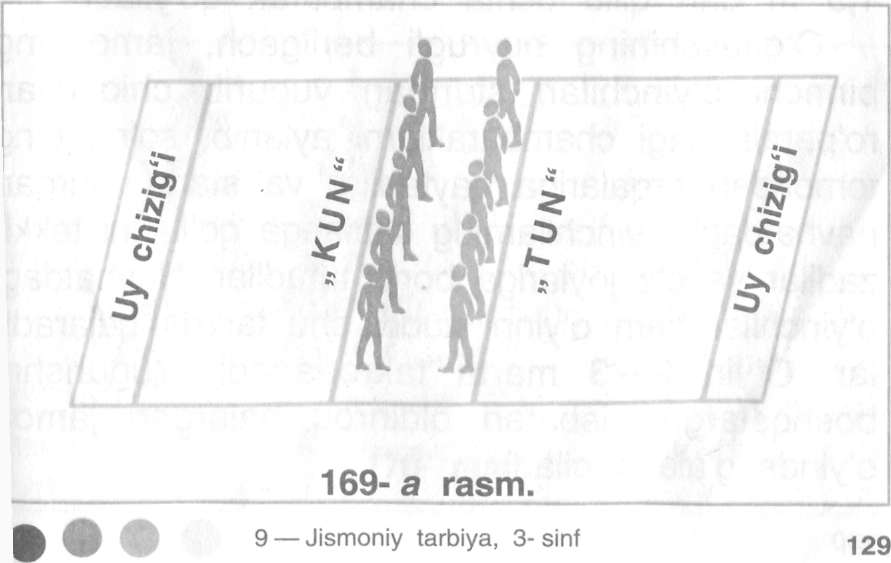 Yakuniyqism: 3-5 daqiqaQayta saflanishTiklanish, nafas rostlovchi mashq bajarishO’quvchilarga o’tilgan dars yakuni haqida  qisqacha maolumot berish, ularni baholash.Darsni yakunlash. Hayrlashish. Umumiy saf maydonidan chiqib ketish. O’quvchilarni saflanishiga eotibor berish. 4x10 mokisimon yugurishni mashq qilish.  O’quvchilarni saflanishiga eotibor berish. 4x10 mokisimon yugurishni mashq qilish.  Dars qismlariDarsning borishiMe’yoriMe’yoriUslubiy ko’rsatmaKirish-tayyorlov qism:12-15 daqiqaSaflanishSalomlashishDavomatnianiqlashO’quvchilarnisog’lig’initekshirishDarsningmazmunivavazifalarinitushuntirishSaf mashqlarini «O’ngga», «chapga», «Orqaga» buyruqlarini bajarish.Ilonizibo’libyurishSafda yurish, sekin yugurish, yugurish.2-marta3-marta2-marta3-martaO’quvchilarni bo’y-bo’yi bilan saqlanishiga e’tibor berish. O’quvilarni sport kiyimini tekshirish.Kasal o’quvchilarni aniqlash. O’quvchilarni 4 qatorgasaflash.Kirish-tayyorlov qism:12-15 daqiqa1-mashq.D.H. oyoqlar yelka kengligida, qo’llar belda. 1.Boshni o’ngga aylantiramiz.2. Boshni chapga aylantiramiz.D.h.4-6 marta4-6 martaBoshni to’liq egishga e’tibor berish.Kirish-tayyorlov qism:12-15 daqiqa2-mashq.  D.h. oyoqlar yelka kengligida, qo’llar yelkada. 1-2 qo’llarni oldinga aylantiramiz. 3-4 qo’llarni orqaga aylantiramiz. 4-6 marta4-6 martaQo’llarni to’liq aylantirishga e’tibor berish.Kirish-tayyorlov qism:12-15 daqiqa3-mashq. D.h. qo’llar oldinga oyoqlar yelka kengligida 1-4 qo’llarni qaychisimon holatida harakatlantiramiz2-4 marta2-4 martaGavdani tik tutgan holda qo’llarni bir tekisda tezroq aylantirishO’quvilarni bir qatorga saflab, yangi dars o’tish uun tayyorlash.O’quvilarni bir qatorga saflab, yangi dars o’tish uun tayyorlash.O’quvilarni bir qatorga saflab, yangi dars o’tish uun tayyorlash.O’quvilarni bir qatorga saflab, yangi dars o’tish uun tayyorlash.O’quvilarni bir qatorga saflab, yangi dars o’tish uun tayyorlash.Asosiyqism: 25-28 daqiqa„Top, lekinaytma" o'yini.1.Buo'yindabolalardasezgirlikvatopqirlikmalakasimustahkamlanadi. Bolalarmaydonchaningbirtomonidayuzlarinitarbiyachitomongaqaratibluradilar. Tarbiyachiniishorasidankeyinularo'girilib, devorgaqarabturadilar. Shupayttarbiyachiro'molchaniyashiribqo'yadi. Keyinbolalaro'girilib, ko'zlariniochishadi-da, tarbiyachitomonburilishadivaro'molchaniqidiraboshlashadi.Ro'molchanitopganbolaunitopganliginibildirmasdansekintarbiyachiningyonigakeladivauningqulog'igaro'molchaningqayerdaliginiaytadi-da, qatordagio'zjoyigakelibturadi (yokio'rindiqqa (skameykaga) kelibo'tiradi). Bolalarningko'pchiligiro'molchanitopmagunlarichao'yindavometaveradi. O'yin 3—4 martatakrorlanadivaro'molchanikirnko'pmartatopganligiaytib, rag'batlantiriladi.2.ikki tomonlama o’yin.10-15 daq7-8 daqO’quvchilar teng ikki jamoaga bo’linadiO’quvchilar teng ikki jamoaga bo’linadiO’quvchilar teng ikki jamoaga bo’linadiO’quvchilar teng ikki jamoaga bo’linadiYakuniyqism: 3-5 daqiqaQayta saflanishTiklanish, nafas rostlovchi mashq bajarishO’quvchilarga o’tilgan dars yakuni haqida  qisqacha maolumot berish, ularni baholash.Darsni yakunlash. Hayrlashish. Umumiy saf maydonidan chiqib ketish. O’quvchilarni saflanishiga eotibor berish. 4x10 mokisimon yugurishni mashq qilish.  O’quvchilarni saflanishiga eotibor berish. 4x10 mokisimon yugurishni mashq qilish.  Dars qismlariDarsning borishiMe’yoriUslubiy ko’rsatmaUslubiy ko’rsatmaKirish-tayyorlov qism:12-15 daqiqaSaflanishSalomlashishDavomatni aniqlashO’quvchilarni sog’lig’ini tekshirishDarsning mazmuni va vazifalarini tushuntirishSaf mashqlarini «O’ngga», «chapga», «Orqaga» buyruqlarini bajarish.Ilon izi bo’lib yurishSafda yurish, sekin yugurish, yugurish.2-marta3-martaO’quvchilarni bo’y-bo’yi bilan saqlanishiga e’tibor berish. O’quvilarni sport kiyimini tekshirish.Kasal o’quvchilarni aniqlash. O’quvchilarni 4 qatorga saflash.O’quvchilarni bo’y-bo’yi bilan saqlanishiga e’tibor berish. O’quvilarni sport kiyimini tekshirish.Kasal o’quvchilarni aniqlash. O’quvchilarni 4 qatorga saflash.Kirish-tayyorlov qism:12-15 daqiqa1. D.h. 1-bosh oldinga, 2-orqaga, 3-chap yonboshga qayriladi, 4-d.h. 8-10 martaGavdani to’g’ri ushlashni nazorat qilish. Gavdani to’g’ri ushlashni nazorat qilish. Kirish-tayyorlov qism:12-15 daqiqa2. D.h. qo’llar yelkada, oldinga harakat, qo’llar yelkada ortga harakat. 8-10 martaElkalar qimirlashi shart emas. Elkalar qimirlashi shart emas. Kirish-tayyorlov qism:12-15 daqiqa3. D.h. chap qo’l yuqorida, o’ng qo’l pastda, 1-2 qo’llar harakatlanadi, 3-4 qo’llar harakati almashadi. 8-10 martaOyoqlar yerdan uzilmasligi kerak. Oyoqlar yerdan uzilmasligi kerak. Kirish-tayyorlov qism:12-15 daqiqa4. D.h. qo’llar belda, oyoqlar yelka kengligida ochilgan. 1-chapga egiladi, 2-d.h., 3-o’ngga egiladi, 4-d.h.8-10 martaPastga egilganda oyoq tizzalari bukilmaydi. Pastga egilganda oyoq tizzalari bukilmaydi. Kirish-tayyorlov qism:12-15 daqiqa5.D.h. qo’llar belda, oyoqlar yelka kengligida ochilgan. 1-oldinga egilib, qo’llar oyoq uchiga tekkiziladi. 2-d.h., 3-orqaga egiladi, 4-d.h.8-10 martaDastlabki holatga 4 komandasi bilan qaytamiz. Dastlabki holatga 4 komandasi bilan qaytamiz. Kirish-tayyorlov qism:12-15 daqiqa6. D.h. qo’llar yonga uzatilgan, musht holatda, oyoqlar yelka kengligida ochilgan. 1-beldan yuqorisi chapga buriladi, 2-d.h., 3-o’ngga buriladi, 4-d.h.8-10 martaO’tirgan holatda oyoqlar uchiga og’irlikni beramiz.O’tirgan holatda oyoqlar uchiga og’irlikni beramiz.O’quvilarni bir qatorga saflab, yangi dars o’tish uun tayyorlash.O’quvilarni bir qatorga saflab, yangi dars o’tish uun tayyorlash.O’quvilarni bir qatorga saflab, yangi dars o’tish uun tayyorlash.O’quvilarni bir qatorga saflab, yangi dars o’tish uun tayyorlash.O’quvilarni bir qatorga saflab, yangi dars o’tish uun tayyorlash.Asosiy qism: 25-28 daqiqaYengil atletika.a) Past startda turish, sapchib chiqish, yugurish tеxnikasini o’rgatish; b) 30, 60 mеtr masofalarga yugurish; v) Turgan joydan uzunlikka sakrash; d) Harakat sifatlarini rivojlantiruvchi mashqlar;e) Yuqori startlarda turish, uzoq masofaga yugurish texnikasini o’rgatish.3-4marta3-4marta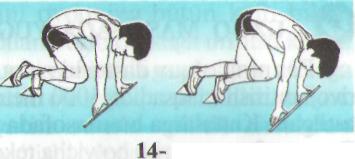 Yakuniy qism: 3-5 daqiqaQayta saflanishTiklanish, nafas rostlovchi mashq bajarishO’quvchilarga o’tilgan dars yakuni haqida  qisqacha maolumot berish, ularni baholash.Darsni yakunlash. Hayrlashish. 3-4marta3-4martaO’quvchilarni saflanishiga eotibor berish. 4x10 mokisimon yugurishni mashq qilish.  Dars qismlariDarsning borishiMe’yoriUslubiy ko’rsatmaUslubiy ko’rsatmaKirish-tayyorlov qism:12-15 daqiqaSaflanishSalomlashishDavomatni aniqlashO’quvchilarni sog’lig’ini tekshirishDarsning mazmuni va vazifalarini tushuntirishSaf mashqlarini «O’ngga», «chapga», «Orqaga» buyruqlarini bajarish.Ilon izi bo’lib yurishSafda yurish, sekin yugurish, yugurish.2-marta3-martaO’quvchilarni bo’y-bo’yi bilan saqlanishiga e’tibor berish. O’quvilarni sport kiyimini tekshirish.Kasal o’quvchilarni aniqlash. O’quvchilarni 4 qatorga saflash.O’quvchilarni bo’y-bo’yi bilan saqlanishiga e’tibor berish. O’quvilarni sport kiyimini tekshirish.Kasal o’quvchilarni aniqlash. O’quvchilarni 4 qatorga saflash.Kirish-tayyorlov qism:12-15 daqiqa1. D.h. 1-bosh oldinga, 2-orqaga, 3-chap yonboshga qayriladi, 4-d.h. 8-10 martaGavdani to’g’ri ushlashni nazorat qilish. Gavdani to’g’ri ushlashni nazorat qilish. Kirish-tayyorlov qism:12-15 daqiqa2. D.h. qo’llar yelkada, oldinga harakat, qo’llar yelkada ortga harakat. 8-10 martaElkalar qimirlashi shart emas. Elkalar qimirlashi shart emas. Kirish-tayyorlov qism:12-15 daqiqa3. D.h. chap qo’l yuqorida, o’ng qo’l pastda, 1-2 qo’llar harakatlanadi, 3-4 qo’llar harakati almashadi. 8-10 martaOyoqlar yerdan uzilmasligi kerak. Oyoqlar yerdan uzilmasligi kerak. Kirish-tayyorlov qism:12-15 daqiqa4. D.h. qo’llar belda, oyoqlar yelka kengligida ochilgan. 1-chapga egiladi, 2-d.h., 3-o’ngga egiladi, 4-d.h.8-10 martaPastga egilganda oyoq tizzalari bukilmaydi. Pastga egilganda oyoq tizzalari bukilmaydi. Kirish-tayyorlov qism:12-15 daqiqa5.D.h. qo’llar belda, oyoqlar yelka kengligida ochilgan. 1-oldinga egilib, qo’llar oyoq uchiga tekkiziladi. 2-d.h., 3-orqaga egiladi, 4-d.h.8-10 martaDastlabki holatga 4 komandasi bilan qaytamiz. Dastlabki holatga 4 komandasi bilan qaytamiz. Kirish-tayyorlov qism:12-15 daqiqa6. D.h. qo’llar yonga uzatilgan, musht holatda, oyoqlar yelka kengligida ochilgan. 1-beldan yuqorisi chapga buriladi, 2-d.h., 3-o’ngga buriladi, 4-d.h.8-10 martaO’tirgan holatda oyoqlar uchiga og’irlikni beramiz.O’tirgan holatda oyoqlar uchiga og’irlikni beramiz.O’quvilarni bir qatorga saflab, yangi dars o’tish uun tayyorlash.O’quvilarni bir qatorga saflab, yangi dars o’tish uun tayyorlash.O’quvilarni bir qatorga saflab, yangi dars o’tish uun tayyorlash.O’quvilarni bir qatorga saflab, yangi dars o’tish uun tayyorlash.O’quvilarni bir qatorga saflab, yangi dars o’tish uun tayyorlash.Asosiy qism: 25-28 daqiqa1. Chizikdan 5 kadamorkadanazoratchizigibelgilanadi. Ungachauloktiruvchikoptoknikulidaushlabturadi, sungyugurishpaytidakulxarakatiniboshlaydi. Nazoratchizigigaoyoginikuyib, navbatdagiikkikadamdavomidakulniorkagauzatadivabirvaktninguzidauloktirishtomonigayonboshbilanburiladi. Bukadamkengvadadilbulishikerak. Kuldatupbilanxarakatlanadi. qo’lniyelkadanorkagato’pni uzatishyokibarmoklarnioldinga-orkaga, uzigakulayxoldaxarakatlantirishxammumkin. Uchinchi kadam - ung oyok va chap oyok bilan keng kadam tashlanadi (koptok kulda buladi). Chap oyokdan-ung oyokka utiladi, bunda ung oyok chap oyokning oldiga chikariladi yoki kuyiladi. Beshinchi kadam — ung oyok va chap oyok keng xamla bilan bir vaktning uzida gavdani burib, kukrakni uloktirish yunalishiga karatiladi.2.ikki tomonlama o’yin.3-4marta3-4martaYuuguribkelibchiziqnibosmasdanuloqtirish.Uchinchi kadam - ung oyok va chap oyok bilan keng kadam tashlanadi (koptok kulda buladi).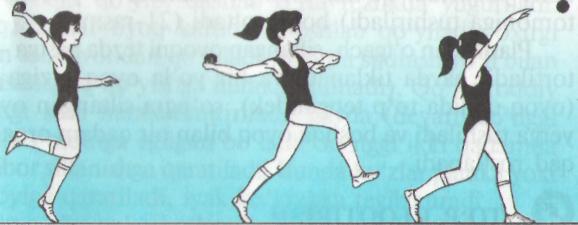 Yakuniy qism: 3-5 daqiqaQayta saflanishTiklanish, nafas rostlovchi mashq bajarishO’quvchilarga o’tilgan dars yakuni haqida  qisqacha maolumot berish, ularni baholash.Darsni yakunlash. Hayrlashish. Umumiy saf maydonidan chiqib ketish. 3-4marta3-4martaO’quvchilarni saflanishiga eotibor berish. 4x10 mokisimon yugurishni mashq qilish.  Dars qismlariDarsning borishiMe’yoriUslubiy ko’rsatmaUslubiy ko’rsatmaKirish-tayyorlov qism:12-15 daqiqaSaflanishSalomlashishDavomatni aniqlashO’quvchilarni sog’lig’ini tekshirishDarsning mazmuni va vazifalarini tushuntirishSaf mashqlarini «O’ngga», «chapga», «Orqaga» buyruqlarini bajarish.Ilon izi bo’lib yurishSafda yurish, sekin yugurish, yugurish.2-marta3-martaO’quvchilarni bo’y-bo’yi bilan saqlanishiga e’tibor berish. O’quvilarni sport kiyimini tekshirish.Kasal o’quvchilarni aniqlash. O’quvchilarni 4 qatorga saflash.O’quvchilarni bo’y-bo’yi bilan saqlanishiga e’tibor berish. O’quvilarni sport kiyimini tekshirish.Kasal o’quvchilarni aniqlash. O’quvchilarni 4 qatorga saflash.Kirish-tayyorlov qism:12-15 daqiqa1. D.h. 1-bosh oldinga, 2-orqaga, 3-chap yonboshga qayriladi, 4-d.h. 8-10 martaGavdani to’g’ri ushlashni nazorat qilish. Gavdani to’g’ri ushlashni nazorat qilish. Kirish-tayyorlov qism:12-15 daqiqa2. D.h. qo’llar yelkada, oldinga harakat, qo’llar yelkada ortga harakat. 8-10 martaElkalar qimirlashi shart emas. Elkalar qimirlashi shart emas. Kirish-tayyorlov qism:12-15 daqiqa3. D.h. chap qo’l yuqorida, o’ng qo’l pastda, 1-2 qo’llar harakatlanadi, 3-4 qo’llar harakati almashadi. 8-10 martaOyoqlar yerdan uzilmasligi kerak. Oyoqlar yerdan uzilmasligi kerak. Kirish-tayyorlov qism:12-15 daqiqa4. D.h. qo’llar belda, oyoqlar yelka kengligida ochilgan. 1-chapga egiladi, 2-d.h., 3-o’ngga egiladi, 4-d.h.8-10 martaPastga egilganda oyoq tizzalari bukilmaydi. Pastga egilganda oyoq tizzalari bukilmaydi. Kirish-tayyorlov qism:12-15 daqiqa5.D.h. qo’llar belda, oyoqlar yelka kengligida ochilgan. 1-oldinga egilib, qo’llar oyoq uchiga tekkiziladi. 2-d.h., 3-orqaga egiladi, 4-d.h.8-10 martaDastlabki holatga 4 komandasi bilan qaytamiz. Dastlabki holatga 4 komandasi bilan qaytamiz. Kirish-tayyorlov qism:12-15 daqiqa6. D.h. qo’llar yonga uzatilgan, musht holatda, oyoqlar yelka kengligida ochilgan. 1-beldan yuqorisi chapga buriladi, 2-d.h., 3-o’ngga buriladi, 4-d.h.8-10 martaO’tirgan holatda oyoqlar uchiga og’irlikni beramiz.O’tirgan holatda oyoqlar uchiga og’irlikni beramiz.O’quvilarni bir qatorga saflab, yangi dars o’tish uun tayyorlash.O’quvilarni bir qatorga saflab, yangi dars o’tish uun tayyorlash.O’quvilarni bir qatorga saflab, yangi dars o’tish uun tayyorlash.O’quvilarni bir qatorga saflab, yangi dars o’tish uun tayyorlash.O’quvilarni bir qatorga saflab, yangi dars o’tish uun tayyorlash.Asosiy qism: 25-28 daqiqa1. Chizikdan 5 kadamorkadanazoratchizigibelgilanadi. Ungachauloktiruvchikoptoknikulidaushlabturadi, sungyugurishpaytidakulxarakatiniboshlaydi. Nazoratchizigigaoyoginikuyib, navbatdagiikkikadamdavomidakulniorkagauzatadivabirvaktninguzidauloktirishtomonigayonboshbilanburiladi. Bukadamkengvadadilbulishikerak. Kuldatupbilanxarakatlanadi. qo’lniyelkadanorkagato’pni uzatishyokibarmoklarnioldinga-orkaga, uzigakulayxoldaxarakatlantirishxammumkin. Uchinchi kadam - ung oyok va chap oyok bilan keng kadam tashlanadi (koptok kulda buladi). Chap oyokdan-ung oyokka utiladi, bunda ung oyok chap oyokning oldiga chikariladi yoki kuyiladi. Beshinchi kadam — ung oyok va chap oyok keng xamla bilan bir vaktning uzida gavdani burib, kukrakni uloktirish yunalishiga karatiladi.2. 4x60 mеtrga estafеtali yugurish.3-4marta3-4martaYuuguribkelibchiziqnibosmasdanuloqtirish.Uchinchi kadam - ung oyok va chap oyok bilan keng kadam tashlanadi (koptok kulda buladi).Yakuniy qism: 3-5 daqiqaQayta saflanishTiklanish, nafas rostlovchi mashq bajarishO’quvchilarga o’tilgan dars yakuni haqida  qisqacha maolumot berish, ularni baholash.Darsni yakunlash. Hayrlashish. Umumiy saf maydonidan chiqib ketish. 3-4marta3-4martaO’quvchilarni saflanishiga eotibor berish. 4x10 mokisimon yugurishni mashq qilish.  Dars qismlariDarsning borishiMe’yoriUslubiy ko’rsatmaUslubiy ko’rsatmaKirish-tayyorlov qism:12-15 daqiqaSaflanishSalomlashishDavomatni aniqlashO’quvchilarni sog’lig’ini tekshirishDarsning mazmuni va vazifalarini tushuntirishSaf mashqlarini «O’ngga», «chapga», «Orqaga» buyruqlarini bajarish.Ilon izi bo’lib yurishSafda yurish, sekin yugurish, yugurish.2-marta3-martaO’quvchilarni bo’y-bo’yi bilan saqlanishiga e’tibor berish. O’quvilarni sport kiyimini tekshirish.Kasal o’quvchilarni aniqlash. O’quvchilarni 4 qatorga saflash.O’quvchilarni bo’y-bo’yi bilan saqlanishiga e’tibor berish. O’quvilarni sport kiyimini tekshirish.Kasal o’quvchilarni aniqlash. O’quvchilarni 4 qatorga saflash.Kirish-tayyorlov qism:12-15 daqiqa1. D.h. 1-bosh oldinga, 2-orqaga, 3-chap yonboshga qayriladi, 4-d.h. 8-10 martaGavdani to’g’ri ushlashni nazorat qilish. Gavdani to’g’ri ushlashni nazorat qilish. Kirish-tayyorlov qism:12-15 daqiqa2. D.h. qo’llar yelkada, oldinga harakat, qo’llar yelkada ortga harakat. 8-10 martaElkalar qimirlashi shart emas. Elkalar qimirlashi shart emas. Kirish-tayyorlov qism:12-15 daqiqa3. D.h. chap qo’l yuqorida, o’ng qo’l pastda, 1-2 qo’llar harakatlanadi, 3-4 qo’llar harakati almashadi. 8-10 martaOyoqlar yerdan uzilmasligi kerak. Oyoqlar yerdan uzilmasligi kerak. Kirish-tayyorlov qism:12-15 daqiqa4. D.h. qo’llar belda, oyoqlar yelka kengligida ochilgan. 1-chapga egiladi, 2-d.h., 3-o’ngga egiladi, 4-d.h.8-10 martaPastga egilganda oyoq tizzalari bukilmaydi. Pastga egilganda oyoq tizzalari bukilmaydi. Kirish-tayyorlov qism:12-15 daqiqa5.D.h. qo’llar belda, oyoqlar yelka kengligida ochilgan. 1-oldinga egilib, qo’llar oyoq uchiga tekkiziladi. 2-d.h., 3-orqaga egiladi, 4-d.h.8-10 martaDastlabki holatga 4 komandasi bilan qaytamiz. Dastlabki holatga 4 komandasi bilan qaytamiz. Kirish-tayyorlov qism:12-15 daqiqa6. D.h. qo’llar yonga uzatilgan, musht holatda, oyoqlar yelka kengligida ochilgan. 1-beldan yuqorisi chapga buriladi, 2-d.h., 3-o’ngga buriladi, 4-d.h.8-10 martaO’tirgan holatda oyoqlar uchiga og’irlikni beramiz.O’tirgan holatda oyoqlar uchiga og’irlikni beramiz.O’quvilarni bir qatorga saflab, yangi dars o’tish uun tayyorlash.O’quvilarni bir qatorga saflab, yangi dars o’tish uun tayyorlash.O’quvilarni bir qatorga saflab, yangi dars o’tish uun tayyorlash.O’quvilarni bir qatorga saflab, yangi dars o’tish uun tayyorlash.O’quvilarni bir qatorga saflab, yangi dars o’tish uun tayyorlash.Asosiy qism: 25-28 daqiqa1-NAZORATISHI1. 60 metrganatijagayugurish.2.o’yin trenirovkasi2marta2marta2marta2marta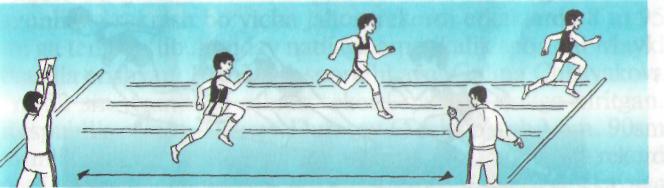 Yakuniy qism: 3-5 daqiqaQayta saflanishTiklanish, nafas rostlovchi mashq bajarishO’quvchilarga o’tilgan dars yakuni haqida  qisqacha maolumot berish, ularni baholash.Darsni yakunlash. Hayrlashish. Umumiy saf maydonidan chiqib ketish. 3-4marta3-4martaO’quvchilarni saflanishiga eotibor berish. 4x10 mokisimon yugurishni mashq qilish.  №Darsning mazmuniVaqtUmumiy metodik ko’rsatmaTAYYORLOV QISMI.    12-15 MIN.TAYYORLOV QISMI.    12-15 MIN.TAYYORLOV QISMI.    12-15 MIN.Saflanish,salomlashish,Yuqlama qilish,mavzu bilan tanishtirish,Turgan joyda burilishlar.Sekin yurish.YugurishMaxsus Mashqlar:a\Oyoqdan oyoqqa sakrashb\tizzalarni baland kutarib yugurishv\Oyoqlarni orqaga siltab yugurish.Umumiy rivojlantiruvchi Mashqlar.1.D.X.-oyoqlar yelka            kengligida qo’llar   belda 1-4   boshni chap yonga  aylantiramiz1-4   boshni o’ng yonga aylantiramiz.2.D.X-oyoqlar yelka kengligida,qo’llar yelkada 1-4 yelkani orqa tomonga aylantiramiz1-4elkani oldinga aylantiramiz3.D.X-oyoqlar yelka kengiligida qo’llar belda 1-2 chap yonga egilamiz3-4o’ng yonga egilamiz4.D.X- qo’llar belda 1-4 belni o’ng tomonga aylantiramiz4-8 belni chap tomonga aylantiramiz5.D.X-joyimizda turgan xolatda balandga sakrash1-8 o’ng Oyoqda 1-8 chap Oyoqda3min.5min4-4 marta4-4 marta4-4 marta4-4 marta15 martaXXXXXXXXXXXXXXXX                      OO’nga,chapga,orqagaburilishlarOyoquchidayengilyugurishBoshnio’rtachatezlikdaaylantiramizTizzalarni bukmasdan o’rtacha tezlikda aylantiramizMashqlar to’liq va anik bajarilishi kerakOyoqlarni yerdan kutarmasdan bajaramizOyoqlarni birlashtirgan xolatda balandga ko’tarishAsosiy qism.25-28 minut.Asosiy qism.25-28 minut.Asosiy qism.25-28 minut.Futbol.a) To’p bilan harakatlanish mashqlari; b) To’pga oyoqning o’rtasi, tashqi tomonlari bilan zarba bеrish tеxnika usullari; v) To’pga bosh va pеshona qismi bilan zarba bеrish; d) Juftlikda bosh bilan bir-biriga to’pni uzatish; e) Tizza va oyoq uchlarida janglyor mashqi.5-8 min.5-8 min.10-15 daq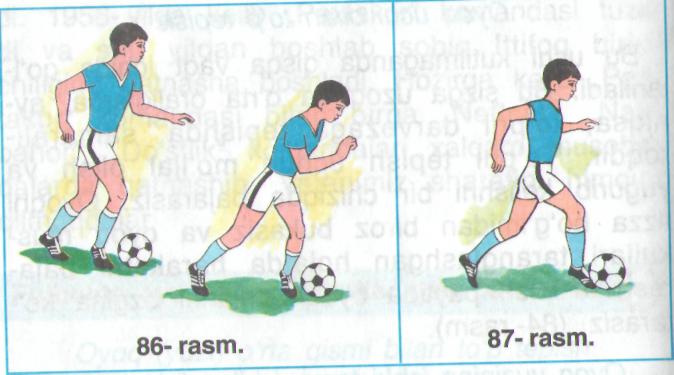 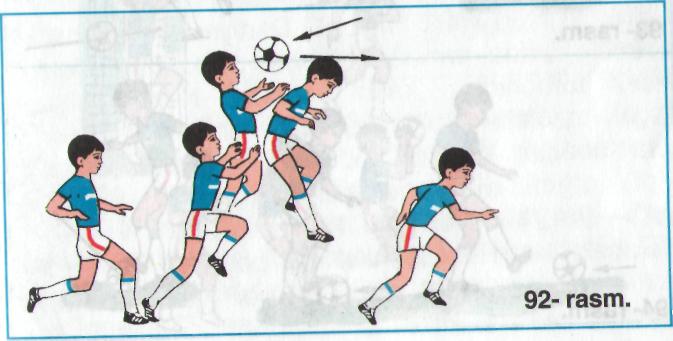 Yakunlov qismi 3-5 minutYakunlov qismi 3-5 minutYakunlov qismi 3-5 minutOxista yugurishQayta saflanish.3-5 daqO’quvchilarni ragbatlantirish,yutuq va kamchiliklarini ko’rsatib o’tish,xayrlashish.№Darsning mazmuniVaqtUmumiy metodik ko’rsatmaTAYYORLOV QISMI.    12-15 MIN.TAYYORLOV QISMI.    12-15 MIN.TAYYORLOV QISMI.    12-15 MIN.Saflanish,salomlashish,Yuqlama qilish,mavzu bilan tanishtirish,Turgan joyda burilishlar.Sekin yurish.YugurishMaxsus Mashqlar:a\Oyoqdan oyoqqa sakrashb\tizzalarni baland kutarib yugurishv\Oyoqlarni orqaga siltab yugurish.Umumiy rivojlantiruvchi Mashqlar.1.D.X.-oyoqlar yelka            kengligida qo’llar   belda 1-4   boshni chap yonga  aylantiramiz1-4   boshni o’ng yonga aylantiramiz.2.D.X-oyoqlar yelka kengligida,qo’llar yelkada 1-4 yelkani orqa tomonga aylantiramiz1-4elkani oldinga aylantiramiz3.D.X-oyoqlar yelka kengiligida qo’llar belda 1-2 chap yonga egilamiz3-4o’ng yonga egilamiz4.D.X- qo’llar belda 1-4 belni o’ng tomonga aylantiramiz4-8 belni chap tomonga aylantiramiz5.D.X-joyimizda turgan xolatda balandga sakrash1-8 o’ng Oyoqda 1-8 chap Oyoqda3min.5min4-4 marta4-4 marta4-4 marta4-4 marta15 martaXXXXXXXXXXXXXXXX                      OO’nga,chapga,orqagaburilishlarOyoquchidayengilyugurishBoshnio’rtachatezlikdaaylantiramizTizzalarni bukmasdan o’rtacha tezlikda aylantiramizMashqlar to’liq va anik bajarilishi kerakOyoqlarni yerdan kutarmasdan bajaramizOyoqlarni birlashtirgan xolatda balandga ko’tarishAsosiy qism.25-28 minut.Asosiy qism.25-28 minut.Asosiy qism.25-28 minut.Futbol.a) URM bajarish; b) To’pni ko’krakda va sonda to’xtatish; v) Maydon tashqarisidan (aut, burchak to’pi) to’pni o’yinga kiritish;            d) 8 mashq usullari; e) To’pga (o’ng, chap oyoqlarda) zarba berish.5-8 min.5-8 min.10-15 daq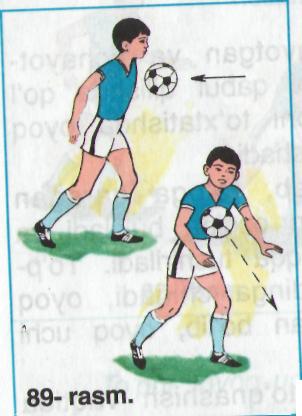 Yakunlov qismi 3-5 minutYakunlov qismi 3-5 minutYakunlov qismi 3-5 minutOxista yugurishQayta saflanish.3-5 daqO’quvchilarni  ragbatlantirish,yutuq va kamchiliklarini ko’rsatib o’tish,xayrlashish.№Darsning mazmuniVaqtUmumiy metodik ko’rsatmaTAYYORLOV QISMI.    12-15 MIN.TAYYORLOV QISMI.    12-15 MIN.TAYYORLOV QISMI.    12-15 MIN.Saflanish,salomlashish,Yuqlama qilish,mavzu bilan tanishtirish,Turgan joyda burilishlar.Sekin yurish.YugurishMaxsus Mashqlar:a\Oyoqdan oyoqqa sakrashb\tizzalarni baland kutarib yugurishv\Oyoqlarni orqaga siltab yugurish.Umumiy rivojlantiruvchi Mashqlar.1.D.X.-oyoqlar yelka            kengligida qo’llar   belda 1-4   boshni chap yonga  aylantiramiz1-4   boshni o’ng yonga aylantiramiz.2.D.X-oyoqlar yelka kengligida,qo’llar yelkada 1-4 yelkani orqa tomonga aylantiramiz1-4elkani oldinga aylantiramiz3.D.X-oyoqlar yelka kengiligida qo’llar belda 1-2 chap yonga egilamiz3-4o’ng yonga egilamiz4.D.X- qo’llar belda 1-4 belni o’ng tomonga aylantiramiz4-8 belni chap tomonga aylantiramiz5.D.X-joyimizda turgan xolatda balandga sakrash1-8 o’ng Oyoqda 1-8 chap Oyoqda3min.5min4-4 marta4-4 marta4-4 marta4-4 marta15 martaXXXXXXXXXXXXXXXX                      OO’nga,chapga,orqagaburilishlarOyoquchidayengilyugurishBoshnio’rtachatezlikdaaylantiramizTizzalarni bukmasdan o’rtacha tezlikda aylantiramizMashqlar to’liq va anik bajarilishi kerakOyoqlarni yerdan kutarmasdan bajaramizOyoqlarni birlashtirgan xolatda balandga ko’tarishAsosiy qism.25-28 minut.Asosiy qism.25-28 minut.Asosiy qism.25-28 minut.Futbol.a) O’yinda  erkin jarima to’pini tеpish usullarini bajarish; b) Darvozabon o’yin texnikasi; v) Ikki tomonlama mini futbol o’yini.5-8 min.5-8 min.10-15 daq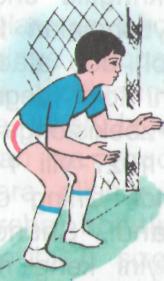 Yakunlov qismi 3-5 minutYakunlov qismi 3-5 minutYakunlov qismi 3-5 minutOxista yugurishQayta saflanish.3-5 daqO’quvchilarni  ragbatlantirish,yutuq va kamchiliklarini ko’rsatib o’tish,xayrlashish.Dars qismlariDarsning borishiMe’yoriUslubiy ko’rsatmaUslubiy ko’rsatmaKirish-tayyorlov qism:12-15 daqiqaSaflanishSalomlashishDavomatni aniqlashO’quvchilarni sog’lig’ini tekshirishDarsning mazmuni va vazifalarini tushuntirishSaf mashqlarini «O’ngga», «chapga», «Orqaga» buyruqlarini bajarish.Ilon izi bo’lib yurishSafda yurish, sekin yugurish, yugurish.2-marta3-martaO’quvchilarni bo’y-bo’yi bilan saqlanishiga e’tibor berish. O’quvilarni sport kiyimini tekshirish.Kasal o’quvchilarni aniqlash. O’quvchilarni 4 qatorga saflash.O’quvchilarni bo’y-bo’yi bilan saqlanishiga e’tibor berish. O’quvilarni sport kiyimini tekshirish.Kasal o’quvchilarni aniqlash. O’quvchilarni 4 qatorga saflash.Kirish-tayyorlov qism:12-15 daqiqa1. D.h. 1-bosh oldinga, 2-orqaga, 3-chap yonboshga qayriladi, 4-d.h. 8-10 martaGavdani to’g’ri ushlashni nazorat qilish. Gavdani to’g’ri ushlashni nazorat qilish. Kirish-tayyorlov qism:12-15 daqiqa2. D.h. qo’llar yelkada, oldinga harakat, qo’llar yelkada ortga harakat. 8-10 martaElkalar qimirlashi shart emas. Elkalar qimirlashi shart emas. Kirish-tayyorlov qism:12-15 daqiqa3. D.h. chap qo’l yuqorida, o’ng qo’l pastda, 1-2 qo’llar harakatlanadi, 3-4 qo’llar harakati almashadi. 8-10 martaOyoqlar yerdan uzilmasligi kerak. Oyoqlar yerdan uzilmasligi kerak. Kirish-tayyorlov qism:12-15 daqiqa4. D.h. qo’llar belda, oyoqlar yelka kengligida ochilgan. 1-chapga egiladi, 2-d.h., 3-o’ngga egiladi, 4-d.h.8-10 martaPastga egilganda oyoq tizzalari bukilmaydi. Pastga egilganda oyoq tizzalari bukilmaydi. Kirish-tayyorlov qism:12-15 daqiqa5.D.h. qo’llar belda, oyoqlar yelka kengligida ochilgan. 1-oldinga egilib, qo’llar oyoq uchiga tekkiziladi. 2-d.h., 3-orqaga egiladi, 4-d.h.8-10 martaDastlabki holatga 4 komandasi bilan qaytamiz. Dastlabki holatga 4 komandasi bilan qaytamiz. Kirish-tayyorlov qism:12-15 daqiqa6. D.h. qo’llar yonga uzatilgan, musht holatda, oyoqlar yelka kengligida ochilgan. 1-beldan yuqorisi chapga buriladi, 2-d.h., 3-o’ngga buriladi, 4-d.h.8-10 martaO’tirgan holatda oyoqlar uchiga og’irlikni beramiz.O’tirgan holatda oyoqlar uchiga og’irlikni beramiz.O’quvilarni bir qatorga saflab, yangi dars o’tish uun tayyorlash.O’quvilarni bir qatorga saflab, yangi dars o’tish uun tayyorlash.O’quvilarni bir qatorga saflab, yangi dars o’tish uun tayyorlash.O’quvilarni bir qatorga saflab, yangi dars o’tish uun tayyorlash.O’quvilarni bir qatorga saflab, yangi dars o’tish uun tayyorlash.Asosiy qism: 25-28 daqiqa1-NAZORATISHIFutbol. а) Harakatlanib kelayotgan to’pni oyoq yuzasining ichki va tashqi tomonlari bilan to’xtatish,b) Harakatlanib kelayotgan to’pga oyoq yuzasining o’rtasi, ichki va tashqi tomonlari bilan tepish texnik usullarini bajarish;2marta2marta2marta2marta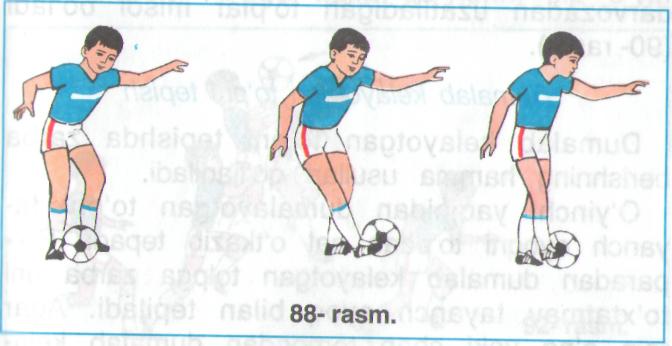 Yakuniy qism: 3-5 daqiqaQayta saflanishTiklanish, nafas rostlovchi mashq bajarishO’quvchilarga o’tilgan dars yakuni haqida  qisqacha maolumot berish, ularni baholash.Darsni yakunlash. Hayrlashish. Umumiy saf maydonidan chiqib ketish. 3-4marta3-4martaO’quvchilarni saflanishiga eotibor berish. №Darsning mazmuniVaqtVaqtUmumiy metodik ko’rsatmaTAYYORLOV QISMI.    12-15 MIN.TAYYORLOV QISMI.    12-15 MIN.TAYYORLOV QISMI.    12-15 MIN.TAYYORLOV QISMI.    12-15 MIN.TAYYORLOV QISMI.    12-15 MIN.Saflanish,salomlashish,Yuqlama qilish,mavzu bilan tanishtirish,Turgan joyda burilishlar.Sekin yurish.YugurishMaxsus Mashqlar:a\Oyoqdan oyoqqa sakrashb\tizzalarni baland kutarib yugurishv\Oyoqlarni orqaga siltab yugurish.Umumiy rivojlantiruvchi Mashqlar.1.D.X.-oyoqlar yelka            kengligida qo’llar   belda 1-4   boshni chap yonga  aylantiramiz1-4   boshni o’ng yonga aylantiramiz.2.D.X-oyoqlar yelka kengligida,qo’llar yelkada 1-4 yelkani orqa tomonga aylantiramiz1-4elkani oldinga aylantiramiz3.D.X-oyoqlar yelka kengiligida qo’llar belda 1-2 chap yonga egilamiz3-4o’ng yonga egilamiz4.D.X-oyoqlar yelka kengligida,qo’llar belda1-3 oldinga egilamiz 4 D.X5.D.X- qo’llar belda 1-4 belni o’ng tomonga aylantiramiz4-8 belni chap tomonga aylantiramiz6.D.X-qo’llar tizzaga 1-4 tizzani ichkariga aylantiramiz1-4 tizzalarni tashqariga aylantiramizSaflanish,salomlashish,Yuqlama qilish,mavzu bilan tanishtirish,Turgan joyda burilishlar.Sekin yurish.YugurishMaxsus Mashqlar:a\Oyoqdan oyoqqa sakrashb\tizzalarni baland kutarib yugurishv\Oyoqlarni orqaga siltab yugurish.Umumiy rivojlantiruvchi Mashqlar.1.D.X.-oyoqlar yelka            kengligida qo’llar   belda 1-4   boshni chap yonga  aylantiramiz1-4   boshni o’ng yonga aylantiramiz.2.D.X-oyoqlar yelka kengligida,qo’llar yelkada 1-4 yelkani orqa tomonga aylantiramiz1-4elkani oldinga aylantiramiz3.D.X-oyoqlar yelka kengiligida qo’llar belda 1-2 chap yonga egilamiz3-4o’ng yonga egilamiz4.D.X-oyoqlar yelka kengligida,qo’llar belda1-3 oldinga egilamiz 4 D.X5.D.X- qo’llar belda 1-4 belni o’ng tomonga aylantiramiz4-8 belni chap tomonga aylantiramiz6.D.X-qo’llar tizzaga 1-4 tizzani ichkariga aylantiramiz1-4 tizzalarni tashqariga aylantiramizSaflanish,salomlashish,Yuqlama qilish,mavzu bilan tanishtirish,Turgan joyda burilishlar.Sekin yurish.YugurishMaxsus Mashqlar:a\Oyoqdan oyoqqa sakrashb\tizzalarni baland kutarib yugurishv\Oyoqlarni orqaga siltab yugurish.Umumiy rivojlantiruvchi Mashqlar.1.D.X.-oyoqlar yelka            kengligida qo’llar   belda 1-4   boshni chap yonga  aylantiramiz1-4   boshni o’ng yonga aylantiramiz.2.D.X-oyoqlar yelka kengligida,qo’llar yelkada 1-4 yelkani orqa tomonga aylantiramiz1-4elkani oldinga aylantiramiz3.D.X-oyoqlar yelka kengiligida qo’llar belda 1-2 chap yonga egilamiz3-4o’ng yonga egilamiz4.D.X-oyoqlar yelka kengligida,qo’llar belda1-3 oldinga egilamiz 4 D.X5.D.X- qo’llar belda 1-4 belni o’ng tomonga aylantiramiz4-8 belni chap tomonga aylantiramiz6.D.X-qo’llar tizzaga 1-4 tizzani ichkariga aylantiramiz1-4 tizzalarni tashqariga aylantiramiz2 min.3 min4x4 marta4x4 marta4x4 marta4x4 marta4x4 marta4x4 martaXXXXXXXXXXXXXXXX                      OO’nga,chapga,orqaga burilishlarOyoquchidayengilyugurishBoshni o’rtacha tezlikda aylantiramizTizzalarni bukmasdan o’rtacha tezlikda aylantiramizMashqlar to’liq va anik bajarilishi kerakTizzalarbukmaslikvamashqto’liqbajarilishizarurO’rtachatezlikdabajarilishikerakOyoqlarniyerdankutarmasdanbajaramizAsosiy qism. 25-28.Asosiy qism. 25-28.Asosiy qism. 25-28.Asosiy qism. 25-28.Asosiy qism. 25-28.Qo’l to’pi. a) Qo’l to’pi tеxnika va o’yin qoidasi; b) To’pni ushlash; v) To’pni bir va ikki qo’lda shеrigiga uzatish; d) To’pni yеrga urib olib yurish; e) Harakatda to’pni bir va ikki qo’lda shеrigiga oshirish; j) Gandbolchilar uchun zarur jismoniy sifatlarni rivojlantirish.Qo’l to’pi. a) Qo’l to’pi tеxnika va o’yin qoidasi; b) To’pni ushlash; v) To’pni bir va ikki qo’lda shеrigiga uzatish; d) To’pni yеrga urib olib yurish; e) Harakatda to’pni bir va ikki qo’lda shеrigiga oshirish; j) Gandbolchilar uchun zarur jismoniy sifatlarni rivojlantirish.10min.5min.10min.10min.5min.10min.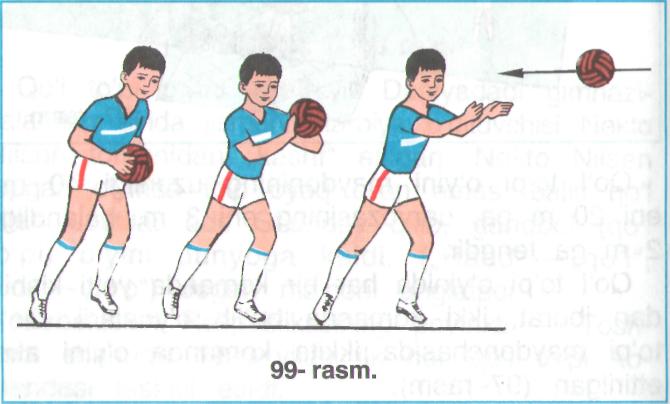 Yakunlov qismi 3-5 minutYakunlov qismi 3-5 minutYakunlov qismi 3-5 minutYakunlov qismi 3-5 minutYakunlov qismi 3-5 minutOxista yugurishQayta saflanish.Oxista yugurishQayta saflanish. 3-5 daq 3-5 daqO’quvchilarni  ragbatlantirish,yutuq va kamchiliklarini ko’rsatib o’tish,xayrlashish.№Darsning mazmuniVaqtVaqtUmumiy metodik ko’rsatmaTAYYORLOV QISMI.    12-15 MIN.TAYYORLOV QISMI.    12-15 MIN.TAYYORLOV QISMI.    12-15 MIN.TAYYORLOV QISMI.    12-15 MIN.TAYYORLOV QISMI.    12-15 MIN.Saflanish,salomlashish,Yuqlama qilish,mavzu bilan tanishtirish,Turgan joyda burilishlar.Sekin yurish.YugurishMaxsus Mashqlar:a\Oyoqdan oyoqqa sakrashb\tizzalarni baland kutarib yugurishv\Oyoqlarni orqaga siltab yugurish.Umumiy rivojlantiruvchi Mashqlar.1.D.X.-oyoqlar yelka            kengligida qo’llar   belda 1-4   boshni chap yonga  aylantiramiz1-4   boshni o’ng yonga aylantiramiz.2.D.X-oyoqlar yelka kengligida,qo’llar yelkada 1-4 yelkani orqa tomonga aylantiramiz1-4elkani oldinga aylantiramiz3.D.X-oyoqlar yelka kengiligida qo’llar belda 1-2 chap yonga egilamiz3-4o’ng yonga egilamiz4.D.X-oyoqlar yelka kengligida,qo’llar belda1-3 oldinga egilamiz 4 D.X5.D.X- qo’llar belda 1-4 belni o’ng tomonga aylantiramiz4-8 belni chap tomonga aylantiramiz6.D.X-qo’llar tizzaga 1-4 tizzani ichkariga aylantiramiz1-4 tizzalarni tashqariga aylantiramizSaflanish,salomlashish,Yuqlama qilish,mavzu bilan tanishtirish,Turgan joyda burilishlar.Sekin yurish.YugurishMaxsus Mashqlar:a\Oyoqdan oyoqqa sakrashb\tizzalarni baland kutarib yugurishv\Oyoqlarni orqaga siltab yugurish.Umumiy rivojlantiruvchi Mashqlar.1.D.X.-oyoqlar yelka            kengligida qo’llar   belda 1-4   boshni chap yonga  aylantiramiz1-4   boshni o’ng yonga aylantiramiz.2.D.X-oyoqlar yelka kengligida,qo’llar yelkada 1-4 yelkani orqa tomonga aylantiramiz1-4elkani oldinga aylantiramiz3.D.X-oyoqlar yelka kengiligida qo’llar belda 1-2 chap yonga egilamiz3-4o’ng yonga egilamiz4.D.X-oyoqlar yelka kengligida,qo’llar belda1-3 oldinga egilamiz 4 D.X5.D.X- qo’llar belda 1-4 belni o’ng tomonga aylantiramiz4-8 belni chap tomonga aylantiramiz6.D.X-qo’llar tizzaga 1-4 tizzani ichkariga aylantiramiz1-4 tizzalarni tashqariga aylantiramizSaflanish,salomlashish,Yuqlama qilish,mavzu bilan tanishtirish,Turgan joyda burilishlar.Sekin yurish.YugurishMaxsus Mashqlar:a\Oyoqdan oyoqqa sakrashb\tizzalarni baland kutarib yugurishv\Oyoqlarni orqaga siltab yugurish.Umumiy rivojlantiruvchi Mashqlar.1.D.X.-oyoqlar yelka            kengligida qo’llar   belda 1-4   boshni chap yonga  aylantiramiz1-4   boshni o’ng yonga aylantiramiz.2.D.X-oyoqlar yelka kengligida,qo’llar yelkada 1-4 yelkani orqa tomonga aylantiramiz1-4elkani oldinga aylantiramiz3.D.X-oyoqlar yelka kengiligida qo’llar belda 1-2 chap yonga egilamiz3-4o’ng yonga egilamiz4.D.X-oyoqlar yelka kengligida,qo’llar belda1-3 oldinga egilamiz 4 D.X5.D.X- qo’llar belda 1-4 belni o’ng tomonga aylantiramiz4-8 belni chap tomonga aylantiramiz6.D.X-qo’llar tizzaga 1-4 tizzani ichkariga aylantiramiz1-4 tizzalarni tashqariga aylantiramiz2 min.3 min4x4 marta4x4 marta4x4 marta4x4 marta4x4 marta4x4 martaXXXXXXXXXXXXXXXX                      OO’nga,chapga,orqaga burilishlarOyoquchidayengilyugurishBoshni o’rtacha tezlikda aylantiramizTizzalarni bukmasdan o’rtacha tezlikda aylantiramizMashqlar to’liq va anik bajarilishi kerakTizzalarbukmaslikvamashqto’liqbajarilishizarurO’rtachatezlikdabajarilishikerakOyoqlarniyerdankutarmasdanbajaramizAsosiy qism. 25-28.Asosiy qism. 25-28.Asosiy qism. 25-28.Asosiy qism. 25-28.Asosiy qism. 25-28.Qo’l to’pi. a) Bir oyqqa tayanib to’pni bir qo’lda darvozaga uloqtirish; b) Darvozaning bеlgilangan nuqtalariga to’pni aniq otish;v)To’p bilan harakatlanib kеlib 3 qadam tashlab darvozaga otish;            d) Darvozabon o’yin tеxnikasi; e) Ikki tomonlama o’yin.Qo’l to’pi. a) Bir oyqqa tayanib to’pni bir qo’lda darvozaga uloqtirish; b) Darvozaning bеlgilangan nuqtalariga to’pni aniq otish;v)To’p bilan harakatlanib kеlib 3 qadam tashlab darvozaga otish;            d) Darvozabon o’yin tеxnikasi; e) Ikki tomonlama o’yin.10min.5min.10min.10min.5min.10min.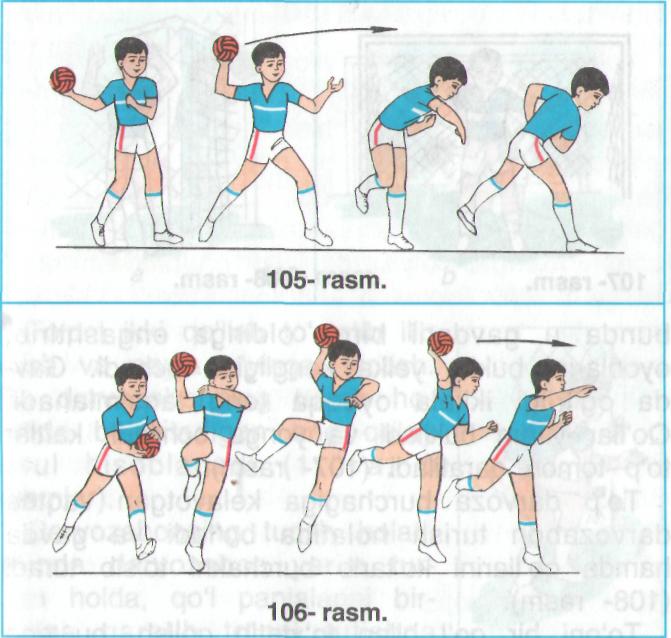 Yakunlov qismi 3-5 minutYakunlov qismi 3-5 minutYakunlov qismi 3-5 minutYakunlov qismi 3-5 minutYakunlov qismi 3-5 minutOxista yugurishQayta saflanish.Oxista yugurishQayta saflanish. 3-5 daq 3-5 daqO’quvchilarni  ragbatlantirish,yutuq va kamchiliklarini ko’rsatib o’tish,xayrlashish.№Darsning mazmuniDarsning mazmuniVaqtUmumiy metodik ko’rsatmaTAYYORLOV QISMI.   12-15MIN.TAYYORLOV QISMI.   12-15MIN.TAYYORLOV QISMI.   12-15MIN.TAYYORLOV QISMI.   12-15MIN.TAYYORLOV QISMI.   12-15MIN.Saflanish,salomlashish,Yuqlama qilish,mavzu bilan tanishtirish,Turgan joyda burilishlar.Sekin yurish.YugurishMaxsus Mashqlar:a\Oyoqdan oyoqqa sakrashb\tizzalarni baland kutarib yugurishv\Oyoqlarni orqaga siltab yugurish.Umumiy rivojlantiruvchi Mashqlar.1.D.X.-oyoqlar yelka            kengligida qo’llar   belda 1-4   boshni chap yonga  aylantiramiz1-4   boshni o’ng yonga aylantiramiz.2.D.X-oyoqlar yelka kengligida,qo’llar yelkada 1-4 yelkani orqa tomonga aylantiramiz1-4elkani oldinga aylantiramiz3.D.X-oyoqlar yelka kengiligida qo’llar belda 1-2 chap yonga egilamiz3-4o’ng yonga egilamiz4.D.X-oyoqlar yelka kengligida,qo’llar belda1-3 oldinga egilamiz 5.D.X- qo’llar belda 1-4 belni o’ng tomonga aylantiramiz4-8 belni chap tomonga aylantiramizSaflanish,salomlashish,Yuqlama qilish,mavzu bilan tanishtirish,Turgan joyda burilishlar.Sekin yurish.YugurishMaxsus Mashqlar:a\Oyoqdan oyoqqa sakrashb\tizzalarni baland kutarib yugurishv\Oyoqlarni orqaga siltab yugurish.Umumiy rivojlantiruvchi Mashqlar.1.D.X.-oyoqlar yelka            kengligida qo’llar   belda 1-4   boshni chap yonga  aylantiramiz1-4   boshni o’ng yonga aylantiramiz.2.D.X-oyoqlar yelka kengligida,qo’llar yelkada 1-4 yelkani orqa tomonga aylantiramiz1-4elkani oldinga aylantiramiz3.D.X-oyoqlar yelka kengiligida qo’llar belda 1-2 chap yonga egilamiz3-4o’ng yonga egilamiz4.D.X-oyoqlar yelka kengligida,qo’llar belda1-3 oldinga egilamiz 5.D.X- qo’llar belda 1-4 belni o’ng tomonga aylantiramiz4-8 belni chap tomonga aylantiramiz3min.5min4x4 marta4x4 marta4x4 marta4x4 marta3min.5min4x4 marta4x4 marta4x4 marta4x4 martaXXXXXXXXXXXXXXXX                      OO’nga,chapga,orqagaburilishlarOyoquchidayengilyugurishBoshnio’rtachatezlikdaaylantiramizTizzalarni bukmasdan o’rtacha tezlikda aylantiramizMashqlar to’liq va anik bajarilishi kerakTizzalarbukmaslikvamashqto’liqbajarilishizarurAsosiy qism.25-28 min.Asosiy qism.25-28 min.Asosiy qism.25-28 min.Asosiy qism.25-28 min.Asosiy qism.25-28 min.Voleybol.a) Voleybol o’yin qoidasi; b) O’yinchilarning maydonda joylashuvi va harakatlanishi; v) To’pni pastdan bir qo’llab uzatish tеxnika usuli; d) To’pni yuqoridan bir qo’llab uzatish.Voleybol.a) Voleybol o’yin qoidasi; b) O’yinchilarning maydonda joylashuvi va harakatlanishi; v) To’pni pastdan bir qo’llab uzatish tеxnika usuli; d) To’pni yuqoridan bir qo’llab uzatish.Voleybol.a) Voleybol o’yin qoidasi; b) O’yinchilarning maydonda joylashuvi va harakatlanishi; v) To’pni pastdan bir qo’llab uzatish tеxnika usuli; d) To’pni yuqoridan bir qo’llab uzatish.5-6daq5-6daq5-6daq5-6daq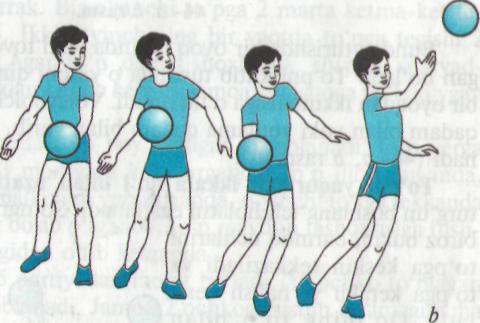 Yakunlov qismi 3-5  minutYakunlov qismi 3-5  minutYakunlov qismi 3-5  minutYakunlov qismi 3-5  minutYakunlov qismi 3-5  minutQayta saflanishTiklanish, nafas rostlovchi mashq bajarishO’quvchilarga o’tilgan dars yakuni haqida  qisqacha maolumot berish, ularni baholash.Darsni yakunlash. Hayrlashish. Umumiy saf maydonidan chiqib ketish. Qayta saflanishTiklanish, nafas rostlovchi mashq bajarishO’quvchilarga o’tilgan dars yakuni haqida  qisqacha maolumot berish, ularni baholash.Darsni yakunlash. Hayrlashish. Umumiy saf maydonidan chiqib ketish. Qayta saflanishTiklanish, nafas rostlovchi mashq bajarishO’quvchilarga o’tilgan dars yakuni haqida  qisqacha maolumot berish, ularni baholash.Darsni yakunlash. Hayrlashish. Umumiy saf maydonidan chiqib ketish. 3-5  minutO’quvchilarni  ragbatlantirish,yutuq va kamchiliklarini ko’rsatib o’tish,xayrlashish.№Darsning mazmuniDarsning mazmuniVaqtUmumiy metodik ko’rsatmaTAYYORLOV QISMI.   12-15MIN.TAYYORLOV QISMI.   12-15MIN.TAYYORLOV QISMI.   12-15MIN.TAYYORLOV QISMI.   12-15MIN.TAYYORLOV QISMI.   12-15MIN.Saflanish,salomlashish,Yuqlama qilish,mavzu bilan tanishtirish,Turgan joyda burilishlar.Sekin yurish.YugurishMaxsus Mashqlar:a\Oyoqdan oyoqqa sakrashb\tizzalarni baland kutarib yugurishv\Oyoqlarni orqaga siltab yugurish.Umumiy rivojlantiruvchi Mashqlar.1.D.X.-oyoqlar yelka            kengligida qo’llar   belda 1-4   boshni chap yonga  aylantiramiz1-4   boshni o’ng yonga aylantiramiz.2.D.X-oyoqlar yelka kengligida,qo’llar yelkada 1-4 yelkani orqa tomonga aylantiramiz1-4elkani oldinga aylantiramiz3.D.X-oyoqlar yelka kengiligida qo’llar belda 1-2 chap yonga egilamiz3-4o’ng yonga egilamiz4.D.X-oyoqlar yelka kengligida,qo’llar belda1-3 oldinga egilamiz 5.D.X- qo’llar belda 1-4 belni o’ng tomonga aylantiramiz4-8 belni chap tomonga aylantiramizSaflanish,salomlashish,Yuqlama qilish,mavzu bilan tanishtirish,Turgan joyda burilishlar.Sekin yurish.YugurishMaxsus Mashqlar:a\Oyoqdan oyoqqa sakrashb\tizzalarni baland kutarib yugurishv\Oyoqlarni orqaga siltab yugurish.Umumiy rivojlantiruvchi Mashqlar.1.D.X.-oyoqlar yelka            kengligida qo’llar   belda 1-4   boshni chap yonga  aylantiramiz1-4   boshni o’ng yonga aylantiramiz.2.D.X-oyoqlar yelka kengligida,qo’llar yelkada 1-4 yelkani orqa tomonga aylantiramiz1-4elkani oldinga aylantiramiz3.D.X-oyoqlar yelka kengiligida qo’llar belda 1-2 chap yonga egilamiz3-4o’ng yonga egilamiz4.D.X-oyoqlar yelka kengligida,qo’llar belda1-3 oldinga egilamiz 5.D.X- qo’llar belda 1-4 belni o’ng tomonga aylantiramiz4-8 belni chap tomonga aylantiramiz3min.5min4x4 marta4x4 marta4x4 marta4x4 marta3min.5min4x4 marta4x4 marta4x4 marta4x4 martaXXXXXXXXXXXXXXXX                      OO’nga,chapga,orqagaburilishlarOyoquchidayengilyugurishBoshnio’rtachatezlikdaaylantiramizTizzalarni bukmasdan o’rtacha tezlikda aylantiramizMashqlar to’liq va anik bajarilishi kerakTizzalarbukmaslikvamashqto’liqbajarilishizarurAsosiy qism.25-28 min.Asosiy qism.25-28 min.Asosiy qism.25-28 min.Asosiy qism.25-28 min.Asosiy qism.25-28 min.Voleybol.a) To’pni to’r ustidan ikki qo’lda aniq oshirish;b) Ikki qo’lda (bilaklarda) pastdan to’pni dеvorga oshirish va qabul qilish mashqlarini bajarish; v) To’pni yuqoridan ikki qo’l barmoqlari yordamida uzatish tеxnikasini bajarish.Voleybol.a) To’pni to’r ustidan ikki qo’lda aniq oshirish;b) Ikki qo’lda (bilaklarda) pastdan to’pni dеvorga oshirish va qabul qilish mashqlarini bajarish; v) To’pni yuqoridan ikki qo’l barmoqlari yordamida uzatish tеxnikasini bajarish.Voleybol.a) To’pni to’r ustidan ikki qo’lda aniq oshirish;b) Ikki qo’lda (bilaklarda) pastdan to’pni dеvorga oshirish va qabul qilish mashqlarini bajarish; v) To’pni yuqoridan ikki qo’l barmoqlari yordamida uzatish tеxnikasini bajarish.5-6daq5-6daq5-6daq5-6daq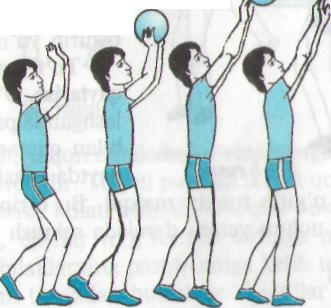 Yakunlov qismi 3-5  minutYakunlov qismi 3-5  minutYakunlov qismi 3-5  minutYakunlov qismi 3-5  minutYakunlov qismi 3-5  minutQayta saflanishTiklanish, nafas rostlovchi mashq bajarishO’quvchilarga o’tilgan dars yakuni haqida  qisqacha maolumot berish, ularni baholash.Darsni yakunlash. Hayrlashish. Umumiy saf maydonidan chiqib ketish. Qayta saflanishTiklanish, nafas rostlovchi mashq bajarishO’quvchilarga o’tilgan dars yakuni haqida  qisqacha maolumot berish, ularni baholash.Darsni yakunlash. Hayrlashish. Umumiy saf maydonidan chiqib ketish. Qayta saflanishTiklanish, nafas rostlovchi mashq bajarishO’quvchilarga o’tilgan dars yakuni haqida  qisqacha maolumot berish, ularni baholash.Darsni yakunlash. Hayrlashish. Umumiy saf maydonidan chiqib ketish. 3-5  minutO’quvchilarni  ragbatlantirish,yutuq va kamchiliklarini ko’rsatib o’tish,xayrlashish.№Darsning mazmuniDarsning mazmuniVaqtUmumiy metodik ko’rsatmaTAYYORLOV QISMI.   12-15MIN.TAYYORLOV QISMI.   12-15MIN.TAYYORLOV QISMI.   12-15MIN.TAYYORLOV QISMI.   12-15MIN.TAYYORLOV QISMI.   12-15MIN.Saflanish,salomlashish,Yuqlama qilish,mavzu bilan tanishtirish,Turgan joyda burilishlar.Sekin yurish.YugurishMaxsus Mashqlar:a\Oyoqdan oyoqqa sakrashb\tizzalarni baland kutarib yugurishv\Oyoqlarni orqaga siltab yugurish.Umumiy rivojlantiruvchi Mashqlar.1.D.X.-oyoqlar yelka            kengligida qo’llar   belda 1-4   boshni chap yonga  aylantiramiz1-4   boshni o’ng yonga aylantiramiz.2.D.X-oyoqlar yelka kengligida,qo’llar yelkada 1-4 yelkani orqa tomonga aylantiramiz1-4elkani oldinga aylantiramiz3.D.X-oyoqlar yelka kengiligida qo’llar belda 1-2 chap yonga egilamiz3-4o’ng yonga egilamiz4.D.X-oyoqlar yelka kengligida,qo’llar belda1-3 oldinga egilamiz 5.D.X- qo’llar belda 1-4 belni o’ng tomonga aylantiramiz4-8 belni chap tomonga aylantiramizSaflanish,salomlashish,Yuqlama qilish,mavzu bilan tanishtirish,Turgan joyda burilishlar.Sekin yurish.YugurishMaxsus Mashqlar:a\Oyoqdan oyoqqa sakrashb\tizzalarni baland kutarib yugurishv\Oyoqlarni orqaga siltab yugurish.Umumiy rivojlantiruvchi Mashqlar.1.D.X.-oyoqlar yelka            kengligida qo’llar   belda 1-4   boshni chap yonga  aylantiramiz1-4   boshni o’ng yonga aylantiramiz.2.D.X-oyoqlar yelka kengligida,qo’llar yelkada 1-4 yelkani orqa tomonga aylantiramiz1-4elkani oldinga aylantiramiz3.D.X-oyoqlar yelka kengiligida qo’llar belda 1-2 chap yonga egilamiz3-4o’ng yonga egilamiz4.D.X-oyoqlar yelka kengligida,qo’llar belda1-3 oldinga egilamiz 5.D.X- qo’llar belda 1-4 belni o’ng tomonga aylantiramiz4-8 belni chap tomonga aylantiramiz3min.5min4x4 marta4x4 marta4x4 marta4x4 marta3min.5min4x4 marta4x4 marta4x4 marta4x4 martaXXXXXXXXXXXXXXXX                      OO’nga,chapga,orqagaburilishlarOyoquchidayengilyugurishBoshnio’rtachatezlikdaaylantiramizTizzalarni bukmasdan o’rtacha tezlikda aylantiramizMashqlar to’liq va anik bajarilishi kerakTizzalarbukmaslikvamashqto’liqbajarilishizarurAsosiy qism.25-28 min.Asosiy qism.25-28 min.Asosiy qism.25-28 min.Asosiy qism.25-28 min.Asosiy qism.25-28 min.Voleybol.a) To’pni pastdan qabul qilish tеxnikasi; b) Pastdan kеlayotgan to’pni ikki qo’llab bilaklarda qaytarish va uzatish tеxnikasining bajarish; v) Himoya taktikasi;d) To’pni boshdan yuqorida sakratish.Voleybol.a) To’pni pastdan qabul qilish tеxnikasi; b) Pastdan kеlayotgan to’pni ikki qo’llab bilaklarda qaytarish va uzatish tеxnikasining bajarish; v) Himoya taktikasi;d) To’pni boshdan yuqorida sakratish.Voleybol.a) To’pni pastdan qabul qilish tеxnikasi; b) Pastdan kеlayotgan to’pni ikki qo’llab bilaklarda qaytarish va uzatish tеxnikasining bajarish; v) Himoya taktikasi;d) To’pni boshdan yuqorida sakratish.5-6daq5-6daq5-6daq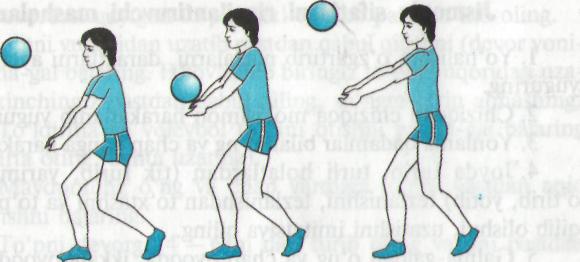 Yakunlov qismi 3-5  minutYakunlov qismi 3-5  minutYakunlov qismi 3-5  minutYakunlov qismi 3-5  minutYakunlov qismi 3-5  minutQayta saflanishTiklanish, nafas rostlovchi mashq bajarishO’quvchilarga o’tilgan dars yakuni haqida  qisqacha maolumot berish, ularni baholash.Darsni yakunlash. Hayrlashish. Umumiy saf maydonidan chiqib ketish. Qayta saflanishTiklanish, nafas rostlovchi mashq bajarishO’quvchilarga o’tilgan dars yakuni haqida  qisqacha maolumot berish, ularni baholash.Darsni yakunlash. Hayrlashish. Umumiy saf maydonidan chiqib ketish. Qayta saflanishTiklanish, nafas rostlovchi mashq bajarishO’quvchilarga o’tilgan dars yakuni haqida  qisqacha maolumot berish, ularni baholash.Darsni yakunlash. Hayrlashish. Umumiy saf maydonidan chiqib ketish. 3-5  minutO’quvchilarni  ragbatlantirish,yutuq va kamchiliklarini ko’rsatib o’tish,xayrlashish.№Darsning mazmuniDarsning mazmuniVaqtUmumiy metodik ko’rsatmaTAYYORLOV QISMI.   12-15MIN.TAYYORLOV QISMI.   12-15MIN.TAYYORLOV QISMI.   12-15MIN.TAYYORLOV QISMI.   12-15MIN.TAYYORLOV QISMI.   12-15MIN.Saflanish,salomlashish,Yuqlama qilish,mavzu bilan tanishtirish,Turgan joyda burilishlar.Sekin yurish.YugurishMaxsus Mashqlar:a\Oyoqdan oyoqqa sakrashb\tizzalarni baland kutarib yugurishv\Oyoqlarni orqaga siltab yugurish.Umumiy rivojlantiruvchi Mashqlar.1.D.X.-oyoqlar yelka            kengligida qo’llar   belda 1-4   boshni chap yonga  aylantiramiz1-4   boshni o’ng yonga aylantiramiz.2.D.X-oyoqlar yelka kengligida,qo’llar yelkada 1-4 yelkani orqa tomonga aylantiramiz1-4elkani oldinga aylantiramiz3.D.X-oyoqlar yelka kengiligida qo’llar belda 1-2 chap yonga egilamiz3-4o’ng yonga egilamiz4.D.X-oyoqlar yelka kengligida,qo’llar belda1-3 oldinga egilamiz 5.D.X- qo’llar belda 1-4 belni o’ng tomonga aylantiramiz4-8 belni chap tomonga aylantiramizSaflanish,salomlashish,Yuqlama qilish,mavzu bilan tanishtirish,Turgan joyda burilishlar.Sekin yurish.YugurishMaxsus Mashqlar:a\Oyoqdan oyoqqa sakrashb\tizzalarni baland kutarib yugurishv\Oyoqlarni orqaga siltab yugurish.Umumiy rivojlantiruvchi Mashqlar.1.D.X.-oyoqlar yelka            kengligida qo’llar   belda 1-4   boshni chap yonga  aylantiramiz1-4   boshni o’ng yonga aylantiramiz.2.D.X-oyoqlar yelka kengligida,qo’llar yelkada 1-4 yelkani orqa tomonga aylantiramiz1-4elkani oldinga aylantiramiz3.D.X-oyoqlar yelka kengiligida qo’llar belda 1-2 chap yonga egilamiz3-4o’ng yonga egilamiz4.D.X-oyoqlar yelka kengligida,qo’llar belda1-3 oldinga egilamiz 5.D.X- qo’llar belda 1-4 belni o’ng tomonga aylantiramiz4-8 belni chap tomonga aylantiramiz3min.5min4x4 marta4x4 marta4x4 marta4x4 marta3min.5min4x4 marta4x4 marta4x4 marta4x4 martaXXXXXXXXXXXXXXXX                      OO’nga,chapga,orqagaburilishlarOyoquchidayengilyugurishBoshnio’rtachatezlikdaaylantiramizTizzalarni bukmasdan o’rtacha tezlikda aylantiramizMashqlar to’liq va anik bajarilishi kerakTizzalarbukmaslikvamashqto’liqbajarilishizarurAsosiy qism.25-28 min.Asosiy qism.25-28 min.Asosiy qism.25-28 min.Asosiy qism.25-28 min.Asosiy qism.25-28 min.Voleybol. a) Hujum taktikasi; b) Juftlikda to’pni bir-biriga yuqoridan oshirishlar;v) Yuqoridan kеlayotgan to’pni ikki qo’lda qabul qilib shеrigiga uzatish;d) Ikki tomonlama o’yin.  Voleybol. a) Hujum taktikasi; b) Juftlikda to’pni bir-biriga yuqoridan oshirishlar;v) Yuqoridan kеlayotgan to’pni ikki qo’lda qabul qilib shеrigiga uzatish;d) Ikki tomonlama o’yin.  Voleybol. a) Hujum taktikasi; b) Juftlikda to’pni bir-biriga yuqoridan oshirishlar;v) Yuqoridan kеlayotgan to’pni ikki qo’lda qabul qilib shеrigiga uzatish;d) Ikki tomonlama o’yin.  5-6daq5-6daq5-6daq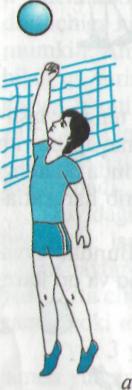 Yakunlov qismi 3-5  minutYakunlov qismi 3-5  minutYakunlov qismi 3-5  minutYakunlov qismi 3-5  minutYakunlov qismi 3-5  minutQayta saflanishTiklanish, nafas rostlovchi mashq bajarishO’quvchilarga o’tilgan dars yakuni haqida  qisqacha maolumot berish, ularni baholash.Darsni yakunlash. Hayrlashish. Umumiy saf maydonidan chiqib ketish. Qayta saflanishTiklanish, nafas rostlovchi mashq bajarishO’quvchilarga o’tilgan dars yakuni haqida  qisqacha maolumot berish, ularni baholash.Darsni yakunlash. Hayrlashish. Umumiy saf maydonidan chiqib ketish. Qayta saflanishTiklanish, nafas rostlovchi mashq bajarishO’quvchilarga o’tilgan dars yakuni haqida  qisqacha maolumot berish, ularni baholash.Darsni yakunlash. Hayrlashish. Umumiy saf maydonidan chiqib ketish. 3-5  minutO’quvchilarni  ragbatlantirish,yutuq va kamchiliklarini ko’rsatib o’tish,xayrlashish.№Darsning mazmuniDarsning mazmuniVaqtUmumiy metodik ko’rsatmaTAYYORLOV QISMI.   12-15MIN.TAYYORLOV QISMI.   12-15MIN.TAYYORLOV QISMI.   12-15MIN.TAYYORLOV QISMI.   12-15MIN.TAYYORLOV QISMI.   12-15MIN.Saflanish,salomlashish,Yuqlama qilish,mavzu bilan tanishtirish,Turgan joyda burilishlar.Sekin yurish.YugurishMaxsus Mashqlar:a\Oyoqdan oyoqqa sakrashb\tizzalarni baland kutarib yugurishv\Oyoqlarni orqaga siltab yugurish.Umumiy rivojlantiruvchi Mashqlar.1.D.X.-oyoqlar yelka            kengligida qo’llar   belda 1-4   boshni chap yonga  aylantiramiz1-4   boshni o’ng yonga aylantiramiz.2.D.X-oyoqlar yelka kengligida,qo’llar yelkada 1-4 yelkani orqa tomonga aylantiramiz1-4elkani oldinga aylantiramiz3.D.X-oyoqlar yelka kengiligida qo’llar belda 1-2 chap yonga egilamiz3-4o’ng yonga egilamiz4.D.X-oyoqlar yelka kengligida,qo’llar belda1-3 oldinga egilamiz 5.D.X- qo’llar belda 1-4 belni o’ng tomonga aylantiramiz4-8 belni chap tomonga aylantiramizSaflanish,salomlashish,Yuqlama qilish,mavzu bilan tanishtirish,Turgan joyda burilishlar.Sekin yurish.YugurishMaxsus Mashqlar:a\Oyoqdan oyoqqa sakrashb\tizzalarni baland kutarib yugurishv\Oyoqlarni orqaga siltab yugurish.Umumiy rivojlantiruvchi Mashqlar.1.D.X.-oyoqlar yelka            kengligida qo’llar   belda 1-4   boshni chap yonga  aylantiramiz1-4   boshni o’ng yonga aylantiramiz.2.D.X-oyoqlar yelka kengligida,qo’llar yelkada 1-4 yelkani orqa tomonga aylantiramiz1-4elkani oldinga aylantiramiz3.D.X-oyoqlar yelka kengiligida qo’llar belda 1-2 chap yonga egilamiz3-4o’ng yonga egilamiz4.D.X-oyoqlar yelka kengligida,qo’llar belda1-3 oldinga egilamiz 5.D.X- qo’llar belda 1-4 belni o’ng tomonga aylantiramiz4-8 belni chap tomonga aylantiramiz3min.5min4x4 marta4x4 marta4x4 marta4x4 marta4x4 marta3min.5min4x4 marta4x4 marta4x4 marta4x4 marta4x4 martaXXXXXXXXXXXXXXXX                      OO’nga,chapga,orqagaburilishlarOyoquchidayengilyugurishBoshnio’rtachatezlikdaaylantiramizTizzalarni bukmasdan o’rtacha tezlikda aylantiramizMashqlar to’liq va anik bajarilishi kerakTizzalarbukmaslikvamashqto’liqbajarilishizarurAsosiy qism.25-28 min.Asosiy qism.25-28 min.Asosiy qism.25-28 min.Asosiy qism.25-28 min.Asosiy qism.25-28 min.3-NAZORATISNI   Voleybol.a) To’pni boshdan yuqorida sakratish mashqlari; b) To’pni pastdan qabul qilishv)  Ikki tomonlama o’yin.  3-NAZORATISNI   Voleybol.a) To’pni boshdan yuqorida sakratish mashqlari; b) To’pni pastdan qabul qilishv)  Ikki tomonlama o’yin.  3-NAZORATISNI   Voleybol.a) To’pni boshdan yuqorida sakratish mashqlari; b) To’pni pastdan qabul qilishv)  Ikki tomonlama o’yin.  5-6daq5-6daq5-6daqYakunlov qismi 3-5  minutYakunlov qismi 3-5  minutYakunlov qismi 3-5  minutYakunlov qismi 3-5  minutYakunlov qismi 3-5  minutQayta saflanishTiklanish, nafas rostlovchi mashq bajarishO’quvchilarga o’tilgan dars yakuni haqida  qisqacha maolumot berish, ularni baholash.Darsni yakunlash. Hayrlashish. Umumiy saf maydonidan chiqib ketish. Qayta saflanishTiklanish, nafas rostlovchi mashq bajarishO’quvchilarga o’tilgan dars yakuni haqida  qisqacha maolumot berish, ularni baholash.Darsni yakunlash. Hayrlashish. Umumiy saf maydonidan chiqib ketish. Qayta saflanishTiklanish, nafas rostlovchi mashq bajarishO’quvchilarga o’tilgan dars yakuni haqida  qisqacha maolumot berish, ularni baholash.Darsni yakunlash. Hayrlashish. Umumiy saf maydonidan chiqib ketish. 3-5  minutO’quvchilarni  ragbatlantirish,yutuq va kamchiliklarini ko’rsatib o’tish,xayrlashish.QismlarDarsning borishiMeyoriUslubiy ko’rsatmatayyorgarlik qism: 12-15 minutSaflanish, raport topshirish, salomlashishi, yangi mavzuning bayoni. Nazariy ma’lumot.1 martaDarsning maqsad va vazifalarini aniq tushuntirish. tayyorgarlik qism: 12-15 minut2. Saf mashqlari: «O’ngga», «chapga», «Orqaga» burilishlar. 4-6 martaOyoq harakatlarini nazorat qilishtayyorgarlik qism: 12-15 minut3. Yurish-yugurish, yurish-saflanish, u qatorga qayta saflanish.1 martaQomatni to’g’ri tutishga e’tibor berish. tayyorgarlik qism: 12-15 minutUmumiy rivojlantiruvchi mashqlarUmumiy rivojlantiruvchi mashqlarUmumiy rivojlantiruvchi mashqlartayyorgarlik qism: 12-15 minut1. D.h. 1-bosh oldinga, 2-orqaga, 3-chap yonboshga qayriladi, 4-d.h. 4-6 martaGavdani to’g’ri ushlashni nazorat qilish. tayyorgarlik qism: 12-15 minut2. D.h. qo’llar yelkada, oldinga harakat, qo’llar yelkada ortga harakat. 4-6 martaElkalar qimirlashi shart emas. tayyorgarlik qism: 12-15 minut3. D.h. chapqo’lyuqorida, o’ngqo’lpastda, 1-2 qo’llarharakatlanadi, 3-4 qo’llarharakatialmashadi. 4-6 martaOyoqlar yerdan uzilmasligi kerak. tayyorgarlik qism: 12-15 minut4. D.h. qo’llar belda, oyoqlar yelka kengligida ochilgan. 1-chapga egiladi, 2-d.h., 3-o’ngga egiladi, 4-d.h.4-6 martaPastga egilganda oyoq tizzalari bukilmaydi. tayyorgarlik qism: 12-15 minut5D.h. qo’llar belda, oyoqlar yelka kengligida ochilgan. 1-oldinga egilib, qo’llar oyoq uchiga tekkiziladi. 2-d.h., 3-orqaga egiladi, 4-d.h.4-6 martaDastlabki holatga 4 komandasi bilan qaytamiz. tayyorgarlik qism: 12-15 minut6. D.h. qo’llar yonga uzatilgan, musht holatda, oyoqlar yelka kengligida ochilgan. 1-beldan yuqorisi chapga buriladi, 2-d.h., 3-o’ngga buriladi, 4-d.h.4-6 martaO’tirgan holatda oyoqlar uchiga og’irlikni beramiz.tayyorgarlik qism: 12-15 minut7. D.h. oyoqlar juftlikda, qo’llar beldi. 1-qo’llar oldinga uzatilib o’tiriladi, 2-d.h.10 martatayyorgarlik qism: 12-15 minut8. D.h. oyoqlar juftlikda sakrab, tizzalarni ko’krakka tekkizish.6-8 martaSakrab tushganda oyoqlar uchiga tushamiz.tayyorgarlik qism: 12-15 minut9. D.h. qo’llar belda, oyoqni uchida, joyida sakrash. 10-12 martaQomatni tik saqlash.Asosiy qism:25-28 minut Saflanish. O’quvchilargayangimavzuto’g’risidaqisqama’lumotberish.Saflanish. O’quvchilargayangimavzuto’g’risidaqisqama’lumotberish.Saflanish. O’quvchilargayangimavzuto’g’risidaqisqama’lumotberish.Asosiy qism:25-28 minut a) Buyumlar bilan URM bajarish: 2 daq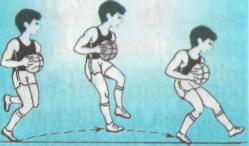 Asosiy qism:25-28 minut b) Baskеtbol o’yinivaqtida xavfsizlik qoidalari;2 martaAsosiy qism:25-28 minut v) To’pni olib yurish mashqlari, to’xtash tеxnik usullarini bajarish.10 daqYakuniy qism: 3-5 minutEngil yugurish va yurish. Qayta saflanish. Nafas rostlash.Uyga vazifa. Hayrlashuv.3-5 daqNafas rostlash uchun yengil yugurish. Darslarda yaxshi natija ko’rsatgan o’quvchilarni baholash. QismlarDarsning borishiMeyoriUslubiy ko’rsatmatayyorgarlik qism: 12-15 minutSaflanish, raport topshirish, salomlashishi, yangi mavzuning bayoni. Nazariy ma’lumot.1 martaDarsning maqsad va vazifalarini aniq tushuntirish. tayyorgarlik qism: 12-15 minut2. Saf mashqlari: «O’ngga», «chapga», «Orqaga» burilishlar. 4-6 martaOyoq harakatlarini nazorat qilishtayyorgarlik qism: 12-15 minut3. Yurish-yugurish, yurish-saflanish, u qatorga qayta saflanish.1 martaQomatni to’g’ri tutishga e’tibor berish. tayyorgarlik qism: 12-15 minutUmumiy rivojlantiruvchi mashqlarUmumiy rivojlantiruvchi mashqlarUmumiy rivojlantiruvchi mashqlartayyorgarlik qism: 12-15 minut1. D.h. 1-bosh oldinga, 2-orqaga, 3-chap yonboshga qayriladi, 4-d.h. 4-6 martaGavdani to’g’ri ushlashni nazorat qilish. tayyorgarlik qism: 12-15 minut2. D.h. qo’llar yelkada, oldinga harakat, qo’llar yelkada ortga harakat. 4-6 martaElkalar qimirlashi shart emas. tayyorgarlik qism: 12-15 minut3. D.h. chapqo’lyuqorida, o’ngqo’lpastda, 1-2 qo’llarharakatlanadi, 3-4 qo’llarharakatialmashadi. 4-6 martaOyoqlar yerdan uzilmasligi kerak. tayyorgarlik qism: 12-15 minut4. D.h. qo’llar belda, oyoqlar yelka kengligida ochilgan. 1-chapga egiladi, 2-d.h., 3-o’ngga egiladi, 4-d.h.4-6 martaPastga egilganda oyoq tizzalari bukilmaydi. tayyorgarlik qism: 12-15 minut5D.h. qo’llar belda, oyoqlar yelka kengligida ochilgan. 1-oldinga egilib, qo’llar oyoq uchiga tekkiziladi. 2-d.h., 3-orqaga egiladi, 4-d.h.4-6 martaDastlabki holatga 4 komandasi bilan qaytamiz. tayyorgarlik qism: 12-15 minut6. D.h. qo’llar yonga uzatilgan, musht holatda, oyoqlar yelka kengligida ochilgan. 1-beldan yuqorisi chapga buriladi, 2-d.h., 3-o’ngga buriladi, 4-d.h.4-6 martaO’tirgan holatda oyoqlar uchiga og’irlikni beramiz.tayyorgarlik qism: 12-15 minut7. D.h. oyoqlar juftlikda, qo’llar beldi. 1-qo’llar oldinga uzatilib o’tiriladi, 2-d.h.10 martatayyorgarlik qism: 12-15 minut8. D.h. oyoqlar juftlikda sakrab, tizzalarni ko’krakka tekkizish.6-8 martaSakrab tushganda oyoqlar uchiga tushamiz.tayyorgarlik qism: 12-15 minut9. D.h. qo’llar belda, oyoqni uchida, joyida sakrash. 10-12 martaQomatni tik saqlash.Asosiy qism:25-28 minut Saflanish. O’quvchilargayangi mavzuto’g’risidaqisqama’lumotberish.Saflanish. O’quvchilargayangi mavzuto’g’risidaqisqama’lumotberish.Saflanish. O’quvchilargayangi mavzuto’g’risidaqisqama’lumotberish.Asosiy qism:25-28 minut a) O’rganilgan saf mashqlarini takrorlash; b) To’p bilan joyida turib burilish tеxnik usullarini bajarish; 2 marta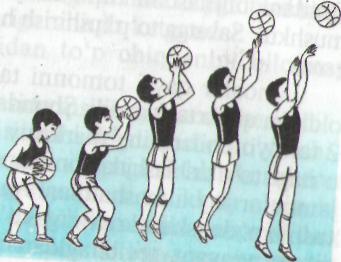 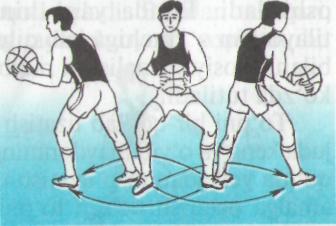 Asosiy qism:25-28 minut a) O’rganilgan saf mashqlarini takrorlash; b) To’p bilan joyida turib burilish tеxnik usullarini bajarish; 2 martaAsosiy qism:25-28 minut v) To’pni bir qo’lda yеlka va boshdan uzatish; d) To’pni turgan joyda bir, ikki qo’lda yumshoquzatish va qabul qilishlar; e) Harakat jarayonida sherigiga to’pni uzatishlar.10 daqYakuniy qism: 3-5 minutEngil yugurish va yurish. Qayta saflanish. Nafas rostlash.Uyga vazifa. Hayrlashuv.3-5 daqNafas rostlash uchun yengil yugurish. Darslarda yaxshi natija ko’rsatgan o’quvchilarni baholash. QismlarDarsning borishiMeyoriUslubiy ko’rsatmaUslubiy ko’rsatmatayyorgarlik qism: 12-15 minutSaflanish, raport topshirish, salomlashishi, yangi mavzuning bayoni. Nazariy ma’lumot.1 martaDarsning maqsad va vazifalarini aniq tushuntirish. Darsning maqsad va vazifalarini aniq tushuntirish. tayyorgarlik qism: 12-15 minut2. Saf mashqlari: «O’ngga», «chapga», «Orqaga» burilishlar. 4-6 martaOyoq harakatlarini nazorat qilishOyoq harakatlarini nazorat qilishtayyorgarlik qism: 12-15 minut3. Yurish-yugurish, yurish-saflanish, u qatorga qayta saflanish.1 martaQomatni to’g’ri tutishga e’tibor berish. Qomatni to’g’ri tutishga e’tibor berish. tayyorgarlik qism: 12-15 minutUmumiy rivojlantiruvchi mashqlarUmumiy rivojlantiruvchi mashqlarUmumiy rivojlantiruvchi mashqlarUmumiy rivojlantiruvchi mashqlartayyorgarlik qism: 12-15 minut1. D.h. 1-bosh oldinga, 2-orqaga, 3-chap yonboshga qayriladi, 4-d.h. 4-6 marta4-6 martaGavdani to’g’ri ushlashni nazorat qilish. tayyorgarlik qism: 12-15 minut2. D.h. qo’llar yelkada, oldinga harakat, qo’llar yelkada ortga harakat. 4-6 marta4-6 martaElkalar qimirlashi shart emas. tayyorgarlik qism: 12-15 minut3. D.h. chapqo’lyuqorida, o’ngqo’lpastda, 1-2 qo’llarharakatlanadi, 3-4 qo’llarharakatialmashadi. 4-6 marta4-6 martaOyoqlar yerdan uzilmasligi kerak. tayyorgarlik qism: 12-15 minut4. D.h. qo’llar belda, oyoqlar yelka kengligida ochilgan. 1-chapga egiladi, 2-d.h., 3-o’ngga egiladi, 4-d.h.4-6 marta4-6 martaPastga egilganda oyoq tizzalari bukilmaydi. tayyorgarlik qism: 12-15 minut5D.h. qo’llar belda, oyoqlar yelka kengligida ochilgan. 1-oldinga egilib, qo’llar oyoq uchiga tekkiziladi. 2-d.h., 3-orqaga egiladi, 4-d.h.4-6 marta4-6 martaDastlabki holatga 4 komandasi bilan qaytamiz. tayyorgarlik qism: 12-15 minut6. D.h. qo’llar yonga uzatilgan, musht holatda, oyoqlar yelka kengligida ochilgan. 1-beldan yuqorisi chapga buriladi, 2-d.h., 3-o’ngga buriladi, 4-d.h.4-6 marta4-6 martaO’tirgan holatda oyoqlar uchiga og’irlikni beramiz.tayyorgarlik qism: 12-15 minut7. D.h. oyoqlar juftlikda, qo’llar beldi. 1-qo’llar oldinga uzatilib o’tiriladi, 2-d.h.10 marta10 martatayyorgarlik qism: 12-15 minut8. D.h. oyoqlar juftlikda sakrab, tizzalarni ko’krakka tekkizish.6-8 marta6-8 martaSakrab tushganda oyoqlar uchiga tushamiz.Asosiy qism:25-28 minut Saflanish. O’quvchilargayangimavzuto’g’risidaqisqama’lumotberish.Saflanish. O’quvchilargayangimavzuto’g’risidaqisqama’lumotberish.Saflanish. O’quvchilargayangimavzuto’g’risidaqisqama’lumotberish.Saflanish. O’quvchilargayangimavzuto’g’risidaqisqama’lumotberish.Asosiy qism:25-28 minut a) Jismoniy sifatlardan epchillik va chaqqonlikni rivojlantiruvchi mashqlar; b) To’pni halqaga tashlash texnika usullarini bajarish;v) Harakatlanib kelibto’pni sakrab bir, ikki qo’lda yuqoridan halqaga tashlash;d) Shitning turli taraflaridan turib va sakrab halqaga to’pni tashlash; e) Jarima maydonidan ikki qo’lda ko’krakdan va boshdan to’pni joydan turib halqaga tashlashlar; f) Ikki tomonlama mini-basketbol o’yini.Yakuniy qism: 3-5 minutEngil yugurish va yurish. Qayta saflanish. Nafas rostlash.Uyga vazifa. Hayrlashuv.3-5 daq3-5 daqNafas rostlash uchun yengil yugurish. Darslarda yaxshi natija ko’rsatgan o’quvchilarni baholash. QismlarDarsning borishiMeyoriUslubiy ko’rsatmatayyorgarlik qism: 12-15 minutSaflanish, raport topshirish, salomlashishi, yangi mavzuning bayoni. Nazariy ma’lumot.1 martaDarsning maqsad va vazifalarini aniq tushuntirish. tayyorgarlik qism: 12-15 minut2. Saf mashqlari: «O’ngga», «chapga», «Orqaga» burilishlar. 4-6 martaOyoq harakatlarini nazorat qilishtayyorgarlik qism: 12-15 minut3. Yurish-yugurish, yurish-saflanish, u qatorga qayta saflanish.1 martaQomatni to’g’ri tutishga e’tibor berish. tayyorgarlik qism: 12-15 minutUmumiy rivojlantiruvchi mashqlarUmumiy rivojlantiruvchi mashqlarUmumiy rivojlantiruvchi mashqlartayyorgarlik qism: 12-15 minut1. D.h. 1-bosh oldinga, 2-orqaga, 3-chap yonboshga qayriladi, 4-d.h. 4-6 martaGavdani to’g’ri ushlashni nazorat qilish. tayyorgarlik qism: 12-15 minut2. D.h. qo’llar yelkada, oldinga harakat, qo’llar yelkada ortga harakat. 4-6 martaElkalar qimirlashi shart emas. tayyorgarlik qism: 12-15 minut3. D.h. chapqo’lyuqorida, o’ngqo’lpastda, 1-2 qo’llarharakatlanadi, 3-4 qo’llarharakatialmashadi. 4-6 martaOyoqlar yerdan uzilmasligi kerak. tayyorgarlik qism: 12-15 minut4. D.h. qo’llar belda, oyoqlar yelka kengligida ochilgan. 1-chapga egiladi, 2-d.h., 3-o’ngga egiladi, 4-d.h.4-6 martaPastga egilganda oyoq tizzalari bukilmaydi. tayyorgarlik qism: 12-15 minut5D.h. qo’llar belda, oyoqlar yelka kengligida ochilgan. 1-oldinga egilib, qo’llar oyoq uchiga tekkiziladi. 2-d.h., 3-orqaga egiladi, 4-d.h.4-6 martaDastlabki holatga 4 komandasi bilan qaytamiz. tayyorgarlik qism: 12-15 minut6. D.h. qo’llar yonga uzatilgan, musht holatda, oyoqlar yelka kengligida ochilgan. 1-beldan yuqorisi chapga buriladi, 2-d.h., 3-o’ngga buriladi, 4-d.h.4-6 martaO’tirgan holatda oyoqlar uchiga og’irlikni beramiz.tayyorgarlik qism: 12-15 minut7. D.h. oyoqlar juftlikda, qo’llar beldi. 1-qo’llar oldinga uzatilib o’tiriladi, 2-d.h.10 martatayyorgarlik qism: 12-15 minut8. D.h. oyoqlar juftlikda sakrab, tizzalarni ko’krakka tekkizish.6-8 martaSakrab tushganda oyoqlar uchiga tushamiz.tayyorgarlik qism: 12-15 minut9. D.h. qo’llar belda, oyoqni uchida, joyida sakrash. 10-12 martaQomatni tik saqlash.Asosiy qism:25-28 minut Saflanish. O’quvchilargayangi mavzuto’g’risidaqisqama’lumotberish.Saflanish. O’quvchilargayangi mavzuto’g’risidaqisqama’lumotberish.Saflanish. O’quvchilargayangi mavzuto’g’risidaqisqama’lumotberish.Asosiy qism:25-28 minut a) Uchlik bir-biriga to’pni joylarni almashtirib oshirish mashqlari;b)Jismoniy sifatlardan epchillik va chaqqonlikni rivojlantiruvchi mashqlar; 2 martaAsosiy qism:25-28 minut a) Uchlik bir-biriga to’pni joylarni almashtirib oshirish mashqlari;b)Jismoniy sifatlardan epchillik va chaqqonlikni rivojlantiruvchi mashqlar; 2 martaAsosiy qism:25-28 minut v) Ikki tomonlama mini-baskеtbol o’yini.10 daqYakuniy qism: 3-5 minutEngil yugurish va yurish. Qayta saflanish. Nafas rostlash.Uyga vazifa. Hayrlashuv.3-5 daqNafas rostlash uchun yengil yugurish. Darslarda yaxshi natija ko’rsatgan o’quvchilarni baholash. QismlarDarsning borishiMeyoriUslubiy ko’rsatmatayyorgarlik qism: 12-15 minutSaflanish, raport topshirish, salomlashishi, yangi mavzuning bayoni. Nazariy ma’lumot.1 martaDarsning maqsad va vazifalarini aniq tushuntirish. tayyorgarlik qism: 12-15 minut2. Saf mashqlari: «O’ngga», «chapga», «Orqaga» burilishlar. 4-6 martaOyoq harakatlarini nazorat qilishtayyorgarlik qism: 12-15 minut3. Yurish-yugurish, yurish-saflanish, u qatorga qayta saflanish.1 martaQomatni to’g’ri tutishga e’tibor berish. tayyorgarlik qism: 12-15 minutUmumiy rivojlantiruvchi mashqlarUmumiy rivojlantiruvchi mashqlarUmumiy rivojlantiruvchi mashqlartayyorgarlik qism: 12-15 minut1. D.h. 1-bosh oldinga, 2-orqaga, 3-chap yonboshga qayriladi, 4-d.h. 4-6 martaGavdani to’g’ri ushlashni nazorat qilish. tayyorgarlik qism: 12-15 minut2. D.h. qo’llar yelkada, oldinga harakat, qo’llar yelkada ortga harakat. 4-6 martaElkalar qimirlashi shart emas. tayyorgarlik qism: 12-15 minut3. D.h. chapqo’lyuqorida, o’ngqo’lpastda, 1-2 qo’llarharakatlanadi, 3-4 qo’llarharakatialmashadi. 4-6 martaOyoqlar yerdan uzilmasligi kerak. tayyorgarlik qism: 12-15 minut4. D.h. qo’llar belda, oyoqlar yelka kengligida ochilgan. 1-chapga egiladi, 2-d.h., 3-o’ngga egiladi, 4-d.h.4-6 martaPastga egilganda oyoq tizzalari bukilmaydi. tayyorgarlik qism: 12-15 minut5D.h. qo’llar belda, oyoqlar yelka kengligida ochilgan. 1-oldinga egilib, qo’llar oyoq uchiga tekkiziladi. 2-d.h., 3-orqaga egiladi, 4-d.h.4-6 martaDastlabki holatga 4 komandasi bilan qaytamiz. tayyorgarlik qism: 12-15 minut6. D.h. qo’llar yonga uzatilgan, musht holatda, oyoqlar yelka kengligida ochilgan. 1-beldan yuqorisi chapga buriladi, 2-d.h., 3-o’ngga buriladi, 4-d.h.4-6 martaO’tirgan holatda oyoqlar uchiga og’irlikni beramiz.tayyorgarlik qism: 12-15 minut7. D.h. oyoqlar juftlikda, qo’llar beldi. 1-qo’llar oldinga uzatilib o’tiriladi, 2-d.h.10 martatayyorgarlik qism: 12-15 minut8. D.h. oyoqlar juftlikda sakrab, tizzalarni ko’krakka tekkizish.6-8 martaSakrab tushganda oyoqlar uchiga tushamiz.tayyorgarlik qism: 12-15 minut9. D.h. qo’llar belda, oyoqni uchida, joyida sakrash. 10-12 martaQomatni tik saqlash.Asosiy qism:25-28 minut Saflanish. O’quvchilargayangi mavzuto’g’risidaqisqama’lumotberish.Saflanish. O’quvchilargayangi mavzuto’g’risidaqisqama’lumotberish.Saflanish. O’quvchilargayangi mavzuto’g’risidaqisqama’lumotberish.Asosiy qism:25-28 minut 4-NAZORAT ISHI     Natijaga tashlash 5-imkoniyatdan.  Bu usul hozirgi zamon basketbol o'yinida eng samarali bo'lib hisoblanadi. Uni barchamasofalardan, ayniqsa, o'rta va uzoq masofalardan bajarish mumkin2 martaAsosiy qism:25-28 minut 4-NAZORAT ISHI     Natijaga tashlash 5-imkoniyatdan.  Bu usul hozirgi zamon basketbol o'yinida eng samarali bo'lib hisoblanadi. Uni barchamasofalardan, ayniqsa, o'rta va uzoq masofalardan bajarish mumkin2 martaAsosiy qism:25-28 minut 2. Quvnoq o’yin. 10 daqYakuniy qism: 3-5 minutEngil yugurish va yurish. Qayta saflanish. Nafas rostlash.Uyga vazifa. Hayrlashuv.3-5 daqNafas rostlash uchun yengil yugurish. Darslarda yaxshi natija ko’rsatgan o’quvchilarni baholash. Dars qismlariDarsning borishiMe’yoriUslubiy ko’rsatmaUslubiy ko’rsatmaTayyorlov qism:12-15 daqiqaSaflanishSalomlashishDavomatnianiqlashO’quvchilarnisog’lig’initekshirishDarsningmazmunivavazifalarinitushuntirishSaf mashqlarini «O’ngga», «chapga», «Orqaga» buyruqlarini bajarish.Ilonizibo’libyurishSafda yurish, sekin yugurish, yugurish.2-marta3-martaO’quvchilarni bo’y-bo’yi bilan saqlanishiga e’tibor berish. O’quvilarni sport kiyimini tekshirish.Kasal o’quvchilarni aniqlash. O’quvchilarni 4 qatorgasaflash.O’quvchilarni bo’y-bo’yi bilan saqlanishiga e’tibor berish. O’quvilarni sport kiyimini tekshirish.Kasal o’quvchilarni aniqlash. O’quvchilarni 4 qatorgasaflash.Tayyorlov qism:12-15 daqiqaD.H. oyoqlar yelka kengligida, qo’llar belda. Boshni oldinga egamiz 2.Boshni orqaga egamiz3. Boshni chapga egamiz. 4. Boshni o’ngga egamiz. 4-6 martaBoshni to’liq egishga e’tibor berish.Boshni to’liq egishga e’tibor berish.Tayyorlov qism:12-15 daqiqaD.h. oyoqlar yelka kengligida, qo’llar yelkada. 1-2 qo’llarni oldinga aylantiramiz. 3-4 qo’llarni orqaga aylantiramiz. 4-6 martaQo’llarni to’liq aylantirishga eotibor berish.Qo’llarni to’liq aylantirishga eotibor berish.Tayyorlov qism:12-15 daqiqaD.h. qo’llar oldinga oyoqlar yelka kengligida 1-4 qo’llarni qaychisimon holatida harakatlantiramiz2-4 martaGavdani tik tutgan holda qo’llarni bir tekisda tezroq aylantirishGavdani tik tutgan holda qo’llarni bir tekisda tezroq aylantirishTayyorlov qism:12-15 daqiqaD.h. oyoqlar yelka kengligida, chap qo’l belda, o’ng qo’l yuqorida. 1-chap tomonga egilamiz. 2. O’ng tomonga egilamiz. 4-6 martaTizza bukilmagan holda to’g’ri egilishga eotibor berishTizza bukilmagan holda to’g’ri egilishga eotibor berishTayyorlov qism:12-15 daqiqaD.h. qo’l belda, oyoqlar yelka kengligidaOldinga egilamiz 2.Orqaga egilamiz3CHaptomonga egilamiz4O’ngtomonga egilamiz4-6 martaOyoqlar tizzadan bukilmay, qo’llar cho’zib, to’g’ri egilishga eotibor berish. Oyoqlar tizzadan bukilmay, qo’llar cho’zib, to’g’ri egilishga eotibor berish. Tayyorlov qism:12-15 daqiqaD.h. chap qo’l yuqorida, o’ng qo’l pastda, 1-2 chap qo’lni yuqoriga siltaymiz. 3-4 o’ng qo’lni yuqoriga siltaymiz4-6 martaGavdanitiktutib, qo’llarniyuqorigauzaytirishnitekshirish. Gavdanitiktutib, qo’llarniyuqorigauzaytirishnitekshirish. O’quvilarni bir qatorga saflab, yangi dars o’tish uchun tayyorlash.O’quvilarni bir qatorga saflab, yangi dars o’tish uchun tayyorlash.O’quvilarni bir qatorga saflab, yangi dars o’tish uchun tayyorlash.O’quvilarni bir qatorga saflab, yangi dars o’tish uchun tayyorlash.O’quvilarni bir qatorga saflab, yangi dars o’tish uchun tayyorlash.Asosiyqism: 25-28 daqiqaGimnastika.a) Saf mashqlari (bir qatordan ikki, uch qatorga va bir qatorga qayta saflanish); b) Buyum va buyumlarsiz URM bajarish; v) Past va baland turniklarda osilish, tortilish mashqlari.2-4 marta2-4 marta2-4 marta2-4 marta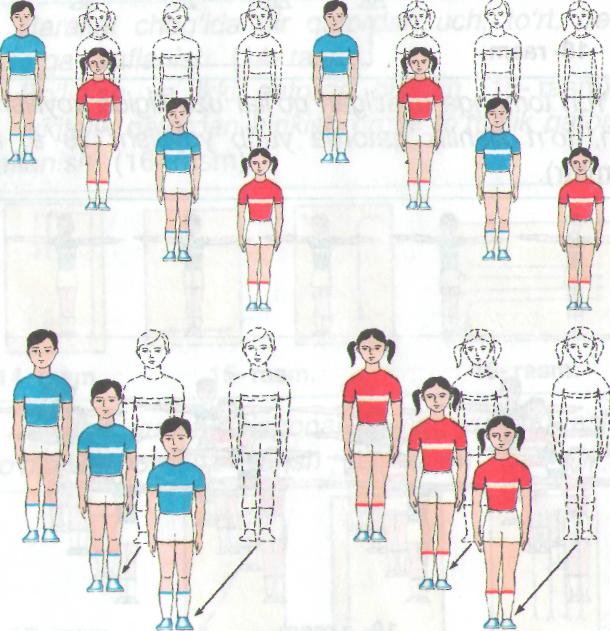 Yakuniyqism: 3-5 daqiqaQaytasaflanishTiklanish, nafasrostlovchimashqbajarishO’quvchilarga o’tilgan dars yakuni haqida  qisqacha maolumot berish, ularni baholash.Darsni yakunlash. Hayrlashish. Umumiy saf maydonidan chiqib ketish. 3-5 daqiqa3-5 daqiqaDars qismlariDarsning borishiMe’yoriUslubiy ko’rsatmaUslubiy ko’rsatmaTayyorlov qism:12-15 daqiqaSaflanishSalomlashishDavomatnianiqlashO’quvchilarnisog’lig’initekshirishDarsningmazmunivavazifalarinitushuntirishSaf mashqlarini «O’ngga», «chapga», «Orqaga» buyruqlarini bajarish.Ilonizibo’libyurishSafda yurish, sekin yugurish, yugurish.2-marta3-martaO’quvchilarni bo’y-bo’yi bilan saqlanishiga e’tibor berish. O’quvilarni sport kiyimini tekshirish.Kasal o’quvchilarni aniqlash. O’quvchilarni 4 qatorgasaflash.O’quvchilarni bo’y-bo’yi bilan saqlanishiga e’tibor berish. O’quvilarni sport kiyimini tekshirish.Kasal o’quvchilarni aniqlash. O’quvchilarni 4 qatorgasaflash.Tayyorlov qism:12-15 daqiqaD.H. oyoqlar yelka kengligida, qo’llar belda. Boshni oldinga egamiz 2.Boshni orqaga egamiz3. Boshni chapga egamiz. 4. Boshni o’ngga egamiz. 4-6 martaBoshni to’liq egishga eotibor berish.Boshni to’liq egishga eotibor berish.Tayyorlov qism:12-15 daqiqaD.h. oyoqlar yelka kengligida, qo’llar yelkada. 1-2 qo’llarni oldinga aylantiramiz. 3-4 qo’llarni orqaga aylantiramiz. 4-6 martaQo’llarni to’liq aylantirishga eotibor berish.Qo’llarni to’liq aylantirishga eotibor berish.Tayyorlov qism:12-15 daqiqaD.h. qo’llar oldinga oyoqlar yelka kengligida 1-4 qo’llarni qaychisimon holatida harakatlantiramiz2-4 martaGavdani tik tutgan holda qo’llarni bir tekisda tezroq aylantirishGavdani tik tutgan holda qo’llarni bir tekisda tezroq aylantirishTayyorlov qism:12-15 daqiqaD.h. oyoqlar yelka kengligida, chap qo’l belda, o’ng qo’l yuqorida. 1-chap tomonga egilamiz. 2. O’ng tomonga egilamiz. 4-6 martaTizza bukilmagan holda to’g’ri egilishga eotibor berishTizza bukilmagan holda to’g’ri egilishga eotibor berishTayyorlov qism:12-15 daqiqaD.h. qo’l belda, oyoqlar yelka kengligidaOldinga egilamiz 2.Orqaga egilamiz3CHaptomonga egilamiz4O’ngtomonga egilamiz4-6 martaOyoqlar tizzadan bukilmay, qo’llar cho’zib, to’g’ri egilishga eotibor berish. Oyoqlar tizzadan bukilmay, qo’llar cho’zib, to’g’ri egilishga eotibor berish. Tayyorlov qism:12-15 daqiqaD.h. chap qo’l yuqorida, o’ng qo’l pastda, 1-2 chap qo’lni yuqoriga siltaymiz. 3-4 o’ng qo’lni yuqoriga siltaymiz4-6 martaGavdanitiktutib, qo’llarniyuqorigauzaytirishnitekshirish. Gavdanitiktutib, qo’llarniyuqorigauzaytirishnitekshirish. Tayyorlov qism:12-15 daqiqaD.h. qo’llar belda, oyqlar yelka kengligidan kengroqQo’lni chapoyoqqatekkizamizO’rtaga tekkizamiz4-6 martaOyoqlartizzadanbukilmay, qo’llarnioyoqlargatekkizishnikuzatibborish, to’liq egilishga eotiborberish. Oyoqlartizzadanbukilmay, qo’llarnioyoqlargatekkizishnikuzatibborish, to’liq egilishga eotiborberish. O’quvilarni bir qatorga saflab, yangi dars o’tish uchun tayyorlash.O’quvilarni bir qatorga saflab, yangi dars o’tish uchun tayyorlash.O’quvilarni bir qatorga saflab, yangi dars o’tish uchun tayyorlash.O’quvilarni bir qatorga saflab, yangi dars o’tish uchun tayyorlash.O’quvilarni bir qatorga saflab, yangi dars o’tish uchun tayyorlash.Asosiyqism: 25-28 daqiqaa) Saf mashqlari (doira shaklida saf totib turishlarni bajarish);b) Akrobatika mashqlari: oldinga, orqaga umboloq oshish; v) Bеlda va kuraklarda turishni o’rgatish; d) “Ko’prik” hosil qilish.2-4 marta2-4 marta2-4 marta2-4 marta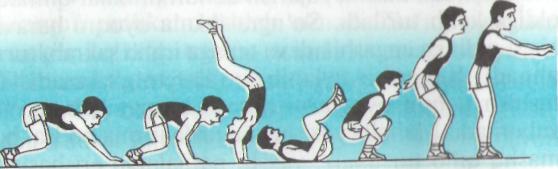 Yakuniyqism: 3-5 daqiqaQaytasaflanishTiklanish, nafasrostlovchimashqbajarishO’quvchilarga o’tilgan dars yakuni haqida  qisqacha maolumot berish, ularni baholash.Darsni yakunlash. Hayrlashish. Umumiy saf maydonidan chiqib ketish. 3-5 daqiqa3-5 daqiqa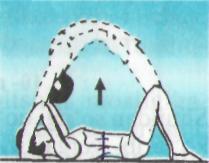 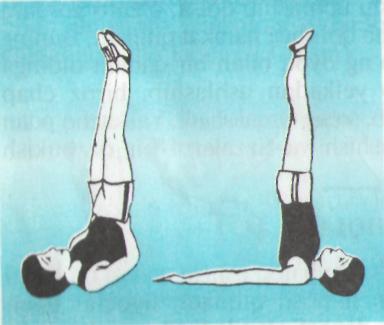 Dars qismlariDarsning borishiMe’yoriUslubiy ko’rsatmaUslubiy ko’rsatmaTayyorlov qism:12-15 daqiqaSaflanishSalomlashishDavomatnianiqlashO’quvchilarnisog’lig’initekshirishDarsningmazmunivavazifalarinitushuntirishSaf mashqlarini «O’ngga», «chapga», «Orqaga» buyruqlarini bajarish.Ilonizibo’libyurishSafda yurish, sekin yugurish, yugurish.2-marta3-martaO’quvchilarni bo’y-bo’yi bilan saqlanishiga e’tibor berish. O’quvilarni sport kiyimini tekshirish.Kasal o’quvchilarni aniqlash. O’quvchilarni 4 qatorgasaflash.O’quvchilarni bo’y-bo’yi bilan saqlanishiga e’tibor berish. O’quvilarni sport kiyimini tekshirish.Kasal o’quvchilarni aniqlash. O’quvchilarni 4 qatorgasaflash.Tayyorlov qism:12-15 daqiqaD.H. oyoqlar yelka kengligida, qo’llar belda. Boshni oldinga egamiz 2.Boshni orqaga egamiz3. Boshni chapga egamiz. 4. Boshni o’ngga egamiz. 4-6 martaBoshni to’liq egishga eotibor berish.Boshni to’liq egishga eotibor berish.Tayyorlov qism:12-15 daqiqaD.h. oyoqlar yelka kengligida, qo’llar yelkada. 1-2 qo’llarni oldinga aylantiramiz. 3-4 qo’llarni orqaga aylantiramiz. 4-6 martaQo’llarni to’liq aylantirishga eotibor berish.Qo’llarni to’liq aylantirishga eotibor berish.Tayyorlov qism:12-15 daqiqaD.h. qo’llar oldinga oyoqlar yelka kengligida 1-4 qo’llarni qaychisimon holatida harakatlantiramiz2-4 martaGavdani tik tutgan holda qo’llarni bir tekisda tezroq aylantirishGavdani tik tutgan holda qo’llarni bir tekisda tezroq aylantirishTayyorlov qism:12-15 daqiqaD.h. oyoqlar yelka kengligida, chap qo’l belda, o’ng qo’l yuqorida. 1-chap tomonga egilamiz. 2. O’ng tomonga egilamiz. 4-6 martaTizza bukilmagan holda to’g’ri egilishga eotibor berishTizza bukilmagan holda to’g’ri egilishga eotibor berishTayyorlov qism:12-15 daqiqaD.h. qo’l belda, oyoqlar yelka kengligidaOldinga egilamiz 2.Orqaga egilamiz3CHaptomonga egilamiz4O’ngtomonga egilamiz4-6 martaOyoqlar tizzadan bukilmay, qo’llar cho’zib, to’g’ri egilishga eotibor berish. Oyoqlar tizzadan bukilmay, qo’llar cho’zib, to’g’ri egilishga eotibor berish. Tayyorlov qism:12-15 daqiqaD.h. chap qo’l yuqorida, o’ng qo’l pastda, 1-2 chap qo’lni yuqoriga siltaymiz. 3-4 o’ng qo’lni yuqoriga siltaymiz4-6 martaGavdanitiktutib, qo’llarniyuqorigauzaytirishnitekshirish. Gavdanitiktutib, qo’llarniyuqorigauzaytirishnitekshirish. O’quvilarni bir qatorga saflab, yangi dars o’tish uchun tayyorlash.O’quvilarni bir qatorga saflab, yangi dars o’tish uchun tayyorlash.O’quvilarni bir qatorga saflab, yangi dars o’tish uchun tayyorlash.O’quvilarni bir qatorga saflab, yangi dars o’tish uchun tayyorlash.O’quvilarni bir qatorga saflab, yangi dars o’tish uchun tayyorlash.Asosiy qism: 25-28 daqiqaa) Turgan joydan oraliq masofani ochish va yaqinlashtirish usullarini bajarish; b) Gimnastika “kazyoli”ga tayanib sakrab chiqish va bukib to’shak ustiga yumshoq sakrab tushush tеxnikasini bajarish; v) Gimnastika “kazyoli”dan oyoqlarni kеrib sakrash;                   d) Arg’amchida sakrash mashqlari.1-3marta1-3marta1-3marta1-3marta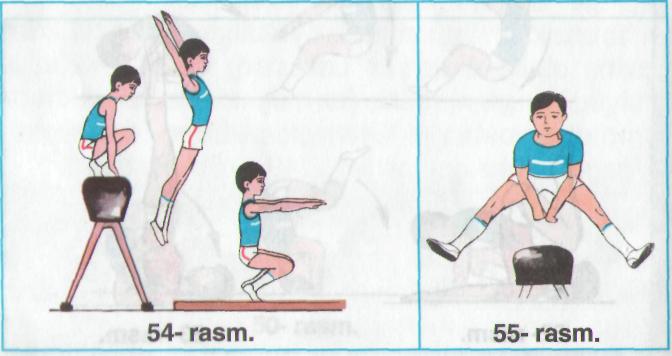 Yakuniy qism: 3-5 daqiqaQayta saflanishO’quvchilarga o’tilgan dars yakuni haqida  qisqacha maolumot berish, ularni baholash.Darsni yakunlash. Hayrlashish. Umumiy saf maydonidan chiqib ketish. 3-5 daqiqa3-5 daqiqa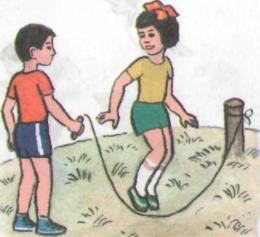 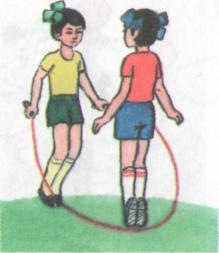 Dars qismlariDarsning borishiMe’yoriUslubiy ko’rsatmaUslubiy ko’rsatmaTayyorlov qism:12-15 daqiqaSaflanishSalomlashishDavomatnianiqlashO’quvchilarnisog’lig’initekshirishDarsningmazmunivavazifalarinitushuntirishSafmashqlarini «O’ngga», «chapga», «Orqaga» buyruqlarinibajarish.Ilonizibo’libyurishSafda yurish, sekin yugurish, yugurish.2-marta3-martaO’quvchilarni bo’y-bo’yi bilan saqlanishiga e’tibor berish. O’quvilarni sport kiyimini tekshirish.Kasal o’quvchilarni aniqlash. O’quvchilarni 4 qatorgasaflash.O’quvchilarni bo’y-bo’yi bilan saqlanishiga e’tibor berish. O’quvilarni sport kiyimini tekshirish.Kasal o’quvchilarni aniqlash. O’quvchilarni 4 qatorgasaflash.Tayyorlov qism:12-15 daqiqaD.H. oyoqlar yelka kengligida, qo’llar belda. Boshni oldinga egamiz 2.Boshni orqaga egamiz3. Boshni chapga egamiz. 4. Boshni o’ngga egamiz. 4-6 martaBoshni to’liq egishga eotibor berish.Boshni to’liq egishga eotibor berish.Tayyorlov qism:12-15 daqiqaD.h. oyoqlar yelka kengligida, qo’llar yelkada. 1-2 qo’llarni oldinga aylantiramiz. 3-4 qo’llarni orqaga aylantiramiz. 4-6 martaQo’llarni to’liq aylantirishga eotibor berish.Qo’llarni to’liq aylantirishga eotibor berish.Tayyorlov qism:12-15 daqiqaD.h. qo’llar oldinga oyoqlar yelka kengligida 1-4 qo’llarni qaychisimon holatida harakatlantiramiz2-4 martaGavdani tik tutgan holda qo’llarni bir tekisda tezroq aylantirishGavdani tik tutgan holda qo’llarni bir tekisda tezroq aylantirishTayyorlov qism:12-15 daqiqaD.h. oyoqlar yelka kengligida, chap qo’l belda, o’ng qo’l yuqorida. 1-chap tomonga egilamiz. 2. O’ng tomonga egilamiz. 4-6 martaTizza bukilmagan holda to’g’ri egilishga eotibor berishTizza bukilmagan holda to’g’ri egilishga eotibor berishTayyorlov qism:12-15 daqiqaD.h. qo’l belda, oyoqlar yelka kengligidaOldinga egilamiz 2.Orqaga egilamiz3CHaptomonga egilamiz4O’ngtomonga egilamiz4-6 martaOyoqlar tizzadan bukilmay, qo’llar cho’zib, to’g’ri egilishga eotibor berish. Oyoqlar tizzadan bukilmay, qo’llar cho’zib, to’g’ri egilishga eotibor berish. Tayyorlov qism:12-15 daqiqaD.h. chap qo’l yuqorida, o’ng qo’l pastda, 1-2 chap qo’lni yuqoriga siltaymiz. 3-4 o’ng qo’lni yuqoriga siltaymiz4-6 martaGavdanitiktutib, qo’llarniyuqorigauzaytirishnitekshirish. Gavdanitiktutib, qo’llarniyuqorigauzaytirishnitekshirish. Tayyorlov qism:12-15 daqiqaD.h. qo’llar belda, oyqlar yelka kengligidan kengroqQo’lni chapoyoqqatekkizamizO’ngoyoqqatekkizamiz4-6 martaOyoqlartizzadanbukilmay, qo’llarnioyoqlargatekkizishnikuzatibborish, to’liq egilishga eotiborberish. Oyoqlartizzadanbukilmay, qo’llarnioyoqlargatekkizishnikuzatibborish, to’liq egilishga eotiborberish. O’quvilarni bir qatorga saflab, yangi dars o’tish uchun tayyorlash.O’quvilarni bir qatorga saflab, yangi dars o’tish uchun tayyorlash.O’quvilarni bir qatorga saflab, yangi dars o’tish uchun tayyorlash.O’quvilarni bir qatorga saflab, yangi dars o’tish uchun tayyorlash.O’quvilarni bir qatorga saflab, yangi dars o’tish uchun tayyorlash.Asosiy qism: 25-28 daqiqaa) Saf mashqlari;b) Arqonga tirmashib chiqishni o’rgatish; v) Arqonga uch harakat usulida tirmashib chiqish; d) Polda va gimnastika o’rindiqlarida qo’llarni bukish va yozish mashqlari.1-3marta1-3marta1-3marta1-3marta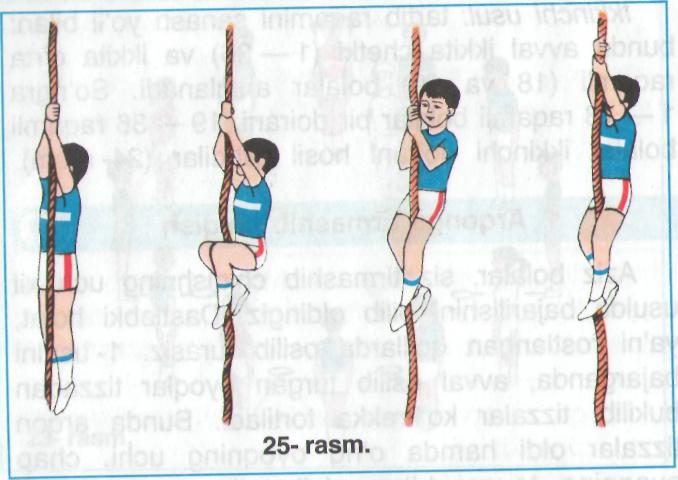 Yakuniy qism: 3-5 daqiqaQayta saflanishO’quvchilarga o’tilgan dars yakuni haqida  qisqacha maolumot berish, ularni baholash.Darsni yakunlash. Hayrlashish. Umumiy saf maydonidan chiqib ketish. 3-5 daqiqa3-5 daqiqaTiklanish, nafasrostlovchimashqbajarishDars qismlariDarsning borishiMe’yoriUslubiy ko’rsatmaUslubiy ko’rsatmaTayyorlov qism:12-15 daqiqaSaflanishSalomlashishDavomatnianiqlashO’quvchilarnisog’lig’initekshirishDarsningmazmunivavazifalarinitushuntirishSaf mashqlarini «O’ngga», «chapga», «Orqaga» buyruqlarini bajarish.Ilonizibo’libyurishSafda yurish, sekin yugurish, yugurish.2-marta3-martaO’quvchilarni bo’y-bo’yi bilan saqlanishiga e’tibor berish. O’quvilarni sport kiyimini tekshirish.Kasal o’quvchilarni aniqlash. O’quvchilarni 4 qatorgasaflash.O’quvchilarni bo’y-bo’yi bilan saqlanishiga e’tibor berish. O’quvilarni sport kiyimini tekshirish.Kasal o’quvchilarni aniqlash. O’quvchilarni 4 qatorgasaflash.Tayyorlov qism:12-15 daqiqaD.H. oyoqlar yelka kengligida, qo’llar belda. Boshni oldinga egamiz 2.Boshni orqaga egamiz3. Boshni chapga egamiz. 4. Boshni o’ngga egamiz. 4-6 martaBoshni to’liq egishga eotibor berish.Boshni to’liq egishga eotibor berish.Tayyorlov qism:12-15 daqiqaD.h. oyoqlar yelka kengligida, qo’llar yelkada. 1-2 qo’llarni oldinga aylantiramiz. 3-4 qo’llarni orqaga aylantiramiz. 4-6 martaQo’llarni to’liq aylantirishga eotibor berish.Qo’llarni to’liq aylantirishga eotibor berish.Tayyorlov qism:12-15 daqiqaD.h. qo’llar oldinga oyoqlar yelka kengligida 1-4 qo’llarni qaychisimon holatida harakatlantiramiz2-4 martaGavdani tik tutgan holda qo’llarni bir tekisda tezroq aylantirishGavdani tik tutgan holda qo’llarni bir tekisda tezroq aylantirishTayyorlov qism:12-15 daqiqaD.h. oyoqlar yelka kengligida, chap qo’l belda, o’ng qo’l yuqorida. 1-chap tomonga egilamiz. 2. O’ng tomonga egilamiz. 4-6 martaTizza bukilmagan holda to’g’ri egilishga eotibor berishTizza bukilmagan holda to’g’ri egilishga eotibor berishTayyorlov qism:12-15 daqiqaD.h. qo’l belda, oyoqlar yelka kengligidaOldinga egilamiz 2.Orqaga egilamiz3CHaptomonga egilamiz4O’ngtomonga egilamiz4-6 martaOyoqlar tizzadan bukilmay, qo’llar cho’zib, to’g’ri egilishga eotibor berish. Oyoqlar tizzadan bukilmay, qo’llar cho’zib, to’g’ri egilishga eotibor berish. Tayyorlov qism:12-15 daqiqaD.h. chap qo’l yuqorida, o’ng qo’l pastda, 1-2 chap qo’lni yuqoriga siltaymiz. 3-4 o’ng qo’lni yuqoriga siltaymiz4-6 martaGavdanitiktutib, qo’llarniyuqorigauzaytirishnitekshirish. Gavdanitiktutib, qo’llarniyuqorigauzaytirishnitekshirish. Tayyorlov qism:12-15 daqiqaD.h. qo’llar belda, oyqlar yelka kengligidan kengroqQo’lni chapoyoqqatekkizamizO’rtagatekkizamiz4-6 martaOyoqlartizzadanbukilmay, qo’llarnioyoqlargatekkizishnikuzatibborish, to’liq egilishga eotiborberish. Oyoqlartizzadanbukilmay, qo’llarnioyoqlargatekkizishnikuzatibborish, to’liq egilishga eotiborberish. O’quvilarni bir qatorga saflab, yangi dars o’tish uchun tayyorlash.O’quvilarni bir qatorga saflab, yangi dars o’tish uchun tayyorlash.O’quvilarni bir qatorga saflab, yangi dars o’tish uchun tayyorlash.O’quvilarni bir qatorga saflab, yangi dars o’tish uchun tayyorlash.O’quvilarni bir qatorga saflab, yangi dars o’tish uchun tayyorlash.Asosiy qism: 25-28 daqiqaa) Yakkacho’p ustida muvozanat saqlash mashqlari; b) Yakkacho’p ustida turli (burilish, sakrab yurish, sakrab tushish) mashqlar bajarish; v) “Qaldirg’och” hosil qilish; 1-3marta1-3marta1-3marta1-3marta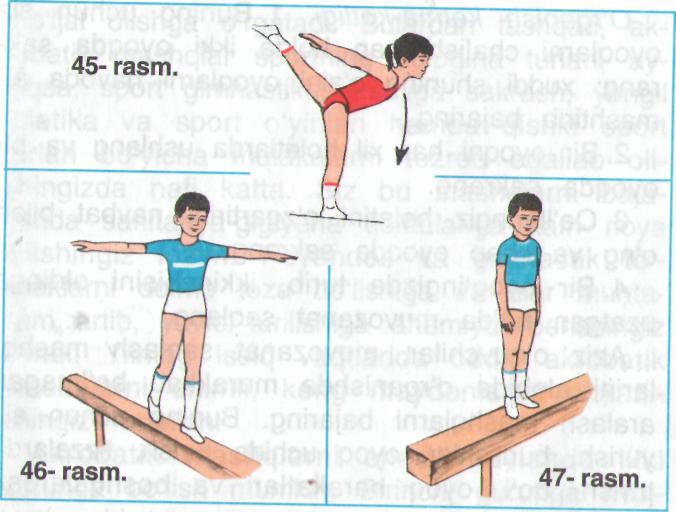 Yakuniy qism: 3-5 daqiqaQayta saflanishO’quvchilarga o’tilgan dars yakuni haqida  qisqacha maolumot berish, ularni baholash.Darsni yakunlash. Hayrlashish. Umumiy saf maydonidan chiqib ketish. 3-5 daqiqa3-5 daqiqaTiklanish, nafasrostlovchimashqbajarishDars qismlariDarsning borishiMe’yoriUslubiy ko’rsatmaUslubiy ko’rsatmaTayyorlov qism:12-15 daqiqaSaflanishSalomlashishDavomatnianiqlashO’quvchilarnisog’lig’initekshirishDarsningmazmunivavazifalarinitushuntirishSaf mashqlarini «O’ngga», «chapga», «Orqaga» buyruqlarini bajarish.Ilonizibo’libyurishSafda yurish, sekin yugurish, yugurish.2-marta3-martaO’quvchilarni bo’y-bo’yi bilan saqlanishiga e’tibor berish. O’quvilarni sport kiyimini tekshirish.Kasal o’quvchilarni aniqlash. O’quvchilarni 4 qatorgasaflash.O’quvchilarni bo’y-bo’yi bilan saqlanishiga e’tibor berish. O’quvilarni sport kiyimini tekshirish.Kasal o’quvchilarni aniqlash. O’quvchilarni 4 qatorgasaflash.Tayyorlov qism:12-15 daqiqaD.H. oyoqlar yelka kengligida, qo’llar belda. Boshni oldinga egamiz 2.Boshni orqaga egamiz3. Boshni chapga egamiz. 4. Boshni o’ngga egamiz. 4-6 martaBoshni to’liq egishga eotibor berish.Boshni to’liq egishga eotibor berish.Tayyorlov qism:12-15 daqiqaD.h. oyoqlar yelka kengligida, qo’llar yelkada. 1-2 qo’llarni oldinga aylantiramiz. 3-4 qo’llarni orqaga aylantiramiz. 4-6 martaQo’llarni to’liq aylantirishga eotibor berish.Qo’llarni to’liq aylantirishga eotibor berish.Tayyorlov qism:12-15 daqiqaD.h. qo’llar oldinga oyoqlar yelka kengligida 1-4 qo’llarni qaychisimon holatida harakatlantiramiz2-4 martaGavdani tik tutgan holda qo’llarni bir tekisda tezroq aylantirishGavdani tik tutgan holda qo’llarni bir tekisda tezroq aylantirishTayyorlov qism:12-15 daqiqaD.h. oyoqlar yelka kengligida, chap qo’l belda, o’ng qo’l yuqorida. 1-chap tomonga egilamiz. 2. O’ng tomonga egilamiz. 4-6 martaTizza bukilmagan holda to’g’ri egilishga eotibor berishTizza bukilmagan holda to’g’ri egilishga eotibor berishTayyorlov qism:12-15 daqiqaD.h. qo’l belda, oyoqlar yelka kengligidaOldinga egilamiz 2.Orqaga egilamiz3CHaptomonga egilamiz4O’ngtomonga egilamiz4-6 martaOyoqlar tizzadan bukilmay, qo’llar cho’zib, to’g’ri egilishga eotibor berish. Oyoqlar tizzadan bukilmay, qo’llar cho’zib, to’g’ri egilishga eotibor berish. Tayyorlov qism:12-15 daqiqaD.h. chap qo’l yuqorida, o’ng qo’l pastda, 1-2 chap qo’lni yuqoriga siltaymiz. 3-4 o’ng qo’lni yuqoriga siltaymiz4-6 martaGavdanitiktutib, qo’llarniyuqorigauzaytirishnitekshirish. Gavdanitiktutib, qo’llarniyuqorigauzaytirishnitekshirish. Tayyorlov qism:12-15 daqiqaD.h. qo’llar belda, oyqlar yelka kengligidan kengroqQo’lni chapoyoqqatekkizamizO’rtagatekkizamizO’ngoyoqqatekkizamiz4-6 martaOyoqlartizzadanbukilmay, qo’llarnioyoqlargatekkizishnikuzatibborish, to’liq egilishga eotiborberish. Oyoqlartizzadanbukilmay, qo’llarnioyoqlargatekkizishnikuzatibborish, to’liq egilishga eotiborberish. O’quvilarni bir qatorga saflab, yangi dars o’tish uchun tayyorlash.O’quvilarni bir qatorga saflab, yangi dars o’tish uchun tayyorlash.O’quvilarni bir qatorga saflab, yangi dars o’tish uchun tayyorlash.O’quvilarni bir qatorga saflab, yangi dars o’tish uchun tayyorlash.O’quvilarni bir qatorga saflab, yangi dars o’tish uchun tayyorlash.Asosiy qism: 25-28 daqiqa5-NAZORATISHIGimnastika.Balandligi 5 metrli arqonga tirmashib chiqish;Natijaga topshirish1-3marta1-3martaYakuniy qism: 3-5 daqiqaQayta saflanishO’quvchilarga o’tilgan dars yakuni haqida  qisqacha maolumot berish, ularni baholash.Darsni yakunlash. Hayrlashish. Umumiy saf maydonidan chiqib ketish. 3-5 daqiqa3-5 daqiqaTiklanish, nafasrostlovchimashqbajarishQismlarDarsning borishiMeyoriUslubiy ko’rsatmaTayyorgarlik qism: 13-15 minutSaflanish, raport topshirish, salomlashishi, yangi mavzuning bayoni. Nazariyma’lumot.1 martaDarsning maqsad va vazifalarini aniq tushuntirish. Tayyorgarlik qism: 13-15 minut2. Saf mashqlari: «O’ngga», «chapga», «Orqaga» burilishlar. 4-6 martaOyoqharakatlarininazoratqilishTayyorgarlik qism: 13-15 minut3. Yurish-yugurish, yurish-saflanish, u qatorga qayta saflanish.1 martaQomatni to’g’ri tutishga e’tibor berish. Tayyorgarlik qism: 13-15 minutUmumiyrivojlantiruvchimashqlarUmumiyrivojlantiruvchimashqlarUmumiyrivojlantiruvchimashqlarTayyorgarlik qism: 13-15 minut1. D.h. 1-bosh oldinga, 2-orqaga, 3-chap yonboshga qayriladi, 4-d.h. 8-10 martaGavdanito’g’riushlashninazoratqilish. Tayyorgarlik qism: 13-15 minut2. D.h. qo’llar yelkada, oldinga harakat, qo’llar yelkada ortga harakat. 8-10 martaElkalarqimirlashishart emas. Tayyorgarlik qism: 13-15 minut3. D.h. chapqo’lyuqorida, o’ngqo’lpastda, 1-2 qo’llarharakatlanadi, 3-4 qo’llarharakatialmashadi. 8-10 martaOyoqlar yerdanuzilmasligikerak. Tayyorgarlik qism: 13-15 minut4. D.h. qo’llar belda, oyoqlar yelka kengligida ochilgan. 1-chapga egiladi, 2-d.h., 3-o’ngga egiladi, 4-d.h.8-10 martaPastga egilganda oyoq tizzalari bukilmaydi. Tayyorgarlik qism: 13-15 minut5D.h. qo’llar belda, oyoqlar yelka kengligida ochilgan. 1-oldinga egilib, qo’llar oyoq uchiga tekkiziladi. 2-d.h., 3-orqaga egiladi, 4-d.h.8-10 martaDastlabki holatga 4 komandasi bilan qaytamiz. Tayyorgarlik qism: 13-15 minut6. D.h. qo’llar yonga uzatilgan, musht holatda, oyoqlar yelka kengligida ochilgan. 1-beldan yuqorisi chapga buriladi, 2-d.h., 3-o’ngga buriladi, 4-d.h.8-10 martaO’tirgan holatda oyoqlar uchiga og’irlikni beramiz.Tayyorgarlik qism: 13-15 minut7. D.h. oyoqlar juftlikda, qo’llar beldi. 1-qo’llar oldinga uzatilib o’tiriladi, 2-d.h.20 martaTayyorgarlik qism: 13-15 minut8. D.h. oyoqlarjuftlikdasakrab, tizzalarniko’krakkatekkizish.6-8 martaSakrab tushganda oyoqlar uchiga tushamiz.Tayyorgarlik qism: 13-15 minut9. D.h. qo’llar belda, oyoqni uchida, joyida sakrash. 10-12 martaQomatnitiksaqlash.Asosiy qism:25-28minutSaflanish. O’quvchilarga yangi mavzu to’g’risida qisqaa ma’lumot berish.Saflanish. O’quvchilarga yangi mavzu to’g’risida qisqaa ma’lumot berish.Saflanish. O’quvchilarga yangi mavzu to’g’risida qisqaa ma’lumot berish.Asosiy qism:25-28minuta) Kurash texnika va taktikasi; b) Kurashda taqiqlangan harakatlar; v) Bo’yinni toblash mashqlari; d) Yumshoq yiqilishlar;             e) Turish, siljish holatlar mashqlarini bajarish;                       Quvnoq o’yin. 8-10 marta8-10 marta8-10 marta1 marta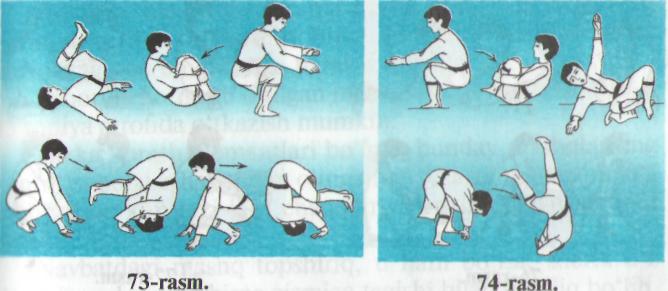 Yakuniy qism: 3-5 minutEngil yugurish va yurish. Qayta saflanish. Nafas rostlash.Uyga vazifa. Hayrlashuv.3-5 minutNafas rostlash uchun yengil yugurish. Darslarda yaxshi natija ko’rsatgan o’quvchilarni baholash. Uygavazifa. QismlarDarsning borishiMeyoriUslubiy ko’rsatmaTayyorgarlik qism: 13-15 minutSaflanish, raport topshirish, salomlashishi, yangi mavzuning bayoni. Nazariyma’lumot.1 martaDarsning maqsad va vazifalarini aniq tushuntirish. Tayyorgarlik qism: 13-15 minut2. Saf mashqlari: «O’ngga», «chapga», «Orqaga» burilishlar. 4-6 martaOyoqharakatlarininazoratqilishTayyorgarlik qism: 13-15 minut3. Yurish-yugurish, yurish-saflanish, u qatorga qayta saflanish.1 martaQomatni to’g’ri tutishga e’tibor berish. Tayyorgarlik qism: 13-15 minutUmumiy rivojlantiruvchi mashqlarUmumiy rivojlantiruvchi mashqlarUmumiy rivojlantiruvchi mashqlarTayyorgarlik qism: 13-15 minutUmumrivojlantiruvchi va maxsus mashklarni bajarish;Yugurishmashklari: aylanabuyicha, ung, chapyonbilanyugurish, oyokdarnibalandkutaribyugurish, boldirlarniorkagasiltabyugurish, chapvaungoyoklardasakrash, «g’ozsimon» yurish,Joyidaumumiyrivojlantiruvchimashklar.Akrobatika: oldinga, orkagaumbalokoshish, chapvaung yelkabilanximoyalanish, ikkitakurakkatekkizganxoldaoldingavaorkdgaumbalokoshish, gildirak, randat, boshdavakuldabukilibturish. Maxsusjismoniymashklar: mushaklarnichuzishgayunaltirilganmashklar, tayanganxoldavakuprikchadabuyinvabelmushaklarinirivojlantirishuchunmashklar, boshustidanoshibutishvaboshatrofidaaylanish.7-8 daq7-8 daqSafda yugurish.Safdoshlar orasidagi masofani saqlash.Asosiyqism:25-28minutSaflanish. O’quvchilarga yangi mavzu to’g’risida qisqaa ma’lumot berish.Saflanish. O’quvchilarga yangi mavzu to’g’risida qisqaa ma’lumot berish.Saflanish. O’quvchilarga yangi mavzu to’g’risida qisqaa ma’lumot berish.Asosiyqism:25-28minuta) Oldindan chalib yiqitish usuli; b) Yonbosh usuli;v) Himoyalanish tеxnika usullari;Quvnoq o’yin. 8-10 marta8-10 marta8-10 marta1 marta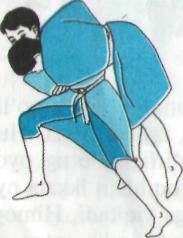 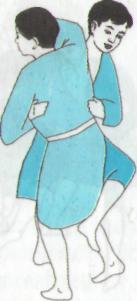 Yakuniyqism: 3-5 minutEngil yugurish va yurish. Qayta saflanish. Nafas rostlash.Uyga vazifa. Hayrlashuv.3-5 minutNafas rostlash uchun yengil yugurish. Darslarda yaxshi natija ko’rsatgan o’quvchilarni baholash. Uygavazifa. QismlarDarsning borishiMeyoriUslubiy ko’rsatmaTayyorgarlik qism: 13-15 minutSaflanish, raport topshirish, salomlashishi, yangi mavzuning bayoni. Nazariyma’lumot.1 martaDarsning maqsad va vazifalarini aniq tushuntirish. Tayyorgarlik qism: 13-15 minut2. Saf mashqlari: «O’ngga», «chapga», «Orqaga» burilishlar. 4-6 martaOyoqharakatlarininazoratqilishTayyorgarlik qism: 13-15 minut3. Yurish-yugurish, yurish-saflanish, u qatorga qayta saflanish.1 martaQomatni to’g’ri tutishga e’tibor berish. Tayyorgarlik qism: 13-15 minutUmumiyrivojlantiruvchimashqlarUmumiyrivojlantiruvchimashqlarUmumiyrivojlantiruvchimashqlarTayyorgarlik qism: 13-15 minutUmumrivojlantiruvchi va maxsus mashklarni bajarish;Yugurishmashklari: aylanabuyicha, ung, chapyonbilanyugurish, oyokdarnibalandkutaribyugurish, boldirlarniorkagasiltabyugurish, chapvaungoyoklardasakrash, «g’ozsimon» yurish,Joyidaumumiyrivojlantiruvchimashklar.Akrobatika: oldinga, orkagaumbalokoshish, chapvaung yelkabilanximoyalanish, ikkitakurakkatekkizganxoldaoldingavaorkdgaumbalokoshish, gildirak, randat, boshdavakuldabukilibturish. Maxsusjismoniymashklar: mushaklarnichuzishgayunaltirilganmashklar, tayanganxoldavakuprikchadabuyinvabelmushaklarinirivojlantirishuchunmashklar, boshustidanoshibutishvaboshatrofidaaylanish.7-8 daq7-8 daqSafda yugurish.Safdoshlar orasidagi masofani saqlash.Asosiyqism:25-28minutSaflanish. O’quvchilarga yangi mavzu to’g’risida qisqaa ma’lumot berish.Saflanish. O’quvchilarga yangi mavzu to’g’risida qisqaa ma’lumot berish.Saflanish. O’quvchilarga yangi mavzu to’g’risida qisqaa ma’lumot berish.Asosiyqism:25-28minutKurash.a) Oyoqlarni yondan qoqish usulida yiqitish usulini bajarish;Chil usuli;Kurashchipolvonlarrakibiniyelkasiningustidankulinioshiribelbogidanushlagandarakibyotib, pastxolatgaturiboladi. Ya’niilmiygibilanaytganda, rakibuzogirlikmarkazinitovonlarigautkazadi. SHundaxujum kilayotgan sherigi uning ung oyogining ichidan uzining ung oyok boldirlar bilan sherigining tovonini ilib orkaga tashlaydi.8-10 marta8-10 marta8-10 marta1 martaMashqlarni to’g’ri bajarishiga etibor berish.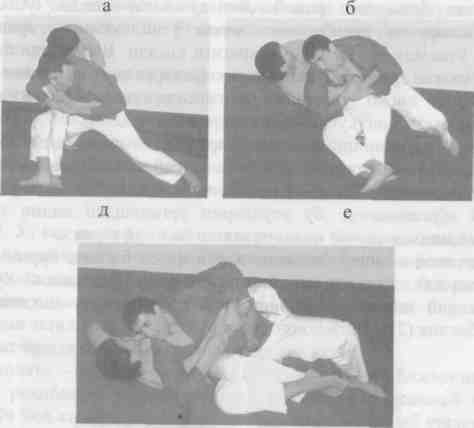 Yakuniyqism: 3-5 minutEngil yugurish va yurish. Qayta saflanish. Nafas rostlash.Uyga vazifa. Hayrlashuv.3-5 minutNafas rostlash uchun yengil yugurish. Darslarda yaxshi natija ko’rsatgan o’quvchilarni baholash. Uygavazifa. QismlarDarsning borishiMeyoriUslubiy ko’rsatmaTayyorgarlik qism: 13-15 minutSaflanish, raport topshirish, salomlashishi, yangi mavzuning bayoni. Nazariyma’lumot.1 martaDarsning maqsad va vazifalarini aniq tushuntirish. Tayyorgarlik qism: 13-15 minut2. Saf mashqlari: «O’ngga», «chapga», «Orqaga» burilishlar. 4-6 martaOyoqharakatlarininazoratqilishTayyorgarlik qism: 13-15 minut3. Yurish-yugurish, yurish-saflanish, u qatorga qayta saflanish.1 martaQomatni to’g’ri tutishga e’tibor berish. Tayyorgarlik qism: 13-15 minutUmumiyrivojlantiruvchimashqlarUmumiyrivojlantiruvchimashqlarUmumiyrivojlantiruvchimashqlarTayyorgarlik qism: 13-15 minutUmumrivojlantiruvchi va maxsus mashklarni bajarish;Yugurishmashklari: aylanabuyicha, ung, chapyonbilanyugurish, oyokdarnibalandkutaribyugurish, boldirlarniorkagasiltabyugurish, chapvaungoyoklardasakrash, «g’ozsimon» yurish,Joyidaumumiyrivojlantiruvchimashklar.Akrobatika: oldinga, orkagaumbalokoshish, chapvaung yelkabilanximoyalanish, ikkitakurakkatekkizganxoldaoldingavaorkdgaumbalokoshish, gildirak, randat, boshdavakuldabukilibturish. Maxsusjismoniymashklar: mushaklarnichuzishgayunaltirilganmashklar, tayanganxoldavakuprikchadabuyinvabelmushaklarinirivojlantirishuchunmashklar, boshustidanoshibutishvaboshatrofidaaylanish.7-8 daq7-8 daqSafda yugurish.Safdoshlar orasidagi masofani saqlash.Asosiyqism:25-28minutSaflanish. O’quvchilarga yangi mavzu to’g’risida qisqaa ma’lumot berish.Saflanish. O’quvchilarga yangi mavzu to’g’risida qisqaa ma’lumot berish.Saflanish. O’quvchilarga yangi mavzu to’g’risida qisqaa ma’lumot berish.Asosiyqism:25-28minuta) Kift usulini bajarish;b) Qarshi texnik usulini bajarish Hujumqiluvchio'ngqo'lbilano'ngyelkaorqalisherikningbelbog'iorqasidan, chapqo'lbilanesabelbog'ioldidanushlaboladi. Keyinsheriknio'zigatortadi, o'ziningo'ngoyog'itovoninisherikniyonlamachalishuchununingtovonigaqo'yadivachapgaaylanibo'girilib, sheriknio'zustigaoladi, so'ngrao'ngtomongayiqilayotib, uniorqasigaotadi (usulniqo'llagandasherikningchoponidanyokibelbog'idanush-lashkerak)8-10 marta8-10 martaYakuniy qism: 3-5 minutEngil yugurish va yurish. Qayta saflanish. Nafas rostlash.Uyga vazifa. Hayrlashuv.3-5 minutNafas rostlash uchun yengil yugurish. Darslarda yaxshi natija ko’rsatgan o’quvchilarni baholash. Uygavazifa. QismlarDarsning borishiMeyoriUslubiy ko’rsatmaTayyorgarlik qism: 13-15 minutSaflanish, raport topshirish, salomlashishi, yangi mavzuning bayoni. Nazariyma’lumot.1 martaDarsning maqsad va vazifalarini aniq tushuntirish. Tayyorgarlik qism: 13-15 minut2. Saf mashqlari: «O’ngga», «chapga», «Orqaga» burilishlar. 4-6 martaOyoqharakatlarininazoratqilishTayyorgarlik qism: 13-15 minut3. Yurish-yugurish, yurish-saflanish, uср qatorga qayta saflanish.1 martaQomatni to’g’ri tutishga e’tibor berish. Tayyorgarlik qism: 13-15 minutUmumiyrivojlantiruvchimashqlarUmumiyrivojlantiruvchimashqlarUmumiyrivojlantiruvchimashqlarTayyorgarlik qism: 13-15 minutUmumrivojlantiruvchi va maxsus mashklarni bajarish;Yugurishmashklari: aylanabuyicha, ung, chapyonbilanyugurish, oyokdarnibalandkutaribyugurish, boldirlarniorkagasiltabyugurish, chapvaungoyoklardasakrash, «g’ozsimon» yurish,Joyidaumumiyrivojlantiruvchimashklar.Akrobatika: oldinga, orkagaumbalokoshish, chapvaung yelkabilanximoyalanish, ikkitakurakkatekkizganxoldaoldingavaorkdgaumbalokoshish, gildirak, randat, boshdavakuldabukilibturish. Maxsusjismoniymashklar: mushaklarnichuzishgayunaltirilganmashklar, tayanganxoldavakuprikchadabuyinvabelmushaklarinirivojlantirishuchunmashklar, boshustidanoshibutishvaboshatrofidaaylanish.7-8 daq7-8 daqSafda yugurish.Safdoshlar orasidagi masofani saqlash.Asosiyqism:25-28minutSaflanish. O’quvchilarga yangi mavzu to’g’risida qisqacha ma’lumot berish.Saflanish. O’quvchilarga yangi mavzu to’g’risida qisqacha ma’lumot berish.Saflanish. O’quvchilarga yangi mavzu to’g’risida qisqacha ma’lumot berish.Asosiyqism:25-28minutKurash.a) Jismoniy sifatlarni rivojlantirish;b) Supurma usullarini bajarish; v) O’rganilgan usullar bo’yicha kurash musobaqachasini o’tkazish.8-10 marta8-10 marta1 marta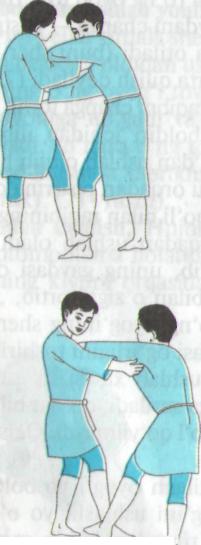 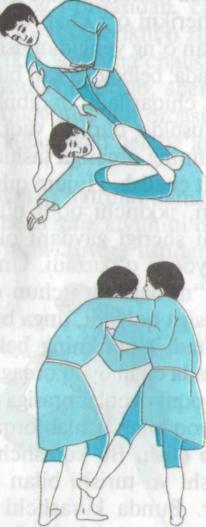 Yakuniy qism: 3-5 minutEngil yugurish va yurish. Qayta saflanish. Nafas rostlash.Uyga vazifa. Hayrlashuv.3-5 minutNafas rostlash uchun yengil yugurish. Darslarda yaxshi natija ko’rsatgan o’quvchilarni baholash. Uygavazifa. QismlarDarsning borishiMeyoriUslubiy ko’rsatmaTayyorgarlik qism: 13-15 minutSaflanish, raport topshirish, salomlashishi, yangi mavzuning bayoni. Nazariyma’lumot.1 martaDarsning maqsad va vazifalarini aniq tushuntirish. Tayyorgarlik qism: 13-15 minut2. Saf mashqlari: «O’ngga», «chapga», «Orqaga» burilishlar. 4-6 martaOyoqharakatlarininazoratqilishTayyorgarlik qism: 13-15 minut3. Yurish-yugurish, yurish-saflanish, u qatorga qayta saflanish.1 martaQomatni to’g’ri tutishga e’tibor berish. Tayyorgarlik qism: 13-15 minutUmumiyrivojlantiruvchimashqlarUmumiyrivojlantiruvchimashqlarUmumiyrivojlantiruvchimashqlarTayyorgarlik qism: 13-15 minutUmumrivojlantiruvchi va maxsus mashklarni bajarish;Yugurishmashklari: aylanabuyicha, ung, chapyonbilanyugurish, oyokdarnibalandkutaribyugurish, boldirlarniorkagasiltabyugurish, chapvaungoyoklardasakrash, «g’ozsimon» yurish,Joyidaumumiyrivojlantiruvchimashklar.Akrobatika: oldinga, orkagaumbalokoshish, chapvaung yelkabilanximoyalanish, ikkitakurakkatekkizganxoldaoldingavaorkdgaumbalokoshish, gildirak, randat, boshdavakuldabukilibturish. Maxsusjismoniymashklar: mushaklarnichuzishgayunaltirilganmashklar, tayanganxoldavakuprikchadabuyinvabelmushaklarinirivojlantirishuchunmashklar, boshustidanoshibutishvaboshatrofidaaylanish.7-8 daq7-8 daqSafda yugurish.Safdoshlar orasidagi masofani saqlash.Asosiyqism:25-28minutSaflanish. O’quvchilarga yangi mavzu to’g’risida qisqacha ma’lumot berish.Saflanish. O’quvchilarga yangi mavzu to’g’risida qisqacha ma’lumot berish.Saflanish. O’quvchilarga yangi mavzu to’g’risida qisqacha ma’lumot berish.Asosiyqism:25-28minut6-NAZORATISHI.Yonbosh usuli;Bajaruvchi o’ngxolatdaturib, o’ng qo’libilanrakibinibelbogidanoshiribtashlab, chap qo’libilanrakibning o’ngkulitirsagidanushlabuzigatortadi. Tortishvaktidachapoyogibilanchapyonigabir qadamyuradi, rakibinitortadivaoyoginingtizzasidanyukorisigauzining o’ngoyogibilanuradi-da, ko’taribgilamgatashlaydi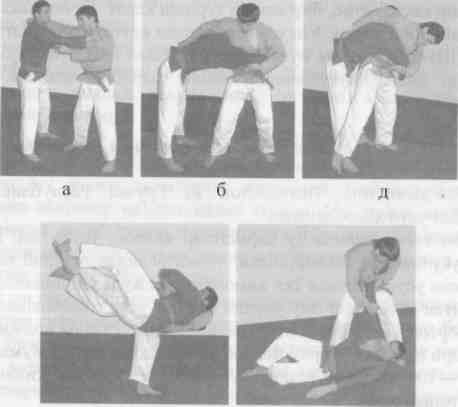 Yakuniy qism: 3-5 minutEngil yugurish va yurish. Qayta saflanish. Nafas rostlash.Uyga vazifa. Hayrlashuv.3-5 minutNafas rostlash uchun yengil yugurish. Darslarda yaxshi natija ko’rsatgan o’quvchilarni baholash. Uygavazifa. QismlarDarsning borishiMeyoriUslubiy ko’rsatmaTayyorgarlik qism: 12-15 minutSaflanish, raport topshirish, salomlashishi, yangi mavzuning bayoni. Nazariy ma’lumot.1 martaDarsning maqsad va vazifalarini aniq tushuntirish. Tayyorgarlik qism: 12-15 minut2. Saf mashqlari: «O’ngga», «chapga», «Orqaga» burilishlar. 4-6 martaOyoq harakatlarini nazorat qilishTayyorgarlik qism: 12-15 minut3. Yurish-yugurish, yurish-saflanish,  qatorga qayta saflanish.1 martaQomatni to’g’ri tutishga e’tibor berish. Tayyorgarlik qism: 12-15 minutUmumiy rivojlantiruvchi mashqlarUmumiy rivojlantiruvchi mashqlarUmumiy rivojlantiruvchi mashqlarTayyorgarlik qism: 12-15 minut1. D.h. 1-bosh oldinga, 2-orqaga, 3-chap yonboshga qayriladi, 4-d.h. 8-10 martaGavdani to’g’ri ushlashni nazorat qilish. Tayyorgarlik qism: 12-15 minut2. D.h. qo’llar yelkada, oldinga harakat, qo’llar yelkada ortga harakat. 8-10 martaElkalar qimirlashi shart emas. Tayyorgarlik qism: 12-15 minut3. D.h. chapqo’lyuqorida, o’ngqo’lpastda, 1-2 qo’llarharakatlanadi, 3-4 qo’llarharakatialmashadi. 8-10 martaOyoqlar yerdan uzilmasligi kerak. Tayyorgarlik qism: 12-15 minut4. D.h. qo’llar belda, oyoqlar yelka kengligida ochilgan. 1-chapga egiladi, 2-d.h., 3-o’ngga egiladi, 4-d.h.8-10 martaPastga egilganda oyoq tizzalari bukilmaydi. Tayyorgarlik qism: 12-15 minut5D.h. qo’llar belda, oyoqlar yelka kengligida ochilgan. 1-oldinga egilib, qo’llar oyoq uchiga tekkiziladi. 2-d.h., 3-orqaga egiladi, 4-d.h.8-10 martaDastlabki holatga 4 komandasi bilan qaytamiz. Tayyorgarlik qism: 12-15 minut6. D.h. qo’llar yonga uzatilgan, musht holatda, oyoqlar yelka kengligida ochilgan. 1-beldan yuqorisi chapga buriladi, 2-d.h., 3-o’ngga buriladi, 4-d.h.8-10 martaO’tirgan holatda oyoqlar uchiga og’irlikni beramiz.Tayyorgarlik qism: 12-15 minut7. D.h. oyoqlar juftlikda, qo’llar beldi. 1-qo’llar oldinga uzatilib o’tiriladi, 2-d.h.20 martaTayyorgarlik qism: 12-15 minut8. D.h. oyoqlar juftlikda sakrab, tizzalarni ko’krakka tekkizish.6-8 martaSakrab tushganda oyoqlar uchiga tushamiz.Tayyorgarlik qism: 12-15 minut9. D.h. qo’llar belda, oyoqni uchida, joyida sakrash. 10-12 martaQomatni tik saqlash.Asosiy qism:25-28 minut Saflanish. O’quvchilarga yangi mavzu xaqida tushuncha berish.Saflanish. O’quvchilarga yangi mavzu xaqida tushuncha berish.Saflanish. O’quvchilarga yangi mavzu xaqida tushuncha berish.Asosiy qism:25-28 minut 1.Yuguribkelibuzunlikka sakrash texnikasini
urgatish:xar bir uchinchisida yurish, turtinchi kadamdan sung bukilgan kullarni yukoriga kutarish va katta amplituda buylab siltanuvchi oyokni tezda xarakatlantirish kerak. Dastlab tanani tayanch nuktadan ajratmasdan yoki kutarmasdan sungra erkin xolatda yukoriga sakrash 2-3 x 15x20 metrga.xuddi shuning uzi, lekin depsinuvchi oyok kafti yuzini siltanuvchi oyokni dumbasiga kuyib keyin siltanuvchi oyokka kunish. 7-8 marta takrorlanadi;-yuguribkelishmasofasinianiqlashvayugurish-depsinishqoidasi-uchishqoidasi-qo’nishqoidasi2-marta2-marta2-marta2-martaBerilgan topshiriqni to’g’ri bajarilishini nazorat qilish. To’g’rinafasolishgae’tiborberish.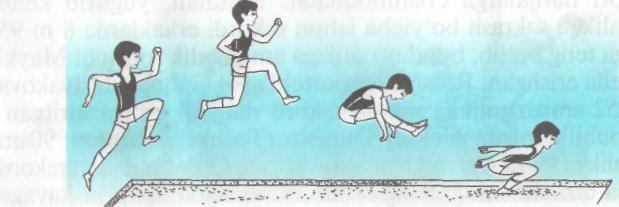 Qadamlab aniqlashO’ziga qulay oyoqdaUchish vaqtida oyoqlarni oldinga cho’zishYakuniy qism: 3-5 minutEngilyugurishvayurish. Qayta saflanish. Nafas rostlash.Uyga vazifa. Hayrlashuv.3-5 daqNafas rostlash uchun yengil yugurish. Darslarda yaxshi natija ko’rsatgan o’quvchilarni baholash. QismlarDarsning borishiMeyoriUslubiy ko’rsatmaTayyorgarlik qism: 12-15 minutSaflanish, raport topshirish, salomlashishi, yangi mavzuning bayoni. Nazariy ma’lumot.1 martaDarsning maqsad va vazifalarini aniq tushuntirish. Tayyorgarlik qism: 12-15 minut2. Saf mashqlari: «O’ngga», «chapga», «Orqaga» burilishlar. 4-6 martaOyoq harakatlarini nazorat qilishTayyorgarlik qism: 12-15 minut3. Yurish-yugurish, yurish-saflanish,  qatorga qayta saflanish.1 martaQomatni to’g’ri tutishga e’tibor berish. Tayyorgarlik qism: 12-15 minutUmumiy rivojlantiruvchi mashqlarUmumiy rivojlantiruvchi mashqlarUmumiy rivojlantiruvchi mashqlarTayyorgarlik qism: 12-15 minut1. D.h. 1-bosh oldinga, 2-orqaga, 3-chap yonboshga qayriladi, 4-d.h. 8-10 martaGavdani to’g’ri ushlashni nazorat qilish. Tayyorgarlik qism: 12-15 minut2. D.h. qo’llar yelkada, oldinga harakat, qo’llar yelkada ortga harakat. 8-10 martaElkalar qimirlashi shart emas. Tayyorgarlik qism: 12-15 minut3. D.h. chapqo’lyuqorida, o’ngqo’lpastda, 1-2 qo’llarharakatlanadi, 3-4 qo’llarharakatialmashadi. 8-10 martaOyoqlar yerdan uzilmasligi kerak. Tayyorgarlik qism: 12-15 minut4. D.h. qo’llar belda, oyoqlar yelka kengligida ochilgan. 1-chapga egiladi, 2-d.h., 3-o’ngga egiladi, 4-d.h.8-10 martaPastga egilganda oyoq tizzalari bukilmaydi. Tayyorgarlik qism: 12-15 minut5D.h. qo’llar belda, oyoqlar yelka kengligida ochilgan. 1-oldinga egilib, qo’llar oyoq uchiga tekkiziladi. 2-d.h., 3-orqaga egiladi, 4-d.h.8-10 martaDastlabki holatga 4 komandasi bilan qaytamiz. Tayyorgarlik qism: 12-15 minut6. D.h. qo’llar yonga uzatilgan, musht holatda, oyoqlar yelka kengligida ochilgan. 1-beldan yuqorisi chapga buriladi, 2-d.h., 3-o’ngga buriladi, 4-d.h.8-10 martaO’tirgan holatda oyoqlar uchiga og’irlikni beramiz.Tayyorgarlik qism: 12-15 minut7. D.h. oyoqlar juftlikda, qo’llar beldi. 1-qo’llar oldinga uzatilib o’tiriladi, 2-d.h.20 martaTayyorgarlik qism: 12-15 minut8. D.h. oyoqlar juftlikda sakrab, tizzalarni ko’krakka tekkizish.6-8 martaSakrab tushganda oyoqlar uchiga tushamiz.Tayyorgarlik qism: 12-15 minut9. D.h. qo’llar belda, oyoqni uchida, joyida sakrash. 10-12 martaQomatni tik saqlash.Asosiy qism:25-28 minut Saflanish. O’quvchilarga yangi mavzu xaqida tushuncha berish.Saflanish. O’quvchilarga yangi mavzu xaqida tushuncha berish.Saflanish. O’quvchilarga yangi mavzu xaqida tushuncha berish.Asosiy qism:25-28 minut 1. 1-yugurib kelib balandlikka « hatlab o’tish » usulida sakrash texnikasini urgatish:-	tovondan birga oyok kaftiga
turish uchun siltanuvchi oyokni bukib
tagiga kuyish;- tezda xarakatlanib tos suyagini oldinga-ko’krriga chikarish;- tizzani bukib siltanuvchi oyokni oldinga chikarish va oyok kafti izining old tomonini kuchli bukish. Siltanuvchi oyokni va kulni tirsakdan bukib yukoriga kutarish. 7-8 marta takrorlash.2-marta2-marta2-martaBerilgan topshiriqni to’g’ri bajarilishini nazorat qilish. Qadamlab aniqlashO’ziga qulay oyoqda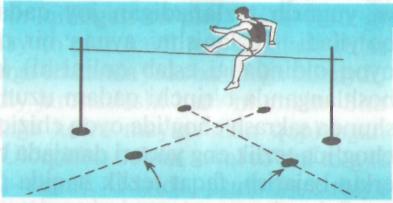 Yakuniy qism: 3-5 minutEngilyugurishvayurish. Qayta saflanish. Nafas rostlash.Uyga vazifa. Hayrlashuv.3-5 daqNafas rostlash uchun yengil yugurish. Darslarda yaxshi natija ko’rsatgan o’quvchilarni baholash. QismlarDarsning borishiMeyoriUslubiy ko’rsatmaTayyorgarlik qism: 12-15 minutSaflanish, raport topshirish, salomlashishi, yangi mavzuning bayoni. Nazariy ma’lumot.1 martaDarsning maqsad va vazifalarini aniq tushuntirish. Tayyorgarlik qism: 12-15 minut2. Saf mashqlari: «O’ngga», «chapga», «Orqaga» burilishlar. 4-6 martaOyoq harakatlarini nazorat qilishTayyorgarlik qism: 12-15 minut3. Yurish-yugurish, yurish-saflanish,  qatorga qayta saflanish.1 martaQomatni to’g’ri tutishga e’tibor berish. Tayyorgarlik qism: 12-15 minutUmumiy rivojlantiruvchi mashqlarUmumiy rivojlantiruvchi mashqlarUmumiy rivojlantiruvchi mashqlarTayyorgarlik qism: 12-15 minut1. D.h. 1-bosh oldinga, 2-orqaga, 3-chap yonboshga qayriladi, 4-d.h. 8-10 martaGavdani to’g’ri ushlashni nazorat qilish. Tayyorgarlik qism: 12-15 minut2. D.h. qo’llar yelkada, oldinga harakat, qo’llar yelkada ortga harakat. 8-10 martaElkalar qimirlashi shart emas. Tayyorgarlik qism: 12-15 minut3. D.h. chapqo’lyuqorida, o’ngqo’lpastda, 1-2 qo’llarharakatlanadi, 3-4 qo’llarharakatialmashadi. 8-10 martaOyoqlar yerdan uzilmasligi kerak. Tayyorgarlik qism: 12-15 minut4. D.h. qo’llar belda, oyoqlar yelka kengligida ochilgan. 1-chapga egiladi, 2-d.h., 3-o’ngga egiladi, 4-d.h.8-10 martaPastga egilganda oyoq tizzalari bukilmaydi. Tayyorgarlik qism: 12-15 minut5D.h. qo’llar belda, oyoqlar yelka kengligida ochilgan. 1-oldinga egilib, qo’llar oyoq uchiga tekkiziladi. 2-d.h., 3-orqaga egiladi, 4-d.h.8-10 martaDastlabki holatga 4 komandasi bilan qaytamiz. Tayyorgarlik qism: 12-15 minut6. D.h. qo’llar yonga uzatilgan, musht holatda, oyoqlar yelka kengligida ochilgan. 1-beldan yuqorisi chapga buriladi, 2-d.h., 3-o’ngga buriladi, 4-d.h.8-10 martaO’tirgan holatda oyoqlar uchiga og’irlikni beramiz.Tayyorgarlik qism: 12-15 minut7. D.h. oyoqlar juftlikda, qo’llar beldi. 1-qo’llar oldinga uzatilib o’tiriladi, 2-d.h.20 martaTayyorgarlik qism: 12-15 minut8. D.h. oyoqlar juftlikda sakrab, tizzalarni ko’krakka tekkizish.6-8 martaSakrab tushganda oyoqlar uchiga tushamiz.Tayyorgarlik qism: 12-15 minut9. D.h. qo’llar belda, oyoqni uchida, joyida sakrash. 10-12 martaQomatni tik saqlash.Asosiy qism:25-28 minut Saflanish. O’quvchilarga yangi mavzu xaqida tushuncha berish.Saflanish. O’quvchilarga yangi mavzu xaqida tushuncha berish.Saflanish. O’quvchilarga yangi mavzu xaqida tushuncha berish.Asosiy qism:25-28 minut Yengil atletika.a) Estafetali yugurish texnikasini (tayoqchani ushlash, uzatish, qabul qilish) o’rgatish; b) 4x10mokkisimon yugurish;       v) Tennis to’pini uloqtirishni takomillashtirish.2-marta2-martaBerilgan topshiriqni to’g’ri bajarilishini nazorat qilish. Yakuniy qism: 3-5 minutEngilyugurishvayurish. Qayta saflanish. Nafas rostlash.Uyga vazifa. Hayrlashuv.3-5 daqNafas rostlash uchun yengil yugurish. Darslarda yaxshi natija ko’rsatgan o’quvchilarni baholash. QismlarDarsning borishiMeyoriUslubiy ko’rsatmaTayyorgarlik qism: 12-15 minutSaflanish, raport topshirish, salomlashishi, yangi mavzuning bayoni. Nazariy ma’lumot.1 martaDarsning maqsad va vazifalarini aniq tushuntirish. Tayyorgarlik qism: 12-15 minut2. Saf mashqlari: «O’ngga», «chapga», «Orqaga» burilishlar. 4-6 martaOyoq harakatlarini nazorat qilishTayyorgarlik qism: 12-15 minut3. Yurish-yugurish, yurish-saflanish,  qatorga qayta saflanish.1 martaQomatni to’g’ri tutishga e’tibor berish. Tayyorgarlik qism: 12-15 minutUmumiy rivojlantiruvchi mashqlarUmumiy rivojlantiruvchi mashqlarUmumiy rivojlantiruvchi mashqlarTayyorgarlik qism: 12-15 minut1. D.h. 1-bosh oldinga, 2-orqaga, 3-chap yonboshga qayriladi, 4-d.h. 8-10 martaGavdani to’g’ri ushlashni nazorat qilish. Tayyorgarlik qism: 12-15 minut2. D.h. qo’llar yelkada, oldinga harakat, qo’llar yelkada ortga harakat. 8-10 martaElkalar qimirlashi shart emas. Tayyorgarlik qism: 12-15 minut3. D.h. chapqo’lyuqorida, o’ngqo’lpastda, 1-2 qo’llarharakatlanadi, 3-4 qo’llarharakatialmashadi. 8-10 martaOyoqlar yerdan uzilmasligi kerak. Tayyorgarlik qism: 12-15 minut4. D.h. qo’llar belda, oyoqlar yelka kengligida ochilgan. 1-chapga egiladi, 2-d.h., 3-o’ngga egiladi, 4-d.h.8-10 martaPastga egilganda oyoq tizzalari bukilmaydi. Tayyorgarlik qism: 12-15 minut5D.h. qo’llar belda, oyoqlar yelka kengligida ochilgan. 1-oldinga egilib, qo’llar oyoq uchiga tekkiziladi. 2-d.h., 3-orqaga egiladi, 4-d.h.8-10 martaDastlabki holatga 4 komandasi bilan qaytamiz. Tayyorgarlik qism: 12-15 minut6. D.h. qo’llar yonga uzatilgan, musht holatda, oyoqlar yelka kengligida ochilgan. 1-beldan yuqorisi chapga buriladi, 2-d.h., 3-o’ngga buriladi, 4-d.h.8-10 martaO’tirgan holatda oyoqlar uchiga og’irlikni beramiz.Tayyorgarlik qism: 12-15 minut7. D.h. oyoqlar juftlikda, qo’llar beldi. 1-qo’llar oldinga uzatilib o’tiriladi, 2-d.h.20 martaTayyorgarlik qism: 12-15 minut8. D.h. oyoqlar juftlikda sakrab, tizzalarni ko’krakka tekkizish.6-8 martaSakrab tushganda oyoqlar uchiga tushamiz.Tayyorgarlik qism: 12-15 minut9. D.h. qo’llar belda, oyoqni uchida, joyida sakrash. 10-12 martaQomatni tik saqlash.Asosiy qism:25-28 minut Saflanish. O’quvchilarga yangi mavzu xaqida tushuncha berish.Saflanish. O’quvchilarga yangi mavzu xaqida tushuncha berish.Saflanish. O’quvchilarga yangi mavzu xaqida tushuncha berish.Asosiy qism:25-28 minut Yengil atletika.a) 1000-1500 mеtr masofa bo’ylab yugurish tеxnikasini bajarish; b) Turgan joydan uzunlikka sakrashni takomillashtirish.1-2 marta1-2 marta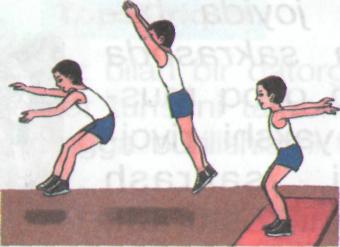 Yakuniy qism: 3-5 minutEngilyugurishvayurish. Qayta saflanish. Nafas rostlash.Uyga vazifa. Hayrlashuv.3-5 daqNafas rostlash uchun yengil yugurish. Darslarda yaxshi natija ko’rsatgan o’quvchilarni baholash. QismlarDarsning borishiMeyoriUslubiy ko’rsatmaTayyorgarlik qism: 12-15 minutSaflanish, raport topshirish, salomlashishi, yangi mavzuning bayoni. Nazariy ma’lumot.1 martaDarsning maqsad va vazifalarini aniq tushuntirish. Tayyorgarlik qism: 12-15 minut2. Saf mashqlari: «O’ngga», «chapga», «Orqaga» burilishlar. 4-6 martaOyoq harakatlarini nazorat qilishTayyorgarlik qism: 12-15 minut3. Yurish-yugurish, yurish-saflanish,  qatorga qayta saflanish.1 martaQomatni to’g’ri tutishga e’tibor berish. Tayyorgarlik qism: 12-15 minutUmumiy rivojlantiruvchi mashqlarUmumiy rivojlantiruvchi mashqlarUmumiy rivojlantiruvchi mashqlarTayyorgarlik qism: 12-15 minut1. D.h. 1-bosh oldinga, 2-orqaga, 3-chap yonboshga qayriladi, 4-d.h. 8-10 martaGavdani to’g’ri ushlashni nazorat qilish. Tayyorgarlik qism: 12-15 minut2. D.h. qo’llar yelkada, oldinga harakat, qo’llar yelkada ortga harakat. 8-10 martaElkalar qimirlashi shart emas. Tayyorgarlik qism: 12-15 minut3. D.h. chapqo’lyuqorida, o’ngqo’lpastda, 1-2 qo’llarharakatlanadi, 3-4 qo’llarharakatialmashadi. 8-10 martaOyoqlar yerdan uzilmasligi kerak. Tayyorgarlik qism: 12-15 minut4. D.h. qo’llar belda, oyoqlar yelka kengligida ochilgan. 1-chapga egiladi, 2-d.h., 3-o’ngga egiladi, 4-d.h.8-10 martaPastga egilganda oyoq tizzalari bukilmaydi. Tayyorgarlik qism: 12-15 minut5D.h. qo’llar belda, oyoqlar yelka kengligida ochilgan. 1-oldinga egilib, qo’llar oyoq uchiga tekkiziladi. 2-d.h., 3-orqaga egiladi, 4-d.h.8-10 martaDastlabki holatga 4 komandasi bilan qaytamiz. Tayyorgarlik qism: 12-15 minut6. D.h. qo’llar yonga uzatilgan, musht holatda, oyoqlar yelka kengligida ochilgan. 1-beldan yuqorisi chapga buriladi, 2-d.h., 3-o’ngga buriladi, 4-d.h.8-10 martaO’tirgan holatda oyoqlar uchiga og’irlikni beramiz.Tayyorgarlik qism: 12-15 minut7. D.h. oyoqlar juftlikda, qo’llar beldi. 1-qo’llar oldinga uzatilib o’tiriladi, 2-d.h.20 martaTayyorgarlik qism: 12-15 minut8. D.h. oyoqlar juftlikda sakrab, tizzalarni ko’krakka tekkizish.6-8 martaSakrab tushganda oyoqlar uchiga tushamiz.Tayyorgarlik qism: 12-15 minut9. D.h. qo’llar belda, oyoqni uchida, joyida sakrash. 10-12 martaQomatni tik saqlash.Asosiy qism:25-28 minut Saflanish. O’quvchilarga yangi mavzu xaqida tushuncha berish.Saflanish. O’quvchilarga yangi mavzu xaqida tushuncha berish.Saflanish. O’quvchilarga yangi mavzu xaqida tushuncha berish.Asosiy qism:25-28 minut 1. NAZORAT ISHI-71.Yuguribkelibuzunlikka sakrash texnikasini
urgatish:xar bir uchinchisida yurish, turtinchi kadamdan sung bukilgan kullarni yukoriga kutarish va katta amplituda buylab siltanuvchi oyokni tezda xarakatlantirish kerak. Dastlab tanani tayanch nuktadan ajratmasdan yoki kutarmasdan sungra erkin xolatda yukoriga sakrash 2-3 x 15x20 metrga.xuddi shuning uzi, lekin depsinuvchi oyok kafti yuzini siltanuvchi oyokni dumbasiga kuyib keyin siltanuvchi oyokka kunish. 7-8 marta takrorlanadi;-yuguribkelishmasofasinianiqlashvayugurish-depsinishqoidasi-uchishqoidasi-qo’nishqoidasiNatijaga topshirish.2-marta2-marta2-martaBerilgan topshiriqni to’g’ri bajarilishini nazorat qilish. Qadamlab aniqlashO’ziga qulay oyoqdaYakuniy qism: 3-5 minutEngilyugurishvayurish. Qayta saflanish. Nafas rostlash.Uyga vazifa. Hayrlashuv.3-5 daqNafas rostlash uchun yengil yugurish. Darslarda yaxshi natija ko’rsatgan o’quvchilarni baholash. QismlarDarsning borishiMeyoriUslubiy ko’rsatmatayyorgarlik qism: 12-15 minutSaflanish, raport topshirish, salomlashishi, yangi mavzuning bayoni. Nazariy ma’lumot.1 martaDarsning maqsad va vazifalarini aniq tushuntirish. tayyorgarlik qism: 12-15 minut2. Saf mashqlari: «O’ngga», «chapga», «Orqaga» burilishlar. 4-6 martaOyoq harakatlarini nazorat qilishtayyorgarlik qism: 12-15 minut3. Yurish-yugurish, yurish-saflanish, u qatorga qayta saflanish.1 martaQomatni to’g’ri tutishga e’tibor berish. tayyorgarlik qism: 12-15 minutUmumiy rivojlantiruvchi mashqlarUmumiy rivojlantiruvchi mashqlarUmumiy rivojlantiruvchi mashqlartayyorgarlik qism: 12-15 minut1. D.h. 1-bosh oldinga, 2-orqaga, 3-chap yonboshga qayriladi, 4-d.h. 4-6 martaGavdani to’g’ri ushlashni nazorat qilish. tayyorgarlik qism: 12-15 minut2. D.h. qo’llar yelkada, oldinga harakat, qo’llar yelkada ortga harakat. 4-6 martaElkalar qimirlashi shart emas. tayyorgarlik qism: 12-15 minut3. D.h. chapqo’lyuqorida, o’ngqo’lpastda, 1-2 qo’llarharakatlanadi, 3-4 qo’llarharakatialmashadi. 4-6 martaOyoqlar yerdan uzilmasligi kerak. tayyorgarlik qism: 12-15 minut4. D.h. qo’llar belda, oyoqlar yelka kengligida ochilgan. 1-chapga egiladi, 2-d.h., 3-o’ngga egiladi, 4-d.h.4-6 martaPastga egilganda oyoq tizzalari bukilmaydi. tayyorgarlik qism: 12-15 minutD.h. qo’llar belda, oyoqlar yelka kengligida ochilgan. 1-oldinga egilib, qo’llar oyoq uchiga tekkiziladi. 2-d.h., 3-orqaga egiladi, 4-d.h.4-6 martaDastlabki holatga 4 komandasi bilan qaytamiz. tayyorgarlik qism: 12-15 minut6. D.h. qo’llar yonga uzatilgan, musht holatda, oyoqlar yelka kengligida ochilgan. 1-beldan yuqorisi chapga buriladi, 2-d.h., 3-o’ngga buriladi, 4-d.h.4-6 martaO’tirgan holatda oyoqlar uchiga og’irlikni beramiz.tayyorgarlik qism: 12-15 minut7. D.h. oyoqlar juftlikda, qo’llar beldi. 1-qo’llar oldinga uzatilib o’tiriladi, 2-d.h.10 martatayyorgarlik qism: 12-15 minut8. D.h. oyoqlar juftlikda sakrab, tizzalarni ko’krakka tekkizish.6-8 martaSakrab tushganda oyoqlar uchiga tushamiz.tayyorgarlik qism: 12-15 minut9. D.h. qo’llar belda, oyoqni uchida, joyida sakrash. 10-12 martaQomatni tik saqlash.Asosiy qism:25-28 minut Saflanish. O’quvchilarga yangi mavzu xaqida tushuncha berish.Saflanish. O’quvchilarga yangi mavzu xaqida tushuncha berish.Saflanish. O’quvchilarga yangi mavzu xaqida tushuncha berish.Asosiy qism:25-28 minut Futbol. a) Tezkor chidamkorlikni rivojlantirish; b) Himoyaviy o’yin (raqib hujumlarini ushlab qolish, qarshi hujum); v) O’yinchilarning bazaviy taktik joylashuvi (4-4-2,4-3-3, 3-5-2); d) Darvozabon o’yin texnikasi; e) To’p uzatish mashqlari (pastdan, yuqoridan.4-6 marta1 marta10daq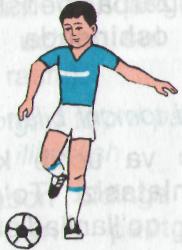 Yakuniy qism: 3-5 minutEngil yugurish va yurish. Qayta saflanish. Nafas rostlash.Uyga vazifa. Hayrlashuv.3-5 daqNafas rostlash uchun yengil yugurish. Darslarda yaxshi natija ko’rsatgan o’quvchilarni baholash. QismlarDarsning borishiMeyoriUslubiy ko’rsatmatayyorgarlik qism: 12-15 minutSaflanish, raport topshirish, salomlashishi, yangi mavzuning bayoni. Nazariy ma’lumot.1 martaDarsning maqsad va vazifalarini aniq tushuntirish. tayyorgarlik qism: 12-15 minut2. Saf mashqlari: «O’ngga», «chapga», «Orqaga» burilishlar. 4-6 martaOyoq harakatlarini nazorat qilishtayyorgarlik qism: 12-15 minut3. Yurish-yugurish, yurish-saflanish, u qatorga qayta saflanish.1 martaQomatni to’g’ri tutishga e’tibor berish. tayyorgarlik qism: 12-15 minutUmumiy rivojlantiruvchi mashqlarUmumiy rivojlantiruvchi mashqlarUmumiy rivojlantiruvchi mashqlartayyorgarlik qism: 12-15 minut1. D.h. 1-bosh oldinga, 2-orqaga, 3-chap yonboshga qayriladi, 4-d.h. 4-6 martaGavdani to’g’ri ushlashni nazorat qilish. tayyorgarlik qism: 12-15 minut2. D.h. qo’llar yelkada, oldinga harakat, qo’llar yelkada ortga harakat. 4-6 martaElkalar qimirlashi shart emas. tayyorgarlik qism: 12-15 minut3. D.h. chapqo’lyuqorida, o’ngqo’lpastda, 1-2 qo’llarharakatlanadi, 3-4 qo’llarharakatialmashadi. 4-6 martaOyoqlar yerdan uzilmasligi kerak. tayyorgarlik qism: 12-15 minut4. D.h. qo’llar belda, oyoqlar yelka kengligida ochilgan. 1-chapga egiladi, 2-d.h., 3-o’ngga egiladi, 4-d.h.4-6 martaPastga egilganda oyoq tizzalari bukilmaydi. tayyorgarlik qism: 12-15 minutD.h. qo’llar belda, oyoqlar yelka kengligida ochilgan. 1-oldinga egilib, qo’llar oyoq uchiga tekkiziladi. 2-d.h., 3-orqaga egiladi, 4-d.h.4-6 martaDastlabki holatga 4 komandasi bilan qaytamiz. tayyorgarlik qism: 12-15 minut6. D.h. qo’llar yonga uzatilgan, musht holatda, oyoqlar yelka kengligida ochilgan. 1-beldan yuqorisi chapga buriladi, 2-d.h., 3-o’ngga buriladi, 4-d.h.4-6 martaO’tirgan holatda oyoqlar uchiga og’irlikni beramiz.tayyorgarlik qism: 12-15 minut7. D.h. oyoqlar juftlikda, qo’llar beldi. 1-qo’llar oldinga uzatilib o’tiriladi, 2-d.h.10 martatayyorgarlik qism: 12-15 minut8. D.h. oyoqlar juftlikda sakrab, tizzalarni ko’krakka tekkizish.6-8 martaSakrab tushganda oyoqlar uchiga tushamiz.tayyorgarlik qism: 12-15 minut9. D.h. qo’llar belda, oyoqni uchida, joyida sakrash. 10-12 martaQomatni tik saqlash.Asosiy qism:25-28 minut Saflanish. O’quvchilarga yangi mavzu xaqida tushuncha berish.Saflanish. O’quvchilarga yangi mavzu xaqida tushuncha berish.Saflanish. O’quvchilarga yangi mavzu xaqida tushuncha berish.Asosiy qism:25-28 minut Futbol. a) Qanotlardan hujum taktikasini o’rgatish; b) Hujumni tashkil qilish; v) Hujumda jamoa bo’lib harakatlanish taktikasi (hujum o’yinchilariga to’p uzatishni “taklif qilish”, ochilishlar);d) Fint mashqlarini bajarish; e) Standart vaziyatlardan to’pga zarba berish.4-6 marta1 marta10daqYakuniy qism: 3-5 minutEngil yugurish va yurish. Qayta saflanish. Nafas rostlash.Uyga vazifa. Hayrlashuv.3-5 daqNafas rostlash uchun yengil yugurish. Darslarda yaxshi natija ko’rsatgan o’quvchilarni baholash. QismlarDarsning borishiMeyoriUslubiy ko’rsatmatayyorgarlik qism: 12-15 minutSaflanish, raport topshirish, salomlashishi, yangi mavzuning bayoni. Nazariy ma’lumot.1 martaDarsning maqsad va vazifalarini aniq tushuntirish. tayyorgarlik qism: 12-15 minut2. Saf mashqlari: «O’ngga», «chapga», «Orqaga» burilishlar. 4-6 martaOyoq harakatlarini nazorat qilishtayyorgarlik qism: 12-15 minut3. Yurish-yugurish, yurish-saflanish, u qatorga qayta saflanish.1 martaQomatni to’g’ri tutishga e’tibor berish. tayyorgarlik qism: 12-15 minutUmumiy rivojlantiruvchi mashqlarUmumiy rivojlantiruvchi mashqlarUmumiy rivojlantiruvchi mashqlartayyorgarlik qism: 12-15 minut1. D.h. 1-bosh oldinga, 2-orqaga, 3-chap yonboshga qayriladi, 4-d.h. 4-6 martaGavdani to’g’ri ushlashni nazorat qilish. tayyorgarlik qism: 12-15 minut2. D.h. qo’llar yelkada, oldinga harakat, qo’llar yelkada ortga harakat. 4-6 martaElkalar qimirlashi shart emas. tayyorgarlik qism: 12-15 minut3. D.h. chapqo’lyuqorida, o’ngqo’lpastda, 1-2 qo’llarharakatlanadi, 3-4 qo’llarharakatialmashadi. 4-6 martaOyoqlar yerdan uzilmasligi kerak. tayyorgarlik qism: 12-15 minut4. D.h. qo’llar belda, oyoqlar yelka kengligida ochilgan. 1-chapga egiladi, 2-d.h., 3-o’ngga egiladi, 4-d.h.4-6 martaPastga egilganda oyoq tizzalari bukilmaydi. tayyorgarlik qism: 12-15 minutD.h. qo’llar belda, oyoqlar yelka kengligida ochilgan. 1-oldinga egilib, qo’llar oyoq uchiga tekkiziladi. 2-d.h., 3-orqaga egiladi, 4-d.h.4-6 martaDastlabki holatga 4 komandasi bilan qaytamiz. tayyorgarlik qism: 12-15 minut6. D.h. qo’llar yonga uzatilgan, musht holatda, oyoqlar yelka kengligida ochilgan. 1-beldan yuqorisi chapga buriladi, 2-d.h., 3-o’ngga buriladi, 4-d.h.4-6 martaO’tirgan holatda oyoqlar uchiga og’irlikni beramiz.tayyorgarlik qism: 12-15 minut7. D.h. oyoqlar juftlikda, qo’llar beldi. 1-qo’llar oldinga uzatilib o’tiriladi, 2-d.h.10 martatayyorgarlik qism: 12-15 minut8. D.h. oyoqlar juftlikda sakrab, tizzalarni ko’krakka tekkizish.6-8 martaSakrab tushganda oyoqlar uchiga tushamiz.tayyorgarlik qism: 12-15 minut9. D.h. qo’llar belda, oyoqni uchida, joyida sakrash. 10-12 martaQomatni tik saqlash.Asosiy qism:25-28 minut Saflanish. O’quvchilarga yangi mavzu xaqida tushuncha berish.Saflanish. O’quvchilarga yangi mavzu xaqida tushuncha berish.Saflanish. O’quvchilarga yangi mavzu xaqida tushuncha berish.Asosiy qism:25-28 minut Futbol.a) To’pni egallash bilan bajariladigan texnik ko’nikmani takomillashtirish; b) To’pga (chap, o’ng oyoqda) uzoq masofaga tepish;      v) Ikki tomonlama o’yin.4-6 marta1 marta10daqYakuniy qism: 3-5 minutEngil yugurish va yurish. Qayta saflanish. Nafas rostlash.Uyga vazifa. Hayrlashuv.3-5 daqNafas rostlash uchun yengil yugurish. Darslarda yaxshi natija ko’rsatgan o’quvchilarni baholash. QismlarDarsning borishiMeyoriUslubiy ko’rsatmatayyorgarlik qism: 12-15 minutSaflanish, raport topshirish, salomlashishi, yangi mavzuning bayoni. Nazariy ma’lumot.1 martaDarsning maqsad va vazifalarini aniq tushuntirish. tayyorgarlik qism: 12-15 minut2. Saf mashqlari: «O’ngga», «chapga», «Orqaga» burilishlar. 4-6 martaOyoq harakatlarini nazorat qilishtayyorgarlik qism: 12-15 minut3. Yurish-yugurish, yurish-saflanish, u qatorga qayta saflanish.1 martaQomatni to’g’ri tutishga e’tibor berish. tayyorgarlik qism: 12-15 minutUmumiy rivojlantiruvchi mashqlarUmumiy rivojlantiruvchi mashqlarUmumiy rivojlantiruvchi mashqlartayyorgarlik qism: 12-15 minut1. D.h. 1-bosh oldinga, 2-orqaga, 3-chap yonboshga qayriladi, 4-d.h. 4-6 martaGavdani to’g’ri ushlashni nazorat qilish. tayyorgarlik qism: 12-15 minut2. D.h. qo’llar yelkada, oldinga harakat, qo’llar yelkada ortga harakat. 4-6 martaElkalar qimirlashi shart emas. tayyorgarlik qism: 12-15 minut3. D.h. chapqo’lyuqorida, o’ngqo’lpastda, 1-2 qo’llarharakatlanadi, 3-4 qo’llarharakatialmashadi. 4-6 martaOyoqlar yerdan uzilmasligi kerak. tayyorgarlik qism: 12-15 minut4. D.h. qo’llar belda, oyoqlar yelka kengligida ochilgan. 1-chapga egiladi, 2-d.h., 3-o’ngga egiladi, 4-d.h.4-6 martaPastga egilganda oyoq tizzalari bukilmaydi. tayyorgarlik qism: 12-15 minutD.h. qo’llar belda, oyoqlar yelka kengligida ochilgan. 1-oldinga egilib, qo’llar oyoq uchiga tekkiziladi. 2-d.h., 3-orqaga egiladi, 4-d.h.4-6 martaDastlabki holatga 4 komandasi bilan qaytamiz. tayyorgarlik qism: 12-15 minut6. D.h. qo’llar yonga uzatilgan, musht holatda, oyoqlar yelka kengligida ochilgan. 1-beldan yuqorisi chapga buriladi, 2-d.h., 3-o’ngga buriladi, 4-d.h.4-6 martaO’tirgan holatda oyoqlar uchiga og’irlikni beramiz.tayyorgarlik qism: 12-15 minut7. D.h. oyoqlar juftlikda, qo’llar beldi. 1-qo’llar oldinga uzatilib o’tiriladi, 2-d.h.10 martatayyorgarlik qism: 12-15 minut8. D.h. oyoqlar juftlikda sakrab, tizzalarni ko’krakka tekkizish.6-8 martaSakrab tushganda oyoqlar uchiga tushamiz.tayyorgarlik qism: 12-15 minut9. D.h. qo’llar belda, oyoqni uchida, joyida sakrash. 10-12 martaQomatni tik saqlash.Asosiy qism:25-28 minut Saflanish. O’quvchilarga yangi mavzu xaqida tushuncha berish.Saflanish. O’quvchilarga yangi mavzu xaqida tushuncha berish.Saflanish. O’quvchilarga yangi mavzu xaqida tushuncha berish.Asosiy qism:25-28 minut Futbol.8-NAZORAT IShI  a) To’pni to’pni to’siqlar orasidan olib yurish. b) Darvozagaaniq zarba berish; natijaga topshirishv) Ikki tomonlama o’yin.1 marta1 marta10daq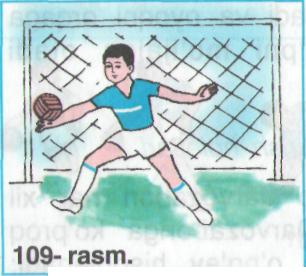 Yakuniy qism: 3-5 minutEngil yugurish va yurish. Qayta saflanish. Nafas rostlash.Uyga vazifa. Hayrlashuv.3-5 daqNafas rostlash uchun yengil yugurish. Darslarda yaxshi natija ko’rsatgan o’quvchilarni baholash.№Darsning mazmuniVaqtVaqtUmumiy metodik ko’rsatmaTAYYORLOV QISMI.    12-15 MIN.TAYYORLOV QISMI.    12-15 MIN.TAYYORLOV QISMI.    12-15 MIN.TAYYORLOV QISMI.    12-15 MIN.TAYYORLOV QISMI.    12-15 MIN.Saflanish,salomlashish,Yuqlama qilish,mavzu bilan tanishtirish,Turgan joyda burilishlar.Sekin yurish.YugurishMaxsus Mashqlar:a\Oyoqdan oyoqqa sakrashb\tizzalarni baland kutarib yugurishv\Oyoqlarni orqaga siltab yugurish.Umumiy rivojlantiruvchi Mashqlar.1.D.X.-oyoqlar yelka            kengligida qo’llar   belda 1-4   boshni chap yonga  aylantiramiz1-4   boshni o’ng yonga aylantiramiz.2.D.X-oyoqlar yelka kengligida,qo’llar yelkada 1-4 yelkani orqa tomonga aylantiramiz1-4elkani oldinga aylantiramiz3.D.X-oyoqlar yelka kengiligida qo’llar belda 1-2 chap yonga egilamiz3-4o’ng yonga egilamiz4.D.X-oyoqlar yelka kengligida,qo’llar belda1-3 oldinga egilamiz 4 D.X5.D.X- qo’llar belda 1-4 belni o’ng tomonga aylantiramiz4-8 belni chap tomonga aylantiramiz6.D.X-qo’llar tizzaga 1-4 tizzani ichkariga aylantiramiz1-4 tizzalarni tashqariga aylantiramizSaflanish,salomlashish,Yuqlama qilish,mavzu bilan tanishtirish,Turgan joyda burilishlar.Sekin yurish.YugurishMaxsus Mashqlar:a\Oyoqdan oyoqqa sakrashb\tizzalarni baland kutarib yugurishv\Oyoqlarni orqaga siltab yugurish.Umumiy rivojlantiruvchi Mashqlar.1.D.X.-oyoqlar yelka            kengligida qo’llar   belda 1-4   boshni chap yonga  aylantiramiz1-4   boshni o’ng yonga aylantiramiz.2.D.X-oyoqlar yelka kengligida,qo’llar yelkada 1-4 yelkani orqa tomonga aylantiramiz1-4elkani oldinga aylantiramiz3.D.X-oyoqlar yelka kengiligida qo’llar belda 1-2 chap yonga egilamiz3-4o’ng yonga egilamiz4.D.X-oyoqlar yelka kengligida,qo’llar belda1-3 oldinga egilamiz 4 D.X5.D.X- qo’llar belda 1-4 belni o’ng tomonga aylantiramiz4-8 belni chap tomonga aylantiramiz6.D.X-qo’llar tizzaga 1-4 tizzani ichkariga aylantiramiz1-4 tizzalarni tashqariga aylantiramizSaflanish,salomlashish,Yuqlama qilish,mavzu bilan tanishtirish,Turgan joyda burilishlar.Sekin yurish.YugurishMaxsus Mashqlar:a\Oyoqdan oyoqqa sakrashb\tizzalarni baland kutarib yugurishv\Oyoqlarni orqaga siltab yugurish.Umumiy rivojlantiruvchi Mashqlar.1.D.X.-oyoqlar yelka            kengligida qo’llar   belda 1-4   boshni chap yonga  aylantiramiz1-4   boshni o’ng yonga aylantiramiz.2.D.X-oyoqlar yelka kengligida,qo’llar yelkada 1-4 yelkani orqa tomonga aylantiramiz1-4elkani oldinga aylantiramiz3.D.X-oyoqlar yelka kengiligida qo’llar belda 1-2 chap yonga egilamiz3-4o’ng yonga egilamiz4.D.X-oyoqlar yelka kengligida,qo’llar belda1-3 oldinga egilamiz 4 D.X5.D.X- qo’llar belda 1-4 belni o’ng tomonga aylantiramiz4-8 belni chap tomonga aylantiramiz6.D.X-qo’llar tizzaga 1-4 tizzani ichkariga aylantiramiz1-4 tizzalarni tashqariga aylantiramiz2 min.3 min4x4 marta4x4 marta4x4 marta4x4 marta4x4 marta4x4 martaXXXXXXXXXXXXXXXX                      OO’nga,chapga,orqaga burilishlarOyoquchidayengilyugurishBoshni o’rtacha tezlikda aylantiramizTizzalarni bukmasdan o’rtacha tezlikda aylantiramizMashqlar to’liq va anik bajarilishi kerakTizzalarbukmaslikvamashqto’liqbajarilishizarurO’rtachatezlikdabajarilishikerakOyoqlarni yerdan kutarmasdan bajaramizAsosiy qism. 25-28.Asosiy qism. 25-28.Asosiy qism. 25-28.Asosiy qism. 25-28.Asosiy qism. 25-28.Qo’l to’pi.a) Bir oyqqa tayanib to’pni bir qo’lda darvozaga aniq  uloqtirish;b) To’pni yerga urib kelib, sakrab darvozaga uloqtirish;            v) Darvozabon o’yin texnikasi.Qo’l to’pi.a) Bir oyqqa tayanib to’pni bir qo’lda darvozaga aniq  uloqtirish;b) To’pni yerga urib kelib, sakrab darvozaga uloqtirish;            v) Darvozabon o’yin texnikasi.10min.5min.10min.10min.5min.10min.Yakunlov qismi 10 minutYakunlov qismi 10 minutYakunlov qismi 10 minutYakunlov qismi 10 minutYakunlov qismi 10 minutOxista yugurishQayta saflanish.Oxista yugurishQayta saflanish. 3-5 daq 3-5 daqO’quvchilarni ragbatlantirish,yutuq va kamchiliklarini ko’rsatib o’tish,xayrlashish.